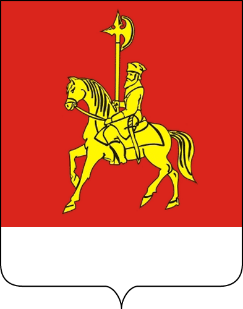 АДМИНИСТРАЦИЯ  КАРАТУЗСКОГО РАЙОНАПОСТАНОВЛЕНИЕ21.12.2022                                      с. Каратузское                                    № 1081-пОб утверждении схемы размещения нестационарных торговых объектов В соответствии с пунктом 3 статьи 10 Федерального закона от 28.12.2009 № 381-ФЗ "Об основах государственного регулирования торговой деятельности в Российской Федерации", Постановлением Правительства Российской Федерации от 29.09.2010 № 772 "Об утверждении Правил включения нестационарных торговых объектов, расположенных на земельных участках, в зданиях, строениях и сооружениях, находящихся в государственной собственности, в схему размещения нестационарных торговых объектов", подпунктом "и" статьи 4 Закона Красноярского края от 30.06.2011 N 12-6090 "Об отдельных вопросах государственного регулирования торговой деятельности на территории Красноярского края", Приказом министерства сельского хозяйства и торговли Красноярского края от 27.09.2018 № 555-о «Об установлении порядка разработки и утверждения схемы размещения нестационарных торговых объектов органами самоуправления муниципальных образований Красноярского края», постановлением администрации Каратузского района от 11.01.2022 № 02-п «Об утверждении Порядка размещения нестационарных торговых объектов на территории Каратузского района»,  ПОСТАНОВЛЯЮ:1. Утвердить сводную схему размещения нестационарных торговых объектов на территории Муниципального образования  «Каратузский район» согласно приложению к настоящему постановлению.2. Приложение  к настоящему постановлению разместить на официальном сайте администрации Каратузского района http://www.karatuzraion.ru.3.  Постановление администрации Каратузского района от 13.04.2022 № 309-п  «О внесении изменений в постановление администрации Каратузского района от 15.03.2022 № 213-п «Об утверждении схемы размещения нестационарных торговых объектов»» считать утратившим силу.4. Контроль за исполнением настоящего постановления возложить на начальника отдела сельского хозяйства администрации района В.В. Дмитриева.5. Постановление  вступает в силу  в день,  следующий за днем его  официального опубликования в периодическом печатном издании Вести муниципального образования «Каратузский район».  И.о. главы района                                                                                   Е.С. МиглаСХЕМАразмещения нестационарных торговых объектовна территории МО Каратузский район(наименование муниципального района)     АДМИНИСТРАЦИЯ КАРАТУЗСКОГО РАЙОНАПОСТАНОВЛЕНИЕ23.12.2022                                    с. Каратузское                                      № 1091-пО внесении изменения в постановление администрации Каратузского района от 29.12.2016 № 767-п «Об утверждении Бюджетного прогноза Каратузского района на долгосрочный период»В соответствии с пунктом 4 статьи 170.1 Бюджетного кодекса Российской Федерации, статьей 28 Устава муниципального образования «Каратузский район»,  подпунктом 12 пункта 23 Решения  Каратузского районного Совета депутатов  от 03.07.2018 г. №21-174 «О бюджетном процессе в Каратузском районе», постановлением администрации Каратузского района от 30.09.2015 года  № 583-п «Об утверждении Порядка разработки и утверждения, период действия, а также требований к составу и содержанию бюджетного прогноза Каратузского района на долгосрочный период», ПОСТАНОВЛЯЮ:Внести в постановление администрации Каратузского района от 29.12.2016 № 767-п «Об утверждении Бюджетного прогноза Каратузского района на долгосрочный период» следующее изменение:в бюджетном прогнозе Каратузского района на долгосрочный период:пункт 4 изложить в следующей редакции:«4. Прогноз основных характеристик бюджета Каратузского района, в том числе расходы на финансовое обеспечение реализации муниципальных программ Каратузского района на период их действия, а также прогноз расходов районного бюджета на осуществление непрограммных направлений деятельности приведен в таблице 2.Таблица 2.Прогноз основных характеристик районного бюджета в 2023-2025 годахтыс. рублейК 2025 году планируется, что объем доходов районного бюджета достигнет 941 918,00 тыс. рублей, объем расходов составит 941 918,00 тыс. рублей»Контроль за исполнением настоящего постановления возложить на заместителя главы района по финансам, экономике – руководителя финансового управления администрации Каратузского района Е.С.Мигла.3. Постановление вступает в силу в день, следующий за днем его официального опубликования в периодическом печатном издании «Вести муниципального образования «Каратузский район»».Глава района                                                                                          К.А. Тюнин         АДМИНИСТРАЦИЯ КАРАТУЗСКОГО РАЙОНАПОСТАНОВЛЕНИЕ23.12.2022                                       с. Каратузское                                           № 1086-пО внесении изменений в постановление администрации Каратузского района от 16.12.2021 №1041-п «Об утверждении перечня главных администраторов доходов районного бюджета»В соответствии с пунктом 3.2 статьи 160.1 Бюджетного кодекса Российской Федерации, постановлением Правительства Российской Федерации от 16.09.2021 № 1569 «Об утверждении общих требований к закреплению за органами государственной власти (государственными органами) субъекта Российской Федерации, органами управления территориальными фондами обязательного медицинского страхования, органами местного самоуправления, органами местной администрации полномочий главного администратора доходов бюджета и к утверждению перечня главных администраторов доходов бюджета субъекта 
Российской Федерации, бюджета территориального фонда обязательного медицинского страхования, местного бюджета», Решением Каратузского районного Совета депутатов от 13.12.2022 №17-173 «О районном бюджете на 2023 годи плановый период 2024-2025 годов», руководствуясь Уставом Каратузского района, ПОСТАНОВЛЯЮ:Внести изменение в приложение к постановлению администрации Каратузского района от 16.12.2021 №1041-п «Об утверждении перечня главных администраторов доходов районного бюджета» изложив его в новой редакции согласно приложению, к настоящему постановлению.2. Контроль за исполнением настоящего постановления возложить на Е.С.Мигла, заместителя главы района по финансам, экономике – руководителя финансового управления администрации Каратузского района.3.	Постановление вступает в силу со дня его подписания и применяется к правоотношениям, возникающим с 1 января 2023 года.Глава района                   	 		                                              К.А. Тюнин Приложение к постановлению                                                                                                            администрации Каратузского                                                                                                       района от 23.12.2022  № 1086-п   Перечень главных администраторов доходов районного бюджетаАДМИНИСТРАЦИЯ КАРАТУЗСКОГО РАЙОНАПОСТАНОВЛЕНИЕ21.12.2022                                     с. Каратузское                                     № 1073-п    О проведении рождественского турнира по мини-футболу среди мужчинВ целях развития массовой физической культуры и спорта среди всех возрастных категорий жителей района, популяризации и развития мини-футбола в Каратузском районе, ПОСТАНОВЛЯЮ:1. Директору МБУ «Центр физической культуры и спорта Каратузского района» (А.Г. Лельковой), провести рождественский турнир по мини-футболу среди мужчин 04 января 2023 года с. Каратузское с соблюдением превентивных мер, направленных на предупреждение распространения коронавирусной инфекции. 2. Утвердить Положение о проведении рождественского турнира по мини-футболу согласно приложению. 3. Директорам образовательных учреждений и руководителям физкультурно-спортивных клубов организовать подготовку спортсменов и принять участие в данном мероприятии, согласно Положению. 4. Финансовому управлению администрации района (Е.С. Мигла – заместителю главы района по финансам, экономике – руководителю финансового управления) обеспечить финансирование данного мероприятия в пределах средств подпрограммы «Развитие массовой физической культуры и спорта» реализуемой в рамках муниципальной программы «Развитие спорта Каратузского района» (Мероприятие 1.1 Организация и проведение спортивно-массовых мероприятий);5. Контроль за исполнением настоящего постановления возложить на Савина А.А. - заместителя главы района по социальным вопросам. 6. Постановление вступает в силу в день, следующий за днем его официального опубликования в периодическом печатном издании «Вести муниципального образования «Каратузский район».
И.о. главы района                                                                                   Е.С. МиглаАДМИНИСТРАЦИЯ КАРАТУЗСКОГО РАЙОНАПОСТАНОВЛЕНИЕ21.12.2022                                     с. Каратузское                                     № 1069-пО проведении открытого турнира по подтягиванию на перекладине «Король турника»В целях развития массовой физической культуры и спорта среди всех возрастных категорий жителей района, популяризации и развития подтягивания в Каратузском районе, ПОСТАНОВЛЯЮ:1. Директору МБУ «Центр физической культуры и спорта Каратузского района» (А.Г. Лельковой), провести открытый турнир по подтягиванию на перекладине «Король турника» 7 января 2023 года с. Каратузское с соблюдением превентивных мер, направленных на предупреждение распространения коронавирусной инфекции. 2. Утвердить Положение о проведении открытого турнира по подтягиванию на перекладине «Король турника» согласно приложению №1. 3. Директорам образовательных учреждений и руководителям физкультурно-спортивных клубов организовать подготовку спортсменов и принять участие в данном мероприятии, согласно Положению. 4. Финансовому управлению администрации района (Е.С. Мигла – заместителю главы района по финансам, экономике – руководителю финансового управления) обеспечить финансирование данного мероприятия в пределах средств подпрограммы «Развитие массовой физической культуры и спорта» реализуемой в рамках муниципальной программы «Развитие спорта Каратузского района» (Мероприятие 1.1 Организация и проведение спортивно-массовых мероприятий);5. Контроль за исполнением настоящего постановления возложить на Савина А.А. - заместителя главы района по социальным вопросам. 6. Постановление вступает в силу со дня его подписания. 7. Постановление вступает в силу в день, следующий за днем его официального опубликования в периодическом печатном издании «Вести муниципального образования «Каратузский район». И.о. главы района 	ПОЛОЖЕНИЕо проведении открытого турнира по подтягиванию на перекладине«Король турника»Общее положениеОткрытый турнир по подтягиванию на перекладине «Король турника» (далее - соревнования) проводится с целью:выявление сильнейших в подтягиваниях на перекладине, повышение личного мастерства;привлечение жителей Каратузского района к занятиям физической культурой и спортом;подготовка юношей к выполнению священного долга — защите Родины в рядах вооружённых сил Российской Федерации;профилактика потребления алкоголя, табака, наркотиков, формирование Трезвого и Здорового Образа Жизни.Место и сроки проведенияСоревнование проводится 07 января 2023 года в МБУ «ЦФКС Каратузского района» по адресу с. Каратузское, ул. Советская 57, спортивный зал «Сибирь»Начало соревнований - в 10:00 часов, судейская коллегия в 09:30 часов.С соблюдением всех превентивных мер.Руководство подготовкой и проведениемОбщее руководство проведением соревнования осуществляет МБУ «ЦФКС Каратузского района».Непосредственное проведение и подготовку соревнования возлагается на главного судью соревнований: Мелинец Кристину ВитальевнуТребования к участникам соревнованийК участию в соревнованиях по подтягиванию на перекладине допускаются жители Каратузского района, представители других городов и районов Красноярского края, а также Республики Хакасия.Возрастные группы:I группа: юноши 14 лет и младше; II группа: мужчины 15 лет – 30 лет;III группа: мужчины 31 год и старше; IV группа: девочки, девушки, женщины все возраста;Экипировка участников:Участники допускаются только в спортивной форме и обуви. Разрешены напульсники.Наличие на одежде атрибутики, связанной с Трезвым и Здоровым Образом Жизни, приветствуется!Запрещены к использованию лямки для подтягиваний.Спортсмены, не выполняющие требования по экипировке, к участию не допускаются.В случае возникновения спорной ситуации по возрасту, участник обязан предоставить документ, подтверждающий его возраст (паспорт, свидетельство о рождении).Программа мероприятияРегистрация участников: 07.01.2023 года с 10 час. 30 мин. до 11 час. 00 мин. (участники, не прошедшие регистрацию, к соревнованиям не допускаются).5.2. Начало соревнований: 07.01.2023 года в 11 час. 00 мин.6. Порядок определения победителей6.1.Соревнования по подтягиванию проводятся согласно правилам силовой гимнастики.Победители и призеры определяются по лучшему результату в каждой возрастной группе.В том случае, если у претендентов на призовые места окажутся одинаковые результаты, то после трёхминутной паузы будет предложено подтянуться максимальное количество раз – до определения лучшего. Очередь выступления участника определит жеребьёвка.Абсолютным победителем и обладателем звания «Король турника» становится участник, выполнивший наибольшее количество повторений, независимо от возрастной категории.Технические требования к выполнению подтягиваний на перекладине из положения виса:Время для выхода и начала подтягиваний, согласно очереди — 30 сек.В случае задержки времени участник снимается с соревнований.Хват сверху, обхватив перекладину большим пальцем. Ширинапроизвольная.Амплитуда движения полная — от нижнего положения, с выпрямленным локтями, до верхнего с пересечением подбородком линии перекладины и возвратом в исходное положение.Подтягивания рывками запрещены.Запрещается опираться на перекладину подбородком, допускается только легкое касание.Находиться в нижнем положении требуется, как минимум, 0.5 секунды. Максимальное время отдыха в нижнем положении не ограничено.Перехваты разрешаются, но в пределах небольшого расстояния, не распрямляя ладонь. В случае распрямления ладони, последующее за этим повторение не засчитывается.Судейская коллегия имеет право вносить изменения и дополнения в систему организации и проведения соревнования, а также определения победителей и призёров, не затрагивающие принципиальные основы вышеуказанных правил.Условия допуска участниковК участию в соревнованиях допускаются спортсмены, прошедшие регистрацию.НаграждениеПобедители и призёры в возрастных группах награждаются медалями и грамотами.За абсолютно лучший результат (независимо от возрастной категории) победителю соревнования вручается кубок и присваивается звание «Король турника».Финансирование9.1. Награждение победителей за счёт подпрограммы «Обеспечение условий предоставления культурно – досуговых услуг населению района» реализуемой в рамках муниципальной программы «Развитие культуры, молодёжной политики, физкультуры и спорта в Каратузском районе» (Мероприятие 1.4 Проведение районных спортивных соревнований).9.2. Расходы на проезд к месту соревнований и обратно за счёт командирующих организаций. АДМИНИСТРАЦИЯ КАРАТУЗСКОГО РАЙОНАПОСТАНОВЛЕНИЕ 23.12.2022                                      с. Каратузское                                 № 1083-пО проведении рождественского турнира по волейболу (4х2)В целях развития массовой физической культуры и спорта, пропаганды здорового образа жизни среди сельских жителей, расширения сети общественных физкультурно-спортивных объединений и клубов, выявления и поддержки лучших спортивных команд района. ПОСТАНОВЛЯЮ:1. Директору МБУ «Центр физической культуры и спорта Каратузского района» (А.Г. Лельковой), организовать подготовку спортивного мероприятия рождественского турнира по волейболу (4х2) в с. Каратузское, 05 января 2023 года в спортивном зале «Сибирь» с соблюдением превентивных мер, направленных на предупреждение распространения коронавирусной инфекции. 2. Утвердить Положение о рождественском турнире по волейболу (4х2) (приложение № 1).3. Финансовому управлению администрации района (Е.С. Мигла – заместителю главы района по финансам, экономике – руководителю финансового управления) обеспечить финансирование данного мероприятия в пределах средств подпрограммы «Развитие массовой физической культуры и спорта» реализуемой в рамках муниципальной программы «Развитие спорта Каратузского района» (Мероприятие 1.1 Организация и проведение спортивно-массовых мероприятий);4. Директорам образовательных учреждений и руководителям физкультурно-спортивных клубов организовать подготовку спортсменов и принять участие в данном мероприятии, согласно Положению.5. Контроль за исполнением настоящего Постановления возложить на А.А. Савина - заместителя главы района по социальным вопросам.6. Постановление вступает в силу со дня его подписания. Глава района                                                                                          К.А. ТюнинПОЛОЖЕНИЕО проведении рождественского турнира по волейболу (4х2)Цели и задачи:-популяризация и пропаганда волейбола;- привлечение населения к систематическим занятиям волейболом, ведению здорового образа жизни, организация досуга;- повышение спортивного мастерства;- определение сильнейших команд.Место и время:Соревнования проводятся 05 января 2023 года в МБУ «ЦФКС Каратузского района» спортивный зал «Сибирь» с. Каратузское ул. Советская 57. Регистрация команд в 9-30 часов. Начало соревнований в 10-00 часов.участники соревнованийСоревнования проводятся в формате 4х2 (2 - девушки, 4 - мужчины). К соревнованию допускаются спортсмены, проживающие в Каратузском районе, возраст спортсменов не ограничен. Состав команды 8 человек. Система проведения соревнований определяется на месте проведения.РУКОВОДСТВО ПРОВЕДЕНИЕМ ТУРНИРА:Общее руководство возлагается на МБУ «ЦФКС Каратузского района». Непосредственное проведение возлагается на судейскую коллегию. Главный судья: И.И. Головков.Форма проведения соревнований будет решена на заседании судейской коллегии.НАГРАЖДЕНИЕ ПОБЕДИТЕЛЕЙ:Команда победитель – награждается медалями и кубком, призеры - медалями. Лучшие игроки – статуэтками и грамотами.Финансирование:1.Награждение победителей за счёт подпрограммы «Развитие массовой физической культуры и спорта» реализуемой в рамках муниципальной программы «Развитие спорта Каратузского района» (Мероприятие 1.1 Организация и проведение спортивно-массовых мероприятий);2 Расходы на проезд к месту соревнований и обратно за счёт командирующих организаций. Подача заявок: Заявки подаются в судейскую коллегию в день соревнований. Предварительные заявки на участие в соревнованиях подаются в обязательном порядке до 04.01.2023 г. в МБУ «ЦФКС Каратузского района» по электронной почте Sportvkarat@mail.ru, либо главному судье соревнований Головкову Илье Игорьевичу тел: 89233424577 Команды, не подавшие предварительные заявки, к соревнованиям не допускаются. АДМИНИСТРАЦИЯ КАРАТУЗСКОГО  РАЙОНАПОСТАНОВЛЕНИЕ23.12.2022                                       с. Каратузское                                 № 1094-пОб утверждении состава  комиссии по делам несовершеннолетних и защите их прав Каратузского района 	В соответствии с постановлением Правительства РФ от 06 ноября 2013 года  № 995 «Об утверждении Положения о комиссиях по делам несовершеннолетних и защите их прав», Федеральным законом от 24.06.1999 года № 120 - ФЗ «Об  основах системы профилактики безнадзорности и правонарушений несовершеннолетних», Закона  Красноярского края от 31.10.2022 № 4-608 «О системе профилактики безнадзорности и правонарушений несовершеннолетних»  (в редакции Закона от 17.03.2022№ 3-526):	1. Утвердить состав районной комиссии по делам несовершеннолетних и защите их прав согласно приложению.2. Признать утратившим силу постановление администрации Каратузского района  от 25.05.2022 г. №407-п «Об утверждении состава районной комиссии по делам несовершеннолетних и защите их прав».3. Контроль за исполнением настоящего постановления возложить на А.А. Савина заместителя главы района по социальным  вопросам.4. Постановление вступает в силу в день, следующий за днем его официального опубликования в периодическом печатном издании «Вести муниципального образования «Каратузский район».Глава района                                                                                          К.А. Тюнин Состав  комиссии по делам несовершеннолетних и защите их прав Каратузского района 	А.А. Савин, заместитель главы района по социальным вопросам, председатель комиссии.	М.В. Юркова, заместитель директора по воспитательной и реабилитационной работе КГБУ СО  «Комплексный центр социального обслуживания населения «Каратузский», заместитель председателя комиссии (по согласованию).	А.В. Анисимова, ведущий специалист, обеспечивающий  деятельность комиссии по делам  несовершеннолетних  и защите их прав  Каратузского района, ответственный секретарь комиссии.	 Члены комиссии: 	С.М. Липин – заместитель начальника ОП № 2 МО МВД России «Курагинский»;	М.А. Фатюшина – заместитель председателя Каратузского районного Совета депутатов (по согласованию);	Т.Г. Серегина, руководитель Управления образования Каратузского района, сопредседатель Российского движения школьников в Каратузском районе (РДШ – общероссийская общественно-государственная детско-юношеская организация);	А.А. Морева, главный	 специалист  по опеке и попечительству  отдела социальной поддержки детства Управления образования администрации Каратузского района (по согласованию);	И.В. Тонких, педагог - психолог Каратузского филиала КГБПОУ      Минусинского сельскохозяйственного  колледжа (по согласованию);	С.В. Сокирин, инспектор филиала по Каратузскому   району ФКУ УИИ ГУФСИН России « Курагинский» (по согласованию);	Ю.А. Громова, старший инспектор по делам несовершеннолетних   ОП № 2 МО  МВД России  «Курагинский» (по согласованию);И.Л. Шункина, директор КГКУ «Центр занятости населения Каратузского района» (по согласованию);А.А. Козин,  начальник отдела культуры, молодёжной политики и туризма администрации Каратузского района;О.С.  Посохина, и.о. директора МБУ Молодежный центр «Лидер»,Т.А. Пинчук, главный врач КГБУЗ «Каратузская РБ» (по согласованию);В.В. Иванов, начальник ОНД и ПР по Каратузскому району, подполковник внутренней службы (по согласованию).АДМИНИСТРАЦИЯ КАРАТУЗСКОГО РАЙОНАПОСТАНОВЛЕНИЕ23.12.2022	                                  с. Каратузское 			                    № 1089-пО внесении изменений в постановление  администрации Каратузского района от 27.10.2021  № 879-п «Об утверждении муниципальной программы «Развитие спорта Каратузского района»»      	В соответствии со статьей 179 Бюджетного кодекса Российской Федерации, со статьей 26 Устава муниципального образования «Каратузский район», постановлением администрации Каратузского района от 24.08.2020 № 674-п «Об утверждении Порядка принятия решений о разработке муниципальных программ Каратузского района, их формировании и реализации», ПОСТАНОВЛЯЮ:1.Внести в постановление администрации Каратузского района от 27.10.2021 № 879-п «Об утверждении муниципальной программы «Развитие спорта Каратузского района»» следующие изменения:1.1.Приложение 2 к муниципальной программе  «Развитие спорта  Каратузского района» изменить и изложить в новой редакции согласно приложению 1 к настоящему постановлению.1.2.Приложение 3 к  муниципальной программе «Развитие спорта  Каратузского района» изменить и изложить в новой редакции согласно приложению 2 к настоящему постановлению.1.3. Приложение № 2 к подпрограмме « Развитие физической культуры и спорта», изменить и изложить в новой редакции согласно приложению 4 к настоящему постановлению.1.4. В приложении 4 к  муниципальной программе «Развитие спорта Каратузского района» подпрограммы «Развитие массовой физической культуры и спорта» в разделе 1 паспорт подпрограммы строку «Информацию по ресурсному обеспечению подпрограммы, в том числе в разбивке по всем источникам финансирования на очередной финансовый год и плановый период» изменить и изложить в следующей редакции:1.5. В приложении 5 к  муниципальной программе «Развитие спорта Каратузского района» подпрограммы «Развитие физической культуры и спортивная подготовка» в разделе 1 паспорт подпрограммы строку «Информацию по ресурсному обеспечению подпрограммы, в том числе в разбивке по всем источникам финансирования на очередной финансовый год и плановый период» изменить и изложить в следующей редакции:1.6. Приложение № 2 к подпрограмме «Развитие физической культуры и спортивная подготовка» изменить и изложить в новой редакции согласно приложению 5 к настоящему постановлению.   	2. Контроль за исполнением настоящего постановления возложить на А.А. Савина, заместителя главы района по социальным вопросам.  	3. Постановление вступает в силу в день, следующий за днем его официального опубликования в периодическом печатном издании «Вести муниципального образования «Каратузский район».Глава района	                                                                                        К.А. ТюнинИНФОРМАЦИЯО РЕСУРСНОМ ОБЕСПЕЧЕНИИ МУНИЦИПАЛЬНОЙ ПРОГРАММЫКАРАТУЗСКОГО РАЙОНА ЗА СЧЕТ СРЕДСТВ РАЙОННОГО БЮДЖЕТА,В ТОМ ЧИСЛЕ СРЕДСТВ, ПОСТУПИВШИХ ИЗ БЮДЖЕТОВ ДРУГИХУРОВНЕЙ БЮДЖЕТНОЙ СИСТЕМЫ И БЮДЖЕТОВ ГОСУДАРСТВЕННЫХВНЕБЮДЖЕТНЫХ ФОНДОВ(тыс. рублей)ИНФОРМАЦИЯОБ ИСТОЧНИКАХ ФИНАНСИРОВАНИЯ ПОДПРОГРАММ, ОТДЕЛЬНЫХМЕРОПРИЯТИЙ МУНИЦИПАЛЬНОЙ ПРОГРАММЫ КАРАТУЗСКОГО РАЙОНА(СРЕДСТВА РАЙОННОГО БЮДЖЕТА, В ТОМ ЧИСЛЕ СРЕДСТВА,ПОСТУПИВШИЕ ИЗ БЮДЖЕТОВ ДРУГИХ УРОВНЕЙ БЮДЖЕТНОЙ СИСТЕМЫ,БЮДЖЕТОВ ГОСУДАРСТВЕННЫХ ВНЕБЮДЖЕТНЫХ ФОНДОВ)(тыс. рублей)Перечень мероприятий подпрограммыПриложение № 5 к постановлению администрации Каратузского района от 23.12.2022  № 1089-пПриложение № 2 к подпрограмме «Развитие физической культуры и спортивная подготовка»Перечень мероприятий подпрограммыАДМИНИСТРАЦИЯ КАРАТУЗСКОГО РАЙОНАПОСТАНОВЛЕНИЕО внесении изменений в постановление администрации Каратузского района от 31.10.2013 года 1129-п «Об утверждении муниципальной программы «Защита населения и территорий Каратузского района от чрезвычайных ситуаций природного и техногенного характера»В соответствии со ст. 179 Бюджетного кодекса Российской Федерации, ст. 28 устава Муниципального образования «Каратузский район», постановлением администрации Каратузского района № 674-п от 24.08.2020  «Об утверждении Порядка принятия решений о разработке муниципальных программ Каратузского района, их формировании и реализации», ПОСТАНОВЛЯЮ:1. Приложение к постановлению администрации Каратузского района от 31.10.2013 года 1129-п «Об утверждении муниципальной программы «Защита населения и территорий Каратузского района от чрезвычайных ситуаций природного и техногенного характера» изменить и изложить в новой редакции согласно приложению.2. Контроль за исполнением настоящего постановления возложить на заместителя главы района по общественно - политической работе (П.В. Яшнев).3. Опубликовать постановление на официальном сайте администрации Каратузского района с адресом в информационно-телекоммуникационной сети Интернет – www.karatuzraion.ru.4. Постановление вступает в силу в день, следующий за днем его официального опубликования в периодическом печатном издании «Вести муниципального образования «Каратузский район».Глава района	К.А. ТюнинМуниципальная программа Каратузского района «Защита населения и территорий Каратузского района от чрезвычайных ситуаций природного и техногенного характера»Паспорт муниципальной программы 	2.Характеристика текущего состояния защиты населения и территорий Каратузского района от чрезвычайных ситуаций природного и техногенного характера, обеспечения безопасности населения районаВажнейшей целью социально-экономического развития района является повышение уровня и качества жизни населения, формирование благоприятной, здоровой и безопасной среды обитания, в том числе необходимого уровня пожарной безопасности населения. Каратузский район подвержен широкому спектру опасных природных явлений и аварийных ситуаций техногенного характера:техногенные пожары; аварии на объектах ЖКХ; аварии на ЛЭП; лесные пожары; подтопление (паводок).Наиболее экстремистки рискогенной группой выступает молодежь, это вызвано как социально-экономическими, так и этнорелигиозными факторами. Особую настороженность вызывает снижение общеобразовательного и общекультурного уровня молодых людей, чем пользуются экстремистки настроенные радикальные политические и религиозные силы.Таким образом, экстремизм, терроризм и преступность представляют реальную угрозу общественной безопасности и оказывают негативное влияние на все сферы общественной жизни.Системный подход к мерам, направленным на предупреждение, выявление, устранение причин и условий, способствующих экстремизму, терроризму, совершению правонарушений, является одним из важнейших условий улучшения социально-экономической ситуации в районе.На территории Каратузского района потенциально опасные объекты отсутствуют. 3.Приоритеты и цели социально-экономического развития, описание основных целей и задач программы, тенденции развития в области защиты населения и территорий Каратузского района от чрезвычайных ситуаций природного и техногенного характера, обеспечения безопасности населения районаПриоритетами в области гражданской обороны, защиты населения и территорий Каратузского района от ЧС являются:        - оперативное реагирование на ЧС природного и техногенного характера и различного рода происшествия;       - обеспечение безопасности и охраны жизни людей на водных объектах района;- организация проведения мероприятий по ГО;- обеспечение создания и поддержания в состоянии постоянной готовности к использованию технических систем управления ГО, системы оповещения населения об опасностях, возникающих при ведении военных действий или вследствие этих действий, возникновении ЧС природного и техногенного характера, защитных сооружений и других объектов ГО;- обеспечение осуществления мер по поддержанию сил и средств ГО, а также для защиты населения и территорий от ЧС в состоянии постоянной готовности;      - обеспечение создания, содержания и использование в целях ГО и ликвидации ЧС резервов материально-технических и иных средств;       - обеспечение сбора и обмена информацией в установленном порядке в области защиты населения и территорий района от ЧС межмуниципального характера;       - организация и проведение аварийно-спасательных и других неотложных работ при ЧС;      - хранение, и поддержание в состоянии постоянной готовности к использованию по предназначению запасов материально-технических средств, в том числе средств индивидуальной защиты, средств радиационной, химической разведки и дозиметрического контроля, в целях ГО и для ликвидации ЧС техногенного характера;- строительство инженерной защиты на реке Амыл в селе Качулька;- строительство защитной дамбы в селе Верхний Кужебар;- строительство инженерной защиты от берегообрушения реки Амыл в районе автомобильного моста автодороги Каратузское-Верхний Кужебар Каратузского района.	Приоритетами в области пожарной безопасности являются:      - повышение эффективности пожаротушения и спасения людей при пожарах;      - профилактическая работа на объектах жилого назначения;      - развитие добровольных пожарных формирований.Приоритетами в области организации подготовки населения в области ГО, защиты от ЧС природного и техногенного характера, информирование населения о мерах пожарной безопасности являются:      - плановая подготовка, переподготовка и повышение квалификации руководителей и специалистов органов местного самоуправления района, организаций, специалистов дежурно-диспетчерских служб, аварийно-спасательных формирований;      - повышение качества и эффективности командно-штабных и комплексных учений гражданской обороны, штабных и объектовых тренировок, а также тактико-специальных учений с формированиями гражданской обороны;     - информирование населения через средства массовой информации и по иным каналам о прогнозируемых и возникших чрезвычайных ситуациях, и пожарах, мерах по обеспечению безопасности населения и территории, а также пропаганда в области гражданской обороны, защиты населения и территории от чрезвычайных ситуаций, обеспечения пожарной безопасности и безопасности людей на водных объектах.Приоритетами в области профилактики терроризма и экстремизма, а также минимизации и (или) ликвидации последствий проявления терроризма, экстремизма являются:     - оперативное реагирование на ЧС террористического характера и различного рода происшествия;        - обеспечение безопасности и охраны жизни людей;        - организация проведения мероприятий по минимизации и (или) ликвидации последствий проявления терроризма, экстремизма.	Задачи программы:	1. Снижение рисков и смягчение последствий чрезвычайных ситуаций природного и техногенного характера, обеспечение безопасных условий проживания населения района.2. Обеспечение предупреждения возникновения и развития проявлений терроризма и экстремизма.4. Прогноз конечных результатов реализации программы, характеризующих целевое состояние (изменения состояния), социально-экономическое развитие в области защиты населения и территорий Каратузского района от чрезвычайных ситуаций природного и техногенного характера, обеспечения безопасности населения района.	Для осуществления мониторинга оценки реализации программы применяются целевые показатели и показатели результативности. Источником информации по показателям является ведомственная статистика. В результате реализации программных мероприятий будут обеспечено:	снижение рисков и смягчение последствий чрезвычайных ситуаций природного и техногенного характера, обеспечение безопасных условий проживания населения района;предупреждение возникновения и развития проявлений терроризма и экстремизма.5. Информация по подпрограммам Муниципальная программа реализуется в соответствии с действующими муниципальными правовыми актами в рамках следующих подпрограмм:Подпрограмма 1. «Обеспечение предупреждения возникновения и развития чрезвычайных ситуаций природного и техногенного характера, снижения ущерба и потерь от чрезвычайных ситуаций».Системы гражданской обороны и защиты от ЧС за последние годы претерпели существенные изменения. Сохраняется эта тенденция и в настоящее время. В первую очередь это связано с происходящими изменениями во внешней политической обстановке, а также изменениями в общей структуре угроз населению. Угрозы населению существуют как от возможных техногенных аварий, природных катастроф, так и от различных радикально настроенных группировок и течений, пытающихся путем террористических актов изменить сложившиеся мироустройство, а также существующих разногласий между государствами как в политической и экономической области, так и в религиозной.С каждым годом на территории России регистрируется все больше и больше возникших чрезвычайных ситуаций. При этом идет увеличение количества крупных чрезвычайных ситуаций с большим количеством погибших, пострадавших на них и значительным материальным ущербомКаратузский район подвержен широкому спектру опасных природных явлений и аварийных ситуаций техногенного характера:техногенные пожары;аварии на объектах ЖКХ;аварии на ЛЭП;лесные пожары;подтопление (паводок).В 2014 - 2016 годах на территории района не было зарегистрировано чрезвычайных ситуаций локального, муниципального и межмуниципального характера. В 2017 г. зарегистрирован 1 факт ЧС (выпадение снега в сентябре); в 2020 году ЧС муниципального характера, повреждение кровли крыши на корпусе Каратузской школы в связи с сильным ветром; в 2021 году из-за подъёма уровня воды в реках Амыл и Казыр на территории района вводился режим ЧС.В результате произошедших пожаров техногенного и природного характера на территории Каратузского района в, 2014 году погибло 4 человека, пострадал 1 человек; в 2015 году 1 человек погиб, 4 пострадало; в 2016 году погиб 1 человек, пострадал 1 человека; в 2017 году 1 человек погиб, пострадало 2 человека; в 2018 году 1 человек погиб, пострадало 3 человека; в 2019 году 5 человек погибло, пострадало 6 человек; в 2020 году 1 человек погиб, пострадавших не зарегистрировано; в 2021 году 1 человек погиб, пострадал 1 человек.С целью оказания помощи населению в чрезвычайных ситуациях в Каратузском районе создана районная «Единая дежурно-диспетчерская служба Каратузского района» штатной численностью 11 человек.Основные направления деятельности «ЕДДС Каратузского района»:         - приём от населения и организаций, а также от других источников сообщений о любых происшествиях, несущих информацию об угрозе или факте возникновения ЧС природного, техногенного или биологического характера;        - проверка достоверности поступившей информации, доведение её до ДДС, в компетенцию которого входит реагирование на принятое сообщение;       - обеспечение надёжной связи с наиболее важными объектами и взаимодействующими службами;       - сбор от взаимодействующих ДДС объектов и доведение до них информации об угрозе или факте возникновения ЧС, сложившейся обстановке и действиях сил и средств по ликвидации ЧС;      - обработка данных о ЧС, определение её масштаба и уточнение состава взаимодействующих ДДС, привлекаемых для реагирования на ЧС, их оповещение о переводе в повышенные режимы функционирования районного звена ТП РСЧС;      - оперативное управление силами и средствами постоянной готовности, постановка и доведение до них задач по локализации и ликвидации последствий пожаров, аварий, стихийных бедствий и других ЧС, принятие необходимых экстренных мер и решений (в пределах, установленных вышестоящим органом полномочий);      - обобщение, оценка и контроль данных обстановки, принятых мер по ликвидации чрезвычайной ситуации, уточнение и корректировка (по обстановке) заранее разработанных и согласованных с взаимодействующими ДДС вариантов решений по ликвидации ЧС.Реализация мероприятий подпрограммы осуществляется в соответствии со следующими Законами Красноярского края:	от 10.02.2000 № 9-631 «О защите населения и территории Красноярского края от чрезвычайных ситуаций природного и техногенного характера»;	от 24.12.2004 № 13-2821 «О пожарной безопасности в Красноярском крае».	Целью подпрограммы является снижение рисков и смягчение последствий чрезвычайных ситуаций природного и техногенного характера, обеспечение безопасных условий проживания населения района.	Задачи подпрограммы:1. Обеспечение предупреждения возникновения и развития чрезвычайных ситуаций природного и техногенного характера в Каратузском районе.2. Повышение готовности органов местного самоуправления и служб муниципального образования к реагированию на угрозы возникновения или возникновение ЧС.3. Обеспечение исполнения полномочий органами местного самоуправления Каратузского района по организации и осуществлению мероприятий по гражданской обороне, защите населения и территорий от ЧС, в том числе по обеспечению безопасности людей на водных объектах, охране их жизни и здоровья.Срок реализации подпрограммы: 2014-2024 годы.В результате реализации подпрограммных мероприятий будет:- обеспечено материальными ресурсами районного резерва для ликвидации чрезвычайных ситуаций;- снижено число пострадавших от ЧС различного характера;- охвачено населения обучением в области гражданской обороны и защиты от чрезвычайных ситуаций	В результате реализации подпрограммных мероприятий будут достигнуты следующие результаты, обеспечивающие:	снижение рисков и смягчение последствий чрезвычайных ситуаций природного и техногенного характера, обеспечение безопасных условий проживания населения района;всесторонний информационный обмен между дежурно-диспетчерскими службами района;оперативное реагирование на ЧС природного и техногенного характера и различного рода происшествия;готовность органов местного самоуправления и служб муниципального образования к реагированию на угрозы возникновения или возникновение ЧС; исполнение полномочий органами местного самоуправления Каратузского района по организации и осуществлению мероприятий по гражданской обороне, защите населения и территорий от ЧС, в том числе по обеспечению безопасности людей на водных объектах, охране их жизни и здоровья.Подпрограмма 2. «Профилактика терроризма и экстремизма, а также минимизации и (или) ликвидации последствий проявления терроризма и экстремизма».	Работа в области предупреждения возникновения и развития проявлений терроризма и экстремизма является важнейшим направлением реализации принципов целенаправленной, последовательной работы по консолидации общественно-политических сил, национально-культурных, культурных и религиозных организаций и безопасности граждан. Формирование установок толерантного сознания и поведения, веротерпимости и миролюбия, профилактика различных видов экстремизма имеет в настоящее время особую актуальность, обусловленную сохраняющейся социальной напряженностью в обществе, продолжающимися межэтническими межконфессиональными конфликтами, ростом сепаратизма и национального экстремизма, являющихся прямой угрозой безопасности не только региона, но и страны в целом. Эти явления в крайних формах своего проявления находят выражение в терроризме, который в свою очередь усиливает деструктивные процессы в обществе.Наиболее экстремистки рискогенной группой выступает молодежь, это вызвано как социально-экономическими, так и этнорелигиозными факторами. Особую настороженность вызывает снижение общеобразовательного и общекультурного уровня молодых людей, чем пользуются экстремистки настроенные радикальные политические и религиозные силы.Таким образом, экстремизм, терроризм и преступность представляют реальную угрозу общественной безопасности и оказывают негативное влияние на все сферы общественной жизни.Основной целью является обеспечение предупреждения возникновения и развития проявлений терроризма и экстремизма	Задачи подпрограммы:       1. Информирование населения по вопросам противодействия терроризму и экстремизму.       2. Пропаганда толерантного поведения к людям других национальностей и религиозных конфессий.Срок реализации подпрограммы: 2014-2024 годы.В результате реализации подпрограммных мероприятий будут обеспечены:1. Информированность населения о порядке действий при возникновении угрозы террористического характера.2. Предупреждение возникновения и развития проявлений терроризма и экстремизма. 	В результате реализации подпрограммных мероприятий будут достигнуты следующие результаты, обеспечивающие:информированность населения о порядке действий при возникновении угрозы террористического характера;предупреждения возникновения и развития проявлений терроризма и экстремизма.Ожидаемый результат: отсутствие фактов проявления терроризма и экстремизма на территории района.6. Информация об основных мерах правового регулирования.Принятие правовых актов не предусмотрено.7. Перечень объектов недвижимого имущества муниципальной собственности Каратузского района, подлежащих строительству, реконструкции, техническому перевооружению или приобретению.Строительство, реконструкция, техническое перевооружение или приобретении объектов недвижимого имущества не предусмотрено.8. Информация о ресурсном обеспечении муниципальной программы.Информация о ресурсном обеспечении муниципальной программы за счет средств районного бюджета, в том числе средств, поступивших из бюджетов других уровней бюджетной системы и бюджетов государственных внебюджетных фондов в приложении № 1, приложение № 2 к муниципальной программе.Информация об источниках финансирования подпрограмм, отдельных мероприятий муниципальной программы (средства районного бюджета, в том числе средства, поступившие из бюджетов других уровней бюджетной системы и бюджетов государственных внебюджетных фондов) приведена в приложении № 2 к муниципальной программе.	9. Информация о мероприятиях, направленных на реализацию научной, научно-технической и инновационной деятельности.В рамках муниципальной программы реализация мероприятий, направленных на реализацию научной, научно-технической и инновационной деятельности, не предусмотрена.10. Информация о мероприятиях, реализуемых в рамках государственно-частного партнерства, направленных на достижение целей и задач муниципальной программы.В муниципальной программе мероприятия, реализуемые в рамках государственно-частного партнерства, направленные на достижение целей и задач муниципальной программы, не предусмотрены.11. Информация о мероприятиях, реализуемых за счет средств внебюджетных фондов.В рамках муниципальной программы не предусмотрено участие внебюджетных фондов.12. Информация об инвестиционных проектах, исполнение которых полностью или частично осуществляется за счет средств районного бюджета.В муниципальной программе не предусмотрены мероприятия, направленные на реализацию инвестиционных проектов, исполнение которых полностью или частично осуществляется за счет средств районного бюджета.13. Информация об объектах инфраструктурного обеспечения инвестиционной деятельности, подлежащих строительству, реконструкции, техническому перевооружению, приобретению, капитальному ремонту в рамках муниципальных комплексных проектов развития, направленных на достижение целей и задач программы.Строительство, реконструкция, техническое перевооружение, приобретение, капитальный ремонт объектов инфраструктурного обеспечения инвестиционной деятельности в рамках муниципальных комплексных проектов развития в муниципальной программе не предусмотрено.14. Информация о мероприятиях, направленных на развитие сельских территорий.Муниципальная программа не предусматривает мероприятий, направленных на развитие сельских территорий.15. Реализация и контроль за ходом выполнения программы, отчет о реализации Программы.Реализация и контроль за ходом выполнения программы осуществляется в соответствии с постановлением администрации Каратузского района от 24.08.2020 № 674-п «Об утверждении Порядка принятия решений о разработке муниципальных программ Каратузского района, их формировании и реализации».Отчет о реализации программы за первое полугодие отчетного года формируется отделом ГО ЧС и ПБ администрации района и ЕДДС района по формам согласно приложениям 10-15 к постановлению администрации Каратузского района от 24.08.2020 г. № 674-п «Об утверждении Порядка принятия решений о разработке муниципальных программ Каратузского района, их формировании и реализации» и представляется одновременно в отдел экономического развития администрации Каратузского района и финансовое управление администрации Каратузского района в срок не позднее 1 августа отчетного года.Годовой отчет о ходе реализации программы формируется отделом ГО ЧС и ПБ администрации района и ЕДДС района до 1 марта года, следующего за отчетным в соответствии с требованиями постановления администрации Каратузского района от 24.08.2020 г. № 674-п «Об утверждении Порядка принятия решений о разработке муниципальных программ Каратузского района, их формировании и реализации»Приложение № 1к Паспорту муниципальной программы «Защита населения и территорий Каратузского района от чрезвычайных ситуаций природного и техногенного характера» Перечень целевых показателей муниципальной программы, с указанием планируемых к достижению значений в результате реализации муниципальной программыПриложение № 1к муниципальной программе «Защита населения территорий Каратузского района от чрезвычайных ситуаций природного и техногенного характера»ИНФОРМАЦИЯ О РЕСУРСНОМ ОБЕСПЕЧЕНИИ МУНИЦИПАЛЬНОЙ ПРОГРАММЫ КАРАТУЗСКОГО РАЙОНА ЗА СЧЕТ СРЕДСТВ РАЙОННОГО БЮДЖЕТА, В ТОМ ЧИСЛЕ СРЕДСТВ, ПОСТУПИВШИХ ИЗ БЮДЖЕТОВ ДРУГИХ УРОВНЕЙ БЮДЖЕТНОЙ СИСТЕМЫ И БЮДЖЕТОВ ГОСУДАРСТВЕННЫХ ВНЕБЮДЖЕТНЫХ ФОНДОВ(тыс. рублей)Приложение № 2к муниципальной программе «Защита населения и территорий Каратузского района от чрезвычайных ситуаций природного и техногенного характера»ИНФОРМАЦИЯОБ ИСТОЧНИКАХ ФИНАНСИРОВАНИЯ ПОДПРОГРАММ, ОТДЕЛЬНЫХ МЕРОПРИЯТИЙ МУНИЦИПАЛЬНОЙ ПРОГРАММЫ КАРАТУЗСКОГО РАЙОНА (СРЕДСТВА РАЙОННОГО БЮДЖЕТА, В ТОМ ЧИСЛЕ СРЕДСТВА, ПОСТУПИВШИЕ ИЗ БЮДЖЕТОВ ДРУГИХ УРОВНЕЙ БЮДЖЕТНОЙ СИСТЕМЫ, БЮДЖЕТОВ ГОСУДАРСТВЕННЫХ ВНЕБЮДЖЕТНЫХ ФОНДОВ) (тыс. рублей)Приложение 3 к муниципальной программе «Защита населения и территорий Каратузского района от чрезвычайных ситуаций природного и техногенного характера»Подпрограмма «Обеспечение предупреждения возникновения и развития чрезвычайных ситуаций природного и техногенного характера, снижения ущерба и потерь от чрезвычайных ситуаций»1. Паспорт подпрограммы2.Мероприятия подпрограммы.Перечень мероприятий подпрограммы с указанием объема средств на их реализацию и ожидаемых результатов приведен в приложении № 2 к подпрограмме.3. Механизм реализации мероприятий подпрограммыФинансирование подпрограммы осуществляется за счет средств краевого и местного бюджета.Главными распорядителями бюджетных средств, предусмотренных на реализацию мероприятий подпрограммы, являются администрация района.Финансирование мероприятий осуществляется в пределах бюджетных ассигнований районного бюджета на текущий финансовый год на основании:- копии муниципального контракта (договора) на поставку товара, выполнение работу, оказание услуг, заключенного в соответствии с Федеральным законом от 05.04.2013 № 44-ФЗ «О контрактной системе в сфере закупок товаров, работ, услуг для обеспечения государственных и муниципальных нужд»;- акта выполненных работ;- счет - фактуры на оплату товаров, работ, услуг;- счета на оплату товаров, работ, услуг;- товарной накладной.Обеспечение деятельности единой дежурно – диспетчерской службы Каратузского района осуществляется на основании сметы расходов.Администрация района имеет право вносить изменения в подпрограммы путем увеличения или уменьшения финансирования за счет средств районного и краевого бюджета.Реализация мероприятий подпрограммы осуществляется в соответствии со следующими Законами Красноярского края:	от 10.02.2000 № 9-631 «О защите населения и территории Красноярского края от чрезвычайных ситуаций природного и техногенного характера»;	от 24.12.2004 № 13-2821 «О пожарной безопасности в Красноярском крае».4. Управление подпрограммой и контроль за ходом ее выполненияУправление и контроль за реализацией подпрограммы осуществляет Администрация Каратузского района, которая обеспечивает подготовку и реализацию подпрограммных мероприятий, целевое и эффективное использование бюджетных средств, готовит информацию о ходе реализации подпрограммы за отчетный квартал и по итогам за год. Контроль за подпрограммой включает в себя периодическую отчетность о реализации подпрограммных мероприятий и рациональном использовании финансовых средств, в соответствии с постановлением администрации Каратузского района № 674-п от 24.08.2020 г. «Об утверждении Порядка принятия решений о разработке муниципальных программ Каратузского района, их формировании и реализации».Корректировка подпрограммы, в том числе включение в нее новых мероприятий, а также продление срока ее реализации осуществляется в установленном порядке. Заказчик подпрограммы по итогам реализации подпрограммы уточняет объемы средств, необходимых для финансирования в очередном году.	Внутренний финансовый контроль осуществляется финансовым управлением администрации Каратузского района в соответствии со ст. 269.2 Бюджетного кодекса Российской Федерации.	Внешний муниципальный финансовый контроль осуществляется контрольно – счетным органом Каратузского района в соответствии со ст. 268 Бюджетного кодекса Российской Федерации.Исполнение задачи «Обеспечение экологической безопасности и охраны окружающей среды» обеспечивается постоянным контролем и рейдами несанкционированных свалок.Приложение № 1 к подпрограмме «Обеспечение предупреждения возникновения и развития чрезвычайных ситуаций природного и техногенного характера, снижения ущерба и потерь от чрезвычайных ситуаций»Перечень и значения показателей результативности подпрограммыПриложение № 2 к подпрограмме «Обеспечение предупреждения возникновения и развития чрезвычайных ситуаций природного и техногенного характера, снижения ущерба и потерь от чрезвычайных ситуаций»Перечень мероприятий подпрограммыПриложение 4 к муниципальной программе «Защита населения и территорий Каратузского района от чрезвычайных ситуаций природного и техногенного характера»Подпрограмма «Профилактика терроризма и экстремизма, а также минимизации и (или) ликвидации последствий проявления терроризма и экстремизма»1. Паспорт подпрограммы2.Мероприятия подпрограммыПеречень мероприятий подпрограммы с указанием объема средств на их реализацию и ожидаемых результатов приведен в приложении № 1 к подпрограмме.3. Механизм реализации подпрограммыФинансирование подпрограммы осуществляется за счет средств районного бюджета.Главными распорядителями бюджетных средств, предусмотренных на реализацию мероприятий подпрограммы, являются администрация района.Финансирование мероприятий осуществляется в пределах бюджетных ассигнований районного бюджета на текущий финансовый год на основании:копии муниципального контракта (договора) на поставку товара, выполнение работу, оказание услуг, заключенного в соответствии с Федеральным законом от 05.04.2013 № 44-ФЗ «О контрактной системе в сфере закупок товаров, работ, услуг для обеспечения государственных и муниципальных нужд»; акта выполненных работ, услуг;счет - фактуры на оплату товаров, работ, услуг;счета на оплату товаров, работ, услуг;товарной накладной.Организация и проведение тематических мероприятий: фестивалей, конкурсов, викторин на основании положений и сметы расходов.Администрация района имеет право вносить изменения в подпрограммы путем увеличения или уменьшения финансирования за счет средств районного и краевого бюджета.Реализация мероприятий подпрограммы осуществляется в соответствии со следующими Федеральными законами:	ФЗ от 25.07.2009 № 114-ФЗ «О противодействии экстремистской деятельности»;			ФЗ №35-ФЗ от 06.03.2006 «О противодействии терроризму».	Главными распорядителями бюджетных средств является администрация Каратузского района. 5.Управление подпрограммой и контроль за ходом ее выполненияУправление и контроль за реализацией подпрограммы осуществляет Администрация Каратузского района, которая обеспечивает подготовку и реализацию подпрограммных мероприятий, целевое и эффективное использование бюджетных средств, готовит информацию о ходе реализации подпрограммы за отчетный квартал и по итогам за год.Контроль за подпрограммой включает в себя периодическую отчетность о реализации подпрограммных мероприятий и рациональном использовании финансовых средств.Корректировка подпрограммы, в том числе включение в нее новых мероприятий, а также продление срока ее реализации осуществляется в установленном порядке. Заказчик подпрограммы по итогам реализации подпрограммы уточняет объемы средств, необходимых для финансирования в очередном году4. Управление подпрограммой и контроль за ходом ее выполненияУправление и контроль за реализацией подпрограммы осуществляет Администрация Каратузского района, которая обеспечивает подготовку и реализацию подпрограммных мероприятий, целевое и эффективное использование бюджетных средств, готовит информацию о ходе реализации подпрограммы за отчетный квартал и по итогам за год. Контроль за подпрограммой включает в себя периодическую отчетность о реализации подпрограммных мероприятий и рациональном использовании финансовых средств, в соответствии с постановлением администрации Каратузского района № 674-п от 24.08.2020 г «Об утверждении Порядка принятия решений о разработке муниципальных программ Каратузского района, их формировании и реализации».Корректировка подпрограммы, в том числе включение в нее новых мероприятий, а также продление срока ее реализации осуществляется в установленном порядке. Заказчик подпрограммы по итогам реализации подпрограммы уточняет объемы средств, необходимых для финансирования в очередном году.	Внутренний финансовый контроль осуществляется финансовым управлением администрации Каратузского района в соответствии со ст. 269.2 Бюджетного кодекса Российской Федерации.	Внешний муниципальный финансовый контроль осуществляется контрольно – счетным органом Каратузского района в соответствии со ст. 268 Бюджетного кодекса Российской ФедерацииПриложение № 1  к подпрограмме «Профилактика терроризма и экстремизма, а также минимизации и (или) ликвидации последствий проявления терроризма и экстремизма»Перечень целевых индикаторов подпрограммыПриложение № 2 к подпрограмме «Профилактика терроризма и экстремизма, а также минимизации и (или) ликвидации последствий проявления терроризма и экстремизма»Перечень мероприятий подпрограммы.АДМИНИСТРАЦИЯ КАРАТУЗСКОГО РАЙОНАПОСТАНОВЛЕНИЕ23.12.2022                                   с. Каратузское                                     № 1084-пО внесении изменений в постановление администрации Каратузского района от 21.12.2020 года № 1113-п «Об утверждении муниципальной программы «Профилактика правонарушений и предупреждение преступлений в муниципальном образовании «Каратузский район»В соответствии со статьей 179 Бюджетного кодекса Российской Федерации, постановлением администрации Каратузского района от 24.08.2020 № 674-п «Об утверждении Порядка принятия решений о разработке муниципальных программ Каратузского района, их формировании и реализации», руководствуясь ст. 26-28 Устава Муниципального образования «Каратузский район»  ПОСТАНОВЛЯЮ:1. Внести в постановление от 21.12.2020 года № 1113-п «Об утверждении муниципальной программы «Профилактика правонарушений и предупреждение преступлений в муниципальном образовании «Каратузский район» следующие изменения:	1.1. Строку «Информация по ресурсному обеспечению муниципальной программы, в том числе по годам реализации программы» Паспорта муниципальной программы «Профилактика правонарушений и предупреждение преступлений в муниципальном образовании «Каратузский район» изменить и изложить в следующей редакции:1.2. В разделе 2 программы «Профилактика правонарушений и предупреждение преступлений в муниципальном образовании «Каратузский район»: слова «Данное мероприятие реализуется за счет средств районного бюджета и предусмотрено финансирование в сумме 60,00 тыс. рублей.В том числе по годам:2021- 00,00 тыс. рублей2022- 20,00 тыс. рублей;2023- 20,00 тыс. рублей;2024- 20,00 тыс. рублей.»заменить словами «Данное мероприятие реализуется за счет средств районного бюджета и предусмотрено финансирование в сумме 40,00 тыс. рублей.В том числе по годам:2021- 00,00 тыс. рублей2022- 00,00 тыс. рублей;2023- 20,00 тыс. рублей;2024- 20,00 тыс. рублей.»слова «Объем и источники финансирования мероприятий программы на период 2022-2024 годы составит 60,00 тыс. рублей, в том числе:Средства местного бюджета 60,00 тыс. рублей, в том числе по годам:В том числе по годам:2022- 00,00 тыс. рублей;2023- 20,00 тыс. рублей;2024- 20,00 тыс. рублей.»заменить словами «Объем и источники финансирования мероприятий программы на период 2022-2024 годы составит 40,00 тыс. рублей, в том числе:Средства местного бюджета 40,00 тыс. рублей, в том числе по годам:В том числе по годам:2022- 00,00 тыс. рублей;2023- 20,00 тыс. рублей;2024- 20,00 тыс. рублей.»1.3. Приложение № 1  к паспорту муниципальной программы «Профилактика правонарушений и предупреждение преступлений в муниципальном образовании «Каратузский район» изложить в новой редакции, согласно приложению № 1 к настоящему постановлению.  1.4. Приложение № 2 к муниципальной программе «Профилактика правонарушений и предупреждение преступлений в муниципальном образовании «Каратузский район» изложить в новой редакции, согласно приложению № 2 к настоящему постановлению. 1.5. Приложение № 3 к муниципальной программе  «Профилактика правонарушений и предупреждение преступлений в муниципальном образовании «Каратузский район» изложить в новой редакции, согласно приложению № 3 к настоящему постановлению. 1.6. Строку «Информация по ресурсному обеспечению подпрограммы, в том числе по годам реализации программы» Паспорта подпрограммы «Профилактика преступлений, снижение уровня преступности в Каратузском районе» изменить и изложить в следующей редакции:1.7. В разделе 3 подпрограммы «Профилактика преступлений, снижение уровня преступности в Каратузском районе»:слова «Мероприятие подпрограммы по вовлечению граждан в деятельность по охране общественного порядка в составе Добровольной народной дружины реализуется за счет средств районного бюджета и составляет 60,00 тыс. рублей, в том числе по годам:2022 - 20,00 тыс. рублей;2023 - 20,00 тыс. рублей.2024 - 20,00 тыс. рублей;»	Заменить словами «Мероприятие подпрограммы по вовлечению граждан в деятельность по охране общественного порядка в составе Добровольной народной дружины реализуется за счет средств районного бюджета и составляет 40,00 тыс. рублей, в том числе по годам:2022 - 00,00 тыс. рублей;2023 - 20,00 тыс. рублей.2024 - 20,00 тыс. рублей;»	1.8. Приложение № 1 к подпрограмме «Профилактика преступлений, снижение уровня преступности в Каратузском районе» изложить в новой редакции, согласно приложению № 4 к настоящему постановлению.	1.9. Приложение № 2 к подпрограмме «Профилактика преступлений, снижение уровня преступности в Каратузском районе» изложить в новой редакции, согласно приложению № 5 к настоящему постановлению.2. Контроль за исполнением настоящего постановления возложить на А.А. Савина – заместителя главы района по социальным вопросам. 3. Постановление вступает в силу в день, следующий за днем его официального опубликования в периодическом печатном издании Вести муниципального образования «Каратузский район».Глава района                                               К.А. ТюнинПриложение № 1 к постановлению администрацииКаратузского района от 23.12.2022  № 1084-п 							            Приложение № 1 к паспорту муниципальной                                                                                                                                                               программы «Профилактика правонарушений                                                                                                                                                                    и предупреждение преступлений в                                                                                                                                                        муниципальном образовании «Каратузский                                                                                                                                                        район»Перечень целевых показателей муниципальной программы Каратузского района, с указанием планируемых к достижению значений в результате реализации муниципальной программы Каратузского районаПриложение № 2 к постановлению администрацииКаратузского района от 23.12.2022  № 1084-п                                                                                                                                          Приложение № 2 к муниципальной                                                                                                                                                               программе «Профилактика правонарушений                                                                                                                                                                     и предупреждение преступлений в                                                                                                                                                         муниципальном образовании «Каратузский                                                                                                                                                         район»Информация о ресурсном обеспечении муниципальной программы за счет средств районного бюджета, в том числе средств, поступивших из бюджетов других уровней бюджетной системы и бюджетов государственных внебюджетных фондов (тыс. рублей)Приложение № 3 к постановлению администрацииКаратузского района от 23.12.2022  № 1084-п                                                                                                                                        Приложение № 3 к муниципальной                                                                                                                                                             программе «Профилактика правонарушений                                                                                                                                                                   и предупреждение преступлений в                                                                                                                                                       муниципальном образовании «Каратузский                                                                                                                                                       район»Информация об источниках финансирования подпрограмм, отдельных мероприятий муниципальной программы Каратузского района (средства районного бюджета, в том числе средства, поступившие из бюджетов других уровней бюджетной системы, бюджетов государственных внебюджетных фондов)(тыс. рублей)Приложение № 4 к постановлению администрацииКаратузского района от 23.12.2022  № 1084-п                                                                                                                                      Приложение № 1 к подпрограмме                                                                                                                             «Профилактика преступлений, снижение                                                                                                                                                                                      уровня преступности на территории                                                                                                                                       Каратузского района»ПЕРЕЧЕНЬ И ЗНАЧЕНИЕ ПОКАЗАТЕЛЕЙ РЕЗУЛЬТАТИВНОСТИ ПОДПРОГРАММЫПриложение № 5 к постановлению администрацииКаратузского района от 23.12.2022  № 1084-п                                                                                                                                     Приложение № 2 к подпрограмме                                                                                                                            «Профилактика преступлений, снижение                                                                                                                                                                                    уровня преступности на территории                                                                                                                                     Каратузского района»ПЕРЕЧЕНЬ МЕРОПРИЯТИЙ ПОДПРОГРАММЫАДМИНИСТРАЦИЯ КАРАТУЗСКОГО РАЙОНАПроект ПОСТАНОВЛЕНИЯ23.12.2022                 	            с. Каратузское                                        № 1090-пО внесении изменений в постановление  администрации Каратузского района от 28.10.2013 г. № 1011-п «Об утверждении муниципальной программы «Управление муниципальными финансами»В соответствии со статьей 179 Бюджетного кодекса Российской Федерации, статьей 26, 27.1 Устава Муниципального образования «Каратузский район», Постановлением администрации Каратузского района от 24.08.2020 г. №674-п «Об утверждении Порядка принятия решений о разработке муниципальных программ Каратузского района, их формировании и реализации», ПОСТАНОВЛЯЮ:1. Внести изменения в приложение к постановлению администрации Каратузского района от 28.10.2013 г. № 1011-п «Об утверждении муниципальной программы «Управление муниципальными финансами», изложив его в редакции согласно приложению к настоящему постановлению.2. Контроль за исполнением настоящего постановления возложить на заместителя главы района по финансам, экономике - руководителя финансового управления района (Е.С. Мигла).3. Опубликовать постановление на официальном сайте администрации Каратузского района с адресом в информационно-телекоммуникационной сети Интернет www.karatuzraion.ru.4. Постановление вступает в силу с 1 января 2023г., но не ранее дня, следующего за днем его официального опубликования в периодическом печатном издании «Вести муниципального образования «Каратузский район»». Глава  района                             				                     К.А. Тюнин Муниципальная программа «Управление муниципальными финансами» 1. Паспорт муниципальной программы «Управление муниципальными финансами» 2. Характеристика текущего состояния социально-экономического развития в сфере управления муниципальными финансами с указанием основных показателей социально-экономического развития Каратузского районаЭффективное, ответственное и прозрачное управление муниципальными финансами является базовым условием для повышения уровня и качества жизни населения, устойчивого экономического роста, развития социальной сферы и достижения других стратегических целей социально-экономического развития Каратузского района.Муниципальная программа имеет существенные отличия от большинства других муниципальных программ Каратузского района. Она является «обеспечивающей», то есть, ориентирована (через развитие правового регулирования и методического обеспечения) на создание общих для всех участников бюджетного процесса условий и механизмов их реализации.Управление муниципальными финансами в Каратузском районе исторически было ориентировано на приоритеты социально-экономического развития, обозначенные на федеральном, краевом и районном уровнях. В муниципальной программе отражены следующие основные задачи на новый бюджетный цикл, обозначенные Президентом Российской Федерации в бюджетном послании Федеральному собранию:- обеспечение долгосрочной устойчивости и сбалансированности бюджетной системы района;- развитие программно-целевых методов управления;- совершенствования бюджетного процесса, повышение эффективности использования бюджетных средств;- развитие межбюджетных отношений;- обеспечение прозрачности и открытости муниципальных финансов.С учетом вышеизложенного возрастает роль эффективного бюджетного планирования, ориентированного на результат. Планирование расходов бюджета программно-целевым методом во взаимоувязке с новыми формами финансового обеспечения деятельности бюджетных и автономных учреждений должны обеспечить предоставление большего объема муниципальных услуг населению за прежний объем финансирования. При этом качество оказания муниципальных услуг не должно снижаться. Важную роль в организации бюджетного процесса на современном этапе развития занимает система финансового контроля, способная своевременно выявлять и, самое главное, предотвращать бюджетные нарушения. Для качественного управления муниципальными финансами в районе возникает потребность в формировании полной и достоверной информации о финансово-хозяйственной деятельности муниципальных бюджетных учреждений и их имущественном положении. Для централизации бухгалтерского учета в районе создано муниципальное специализированное бюджетное учреждение по ведению бухгалтерского учета "Районная централизованная бухгалтерия" (далее МСБУ «РЦБ»), которая обеспечивает эффективную организацию и ведение бухгалтерского, бюджетного и налогового учета и отчетности, документального и взаимосвязанного их отражения в бухгалтерских регистрахНа осуществление муниципальной программы влияет множество экономических и социальных факторов в связи, с чем имеются следующие риски, способные негативно повлиять на ход её реализации:- основной риск для муниципальной программы – изменение федерального, краевого законодательства. В первую очередь данный риск влияет на формирование межбюджетных отношений между муниципальным районом и сельскими поселениями. Перераспределение расходных полномочий между районным и сельскими бюджетами.- замедление темпов экономического развития, снижение числа малых предприятий Каратузского района по причине снятия с учета проблемных налогоплательщиков, не осуществляющих финансово-хозяйственную деятельность. В данной ситуации возможно снижение поступлений налоговых и неналоговых доходов в районный бюджет и, как следствие, отсутствие возможности повышения расходов районного бюджета, в связи с чем заданные показатели результативности могут быть невыполненными.Мерами по минимизации данных видов рисков служит проводимая в районе планомерная работа по обеспечению долгосрочной сбалансированности бюджета в рамках плана мероприятий по росту доходов, оптимизации расходов, совершенствованию межбюджетных отношений и долговой политики Каратузского района.В рамках проводимых заседаний рабочих групп систематически рассматриваются итоги реализации мероприятий плана по росту доходов, оптимизации расходов, совершенствованию межбюджетных отношений и долговой политики , направленных на повышение собираемости налоговых и неналоговых доходов бюджета , выстраивание эффективного взаимодействия с крупнейшими налогоплательщиками района, снижение уровня неформальной занятости и легализацию заработной платы во внебюджетном секторе экономики, работу с земельно-имущественным комплексом, оценку эффективности налоговых льгот, совершенствование налогового и бюджетного законодательства.3. Приоритеты и цели социально-экономического развития в сфере управления муниципальными финансами, описание основных целей и задач программы, тенденции социально-экономического развития.Поставленные цели и задачи муниципальной программы соответствуют социально-экономическим приоритетам Каратузского района. Приоритетами в сфере управления муниципальными финансами является совершенствование системы управления муниципальными финансами. Поставленные цели и задачи программы соответствуют социально-экономическим приоритетам Каратузского района. Целью муниципальной программы является обеспечение долгосрочной сбалансированности и устойчивости бюджетной системы Каратузского района, повышение качества и прозрачности управления муниципальными финансами, а также создание эффективной организации бухгалтерского, бюджетного и налогового учета в муниципальных учреждениях Каратузского района.Реализация муниципальной программы направлена на достижение следующих задач:1. Обеспечение равных условий для устойчивости бюджетов муниципальных образований Каратузского района, обеспечение сбалансированности местных бюджетов;2. Создание условий для эффективного, ответственного и прозрачного управления финансовыми ресурсами в рамках выполнения установленных функций и полномочий, а также повышения эффективности расходов районного бюджета;3. Обеспечение эффективной организации и ведения бухгалтерского, бюджетного и налогового учета и отчетности, документального и взаимосвязанного их отражения в бухгалтерских регистрах;4. Обеспечение осуществления внутреннего муниципального финансового контроля.4. Прогноз конечных результатов муниципальной программыПри реализации муниципальной программы планируется обеспечить достижение следующих результатов, способствующих достижению задач муниципальной программы: - достижение значения критерия выравнивания расчетной бюджетной обеспеченности муниципальным районом в размере 1,0; - рост объема налоговых и неналоговых доходов местных бюджетов в общем объеме доходов местных бюджетов; - отсутствие в местных бюджетах просроченной кредиторской задолженности по выплате заработной платы с начислениями работникам бюджетной сферы и по исполнению обязательств перед гражданами; - повышение доли расходов районного бюджета, формируемых в рамках муниципальных программ Каратузского района; - своевременное составление проекта районного бюджета и отчета об исполнении районного бюджета; - не превышение размера дефицита бюджета к общему годовому объему доходов выше уровня, установленного Бюджетным кодексов Российской Федерации;  - поддержание рейтинга района по качеству управления муниципальными финансами;- обеспечение исполнения расходных обязательств района; - качественное планирование доходов районного бюджета; - повышение качества финансового менеджмента главных распорядителей бюджетных средств; - размещение муниципальными учреждениями в полном объеме требуемой информации на официальном сайте в сети Интернет www.bus.gov.ru в текущем году;- повышение квалификации муниципальных служащих, работающих в финансовом управлении администрации Каратузского района; - разработка и размещение на официальном сайте администрации Каратузского района брошюр «Путеводитель по отчету об исполнении районного бюджета», «Бюджет для граждан»;- качественное бухгалтерское обслуживание муниципальных учреждений, передавших функций по ведению бухгалтерского, бюджетного и налогового учета МСБУ «РЦБ»;- качественное формирование полной, сопоставимой, достоверной, объективной информации о финансовой деятельности муниципальных учреждений, их имущественном положении, доходах и расходах, так же обеспечение информацией, необходимой внутренним и внешним пользователям;- обеспечение контроля за соблюдением финансовой дисциплины муниципальных учреждений.5. Информация по подпрограммам, отдельным мероприятиям муниципальной программыДля достижения цели муниципальной программы и решения задач в сфере управления муниципальными финансами в муниципальную программу включены три подпрограммы:1) подпрограмма «Создание условий для эффективного и ответственного управления муниципальными финансами, повышения устойчивости бюджетов муниципальных образований Каратузского района» (далее подпрограмма 1).На сегодняшний день выстраивание эффективной системы межбюджетных отношений является одной из самых трудных задач в области бюджетного регулирования. В соответствии со статьей 130 Конституции Российской Федерации органы местного самоуправления обеспечивают самостоятельное решение населением вопросов местного значения, перечень которых содержится в Федеральном законе от 06.10.2003 № 131-ФЗ «Об общих принципах организации местного самоуправления в Российской Федерации». В целях реализации органами местного самоуправления поселений закрепленных за ними полномочий Бюджетным кодексом Российской Федерации предусмотрен перечень налоговых и неналоговых доходов, поступающих в  местные бюджеты. При этом совокупный объем собственных доходов в значительной степени не покрывает общий объем расходных обязательств  местных бюджетов.В 2019 году в Каратузском районе было принято Решение Каратузского районного Совета депутатов  от 17.12.2019 №30-254 «Об утверждении положения о межбюджетных отношениях в Каратузском районе» (далее – Решение). В целях обеспечения равной возможности граждан к получению базовых муниципальных услуг органам местного самоуправления сельских поселений предоставляются дотации на выравнивание бюджетной обеспеченности поселений, объем которых определяется по единой Методике. Объем дотаций на выравнивание бюджетной обеспеченности поселений за счет средств субвенции из краевого бюджета определяется в соответствии с Методикой, утвержденной Законом Красноярского края 29.11.2005 № 16-4081 «О наделении органов местного самоуправления муниципальных районов края отдельными государственными полномочиями по расчету и предоставлению дотаций поселениям, входящим в состав муниципальных районов края».Для создания условий для обеспечения финансовой устойчивости бюджетов муниципальных образований Каратузского района будут предоставляться дотации на выравнивание бюджетной обеспеченности поселений. Объем дотации на выравнивание бюджетной обеспеченности муниципальных образований Каратузского района за счет средств районного бюджета, устанавливается при утверждении районного бюджета на очередной финансовый год и плановый период и определяется посредством закрепления минимального уровня бюджетной обеспеченности с целью обеспечения заданного целевого уровня выравнивания бюджетной обеспеченности. В целях обеспечения сбалансированности местных бюджетов предоставляются иные межбюджетные трансферты на поддержку мер по обеспечению сбалансированности бюджетов муниципальных образований Каратузского района за счет средств районного бюджета.Условием предоставления дотации на поддержку мер по обеспечению сбалансированности бюджетов является заключение соглашения между финуправлением района и администрацией сельского поселения, в котором указаны обязательства органов местного самоуправления поселений по принятию мер, направленных на оздоровление муниципальных финансов.В районе ежегодно осуществляется мониторинг финансовой ситуации в сельских поселениях Каратузского района. Анализируются такие показатели, как мобилизация доходов в местный бюджет; планирование и исполнение бюджета; уровень и динамика кредиторской задолженности; уровень долговой нагрузки и платежеспособность; оптимизация бюджетной сферы.  Данный мониторинг осуществляется в целях контроля за соблюдением бюджетного законодательства и обеспечения ответственной финансовой политики в сельских поселениях. В результате проведения данного мониторинга планируется повысить эффективность планирования и расходования средств местных бюджетов.Эффективность реализации органами местного самоуправления поселений закрепленных за ними полномочий напрямую зависит от выстроенной в муниципальном районе системы межбюджетных отношений, обеспечивающей стабильность при формировании доходной части местных бюджетов и стимулирующей органы местного самоуправления поселений к наращиванию налогового потенциала.Целью подпрограммы является обеспечение равных условий для устойчивости бюджетов муниципальных образований Каратузского района, обеспечение сбалансированности местных бюджетов.Для достижения поставленной цели подпрограммы 1 необходимо решить следующие задачи:1. Создание условий для обеспечения финансовой устойчивости бюджетов муниципальных образований Каратузского района.2. Повышение качества управления муниципальными финансами.Срок реализации подпрограммы 1: 2014-2030 годы. Планируемое изменение объективных показателей, характеризующих уровень социально-экономического развития в сфере муниципальных финансов, в результате реализации подпрограммы 1:- достижение значения критерия выравнивания расчетной бюджетной обеспеченности муниципальным районом в размере 1,0; - увеличение объем налоговых и неналоговых доходов местных бюджетов в общем объеме доходов местных бюджетов;- отсутствие в местных бюджетах просроченной кредиторской задолженности по выплате заработной платы с начислениями работникам бюджетной сферы и по исполнению обязательств перед гражданами.2) подпрограмма «Обеспечение реализации муниципальной программы и прочие мероприятия» (далее подпрограмма 2).Эффективное и прозрачное управление муниципальными финансами является базовым условием для повышения уровня и качества жизни населения, устойчивого роста экономики на основе стабильного функционирования и развития бюджетной системы.В настоящее время в сфере руководства и управления финансовыми ресурсами Каратузского района (далее – район) сохраняется ряд недостатков, ограничений и нерешенных проблем, в том числе:-сохранение условий и стимулов для неоправданного увеличения бюджетных расходов при низкой мотивации органов муниципальной власти Каратузского района к формированию приоритетов и оптимизации бюджетных расходов;-слабая взаимосвязанность с бюджетным процессом инструментов бюджетирования, ориентированного на результат;-отсутствие оценки экономических последствий принимаемых решений и, соответственно, отсутствие ответственности.В целом сложившееся в данной сфере правовое регулирование и методическое обеспечение имеют ряд пробелов и внутренних противоречий, а правоприменительная практика может существенно отклоняться от предусмотренных нормативно-правовыми актами и методическими документами принципов и механизмов. Кроме того, управление финансовыми ресурсами продолжает оставаться ориентированным на установление и обеспечение соблюдения формальных процедур, не создавая устойчивых стимулов и инструментов для повышения эффективности, прозрачности и подотчетности использования бюджетных средств в увязке с целями и результатами финансовой политики района. В этой связи перед финуправлением района стоит задача развития системы внутреннего муниципального финансового контроля, способной своевременно выявлять и, самое главное, предотвращать бюджетные нарушения. Эффективность деятельности органов исполнительной власти района в конечном счете определяется жителями, проживающими на территории района. Осуществление эффективного гражданского контроля является основным фактором, способствующим исполнению органами исполнительной власти закрепленных за ними задач и функций надлежащим образом. В целях обеспечения прозрачности и открытости районного бюджета и бюджетного процесса для граждан в подпрограмме предусмотрены мероприятия «Создание, наполнение и поддержание в актуальном состоянии рубрики «Открытый бюджет», созданной на официальном сайте администрации Каратузского района».В целях ознакомления граждан с основными целями, задачами и приоритетными направлениями бюджетной политики, обоснованиями бюджетных расходов, планируемыми и достигнутыми результатами использования бюджетных ассигнований, основными положениями проекта решения о бюджете, об исполнении бюджета за отчетный финансовый год  финуправлением района в доступной для широкого круга заинтересованных пользователей будет разрабатываться и размещаться на официальном сайте администрации Каратузского района брошюры «Бюджет для граждан» и «Путеводитель по отчету об исполнении районного бюджета».Реализация подпрограммы 2 позволит обеспечить устойчивое функционирование и развитие бюджетной системы, бюджетного устройства и бюджетного процесса района, совершенствование кадрового потенциала муниципальной финансовой системы, системы исполнения бюджета и бюджетной отчетности, а также повышение эффективности использования средств районного бюджета.Эффективность реализации подпрограммы зависит не только от деятельности финуправления района как органа исполнительной власти Каратузского района, ответственного за обеспечение реализации стратегических направлений единой муниципальной политики в финансовой сфере, но и от деятельности других органов исполнительной власти Каратузского района, принимающих участие в бюджетном процессе Каратузского района.Необходимость достижения долгосрочных целей социально-экономического развития района в условиях замедления темпов роста доходов районного бюджета увеличивает актуальность разработки и реализации данной подпрограммы.Целью подпрограммы является создание условий для эффективного, ответственного и прозрачного управления финансовыми ресурсами в рамках выполнения установленных функций и полномочий, а также повышения эффективности расходов районного бюджета.В рамках данной цели предполагается решение следующих задач:1. повышение качества планирования и управления муниципальными финансами, развитие программно-целевых принципов формирования бюджета, а также содействие совершенствованию кадрового потенциала муниципальной финансовой системы Каратузского района.2. обеспечение доступа для граждан к информации о районном бюджете и бюджетном процессе в компактной и доступной форме.Срок реализации подпрограммы 2: 2014-2030 годы. Планируемое изменение объективных показателей, характеризующих уровень социально-экономического развития в сфере муниципальных финансов, в результате реализации подпрограммы 2:-повышение доля расходов районного бюджета, формируемых в рамках муниципальных программ Каратузского района;-обеспечение исполнения расходных обязательств района (без безвозмездных поступлений);-своевременное составление проекта районного бюджета и отчета об исполнении районного бюджета;-не превышение размера дефицита бюджета к общему годовому объему доходов выше уровня, установленного Бюджетным кодексом Российской Федерации;-поддержание рейтинга района по качеству управления муниципальными финансами не ниже уровня, соответствующего надлежащему качеству; -повышение качества финансового менеджмента главных распорядителей бюджетных средств;-качественное планирование доходов районного бюджета; -размещение муниципальными учреждениями в полном объеме требуемой информации на официальном сайте в сети Интернет www.bus.gov.ru в текущем году;-повышение квалификации муниципальных служащих, работающих в финуправление района;-разработка и размещение на официальном сайте администрации Каратузского района брошюры «Бюджет для граждан»;- разработка и размещение на официальном сайте администрации Каратузского района брошюры «Путеводитель по отчету об исполнении районного бюджета»;- проведение мероприятий внутреннего муниципального финансового контроля.3) подпрограмма «Обеспечение качественного бухгалтерского, бюджетного и налогового учета в муниципальных учреждениях Каратузского района» (далее подпрограмма 3).Централизованная бухгалтерия наделена полномочиями по осуществлению экономических расчетов расходов на оплату труда, содержание учреждения для составления планов финансово- хозяйственной деятельности обслуживаемых учреждений и смет расходов.Учетная политика является одним из основных документов, устанавливающих правила ведения бухгалтерского и налогового учета в учреждении. Поэтому ее составление является важным моментом финансово- хозяйственной деятельности. В целях организации бухгалтерского учета централизованная бухгалтерия формирует свою учетную политику исходя из особенностей структуры, отраслевых и иных особенностей своей деятельности и выполняемых полномочий. Принятая учетная политика применяется последовательно из года в год. В нее вносятся поправки в случаях внесения изменений в законодательство РФ или нормативные акты района и органов, осуществляющих регулирование бухгалтерского учета, разработки новых способов ведения бухгалтерского учета или существенного изменения условий ее деятельности. В целях обеспечения сопоставимости данных бухгалтерского учета изменения в учетную политику вносятся с начала финансового года. В учетной политике утверждены рабочий план счетов бухгалтерского учета муниципальных учреждений, содержащий применяемые счета бухгалтерского учета для ведения синтетического и аналитического учета, методы оценки отдельных видов имущества и обязательств, порядок проведения инвентаризации имущества и обязательств, правила документооборота и технология обработки учетной информации, в том числе порядок и сроки передачи первичных (сводных) учетных документов в соответствии с утвержденным графиком документооборота для отражения в бухгалтерском учете, формы первичных (сводных) учетных документов, применяемых для оформления хозяйственных операций, порядок организации и обеспечения (осуществления) учета внутреннего финансового контроля, иные решения, необходимые для организации и ведения бухгалтерского учета.Сотрудники централизованной бухгалтерии оказывают помощь учреждениям в разработке мер, направленных на обеспечение экономии средств, выявление резервов и рациональное использование всех видов ресурсов.Для выполнения своих полномочий необходимо организационное, материально-техническое, информационное, финансовое обеспечение лиц, входящих в состав централизованной бухгалтерии.Подпрограмма состоит из следующих мероприятий: 1. Обеспечение эффективной организации и ведения бухгалтерского, бюджетного и налогового учета и отчетности, документального и взаимосвязанного их отражения в бухгалтерских регистрах.Реализация подпрограммы в 2022-2030 годах позволит осуществить квалифицированное ведение бюджетного и налогового учета и отчетности в соответствии с действующими нормативными документами и заключенными соглашениями, предоставление бюджетной, налоговой, статистической отчетности в установленном порядке, обеспечить муниципальным бюджетным учреждениям предоставление экономической и аналитической информации о состоянии финансово-хозяйственной деятельности учреждений, осуществить контроль за своевременным и правильным оформлением первичных учетных документов и законностью совершаемых операций, за правильным расходованием целевых бюджетных и внебюджетных средств, за наличием и движением имущества, использованием товарно-материальных ценностей, трудовых и финансовых ресурсов.В ходе реализации подпрограммы должны быть решены задачи по повышению качества выполняемых функций, эффективности и результативности ведения бухгалтерского учета и отчетности.Подпрограммы 1,2,3 изложены в приложениях N 3,4,5 к муниципальной программе. Отдельные мероприятия по муниципальной программе не предусмотрены.6. Основные меры правового регулирования в сфере управления муниципальными финансамиРазработка дополнительных мер правового регулирования в сфере управления муниципальными финансами, направленных на достижение цели и (или) задач муниципальной программы, не требуется.7. Информация о перечне объектов недвижимого имущества муниципальной собственности Каратузского района.В период реализации муниципальной программы не предусмотрено строительство, реконструкция, техническое перевооружение или приобретение объектов недвижимого имущества муниципальной собственности Каратузского района.8. Информация о ресурсном обеспечении муниципальной программы: Информация о ресурсном обеспечении муниципальной программы Каратузского района за счет средств районного бюджета, в том числе средств, поступивших из бюджетов других уровней бюджетной системы и бюджетов государственных внебюджетных фондов представлена в приложении 1 к муниципальной программе.Информация об источниках финансирования муниципальной программы Каратузского района (средств районного бюджета, в том числе средства, поступившие из бюджетов других уровней бюджетной системы, бюджетов государственных внебюджетных фондов) представлена в приложении 2 к муниципальной программе.9. Информация о мероприятиях, направленных на реализацию научной научно-технической и инновационной деятельности.В период реализации муниципальной программы не предусмотрено проведения мероприятий, направленных на реализацию научной научно-технической и инновационной деятельности.10. Целевые показатели программыЦелевые показатели муниципальной программы приведены в приложение 1 к паспорту муниципальной программы.11. Реализация и контроль за ходом исполнения программыРеализация и контроль за ходом выполнения программы осуществляется в соответствии с постановлением администрации Каратузского района от 24.08.2020г. № 674-п «Об утверждении Порядка принятия решений о разработке муниципальных программ Каратузского района, их формировании и реализации».Приложение № 1 к паспорту муниципальной программы «Управление муниципальными финансами» Переченьцелевых показателей муниципальной программы Каратузского района с указанием планируемых к достижению значений в результате реализации муниципальной программы Каратузского района Приложение № 1 к муниципальной программе «Управление муниципальными финансами» Информация о ресурсном обеспечении муниципальной программы Каратузского района за счет средств районного бюджета, в том числе средств, поступивших из бюджетов других уровней бюджетной системы и бюджетов государственных внебюджетных фондов                                                                                                                                                                     (тыс. рублей)Приложение № 2 к муниципальной программе «Управление муниципальными финансами» Информация об источниках финансирования подпрограмм, отдельных мероприятий муниципальной программы Каратузского района (средств районного бюджета, в том числе средства, поступившие из бюджетов других уровней бюджетной системы, бюджетов государственных внебюджетных фондов)                                                                                                                                              (тыс. рублей)Приложение № 3к муниципальной программе «Управление муниципальными финансами»Подпрограмма «Создание условий для эффективного и ответственного управления муниципальными финансами, повышения устойчивости бюджетов муниципальных образований Каратузского района» 1. Паспорт подпрограммы2. Мероприятия подпрограммыПеречень мероприятий подпрограммы приведен в приложении 2 к подпрограмме.3. Механизм реализации подпрограммы3.1. Реализацию мероприятий подпрограммы осуществляет финуправление района.3.2. В рамках решения задач подпрограммы реализуются следующие мероприятия:1) предоставление дотации на выравнивание бюджетной обеспеченности муниципальных образований Каратузского района за счет средств районного бюджета.Объем дотаций на выравнивание бюджетной обеспеченности поселений и их распределение между поселениями Каратузского района утверждаются решением Каратузского районного Совета депутатов о районном бюджете на очередной финансовый год и плановый период. Дотации предоставляются в соответствии с утвержденной сводной бюджетной росписью.2) предоставление дотаций на выравнивание бюджетной обеспеченности муниципальным образованиям Каратузского района, в соответствии с Законом края "О наделении органов местного самоуправления муниципальных районов края отдельными государственными полномочиями по расчету и предоставлению дотаций поселениям, входящим в состав муниципального района края".Объем субвенций бюджетам поселений Каратузского района на реализацию отдельных государственных полномочий по расчету и предоставлению дотаций поселениям, входящим в состав муниципального района Красноярского края, и их распределение утверждаются решением Каратузского районного Совета депутатов о районном бюджете на очередной финансовый год и плановый период;3) предоставление иных межбюджетных трансфертов на поддержку мер по обеспечению сбалансированности бюджетов муниципальных образований Каратузского района за счет средств районного бюджета.Право на получение иных межбюджетных трансфертов на поддержку мер по обеспечению сбалансированности бюджетов поселений Каратузского района имеют поселения Каратузского района, заключившие соглашения о мерах по повышению эффективности использования бюджетных средств и увеличению поступлений налоговых и неналоговых доходов местного бюджета  с финуправлением района. Иные межбюджетные трансферты предоставляются в соответствии с утвержденной сводной бюджетной росписью.Объем и их распределение между поселениями Каратузского района утверждаются решением Каратузского районного Совета депутатов о районном бюджете на очередной финансовый год и плановый период.4) Проведение регулярного и оперативного мониторинга финансовой ситуации в поселениях Каратузского района.В целях выполнения требований статьи 136 Бюджетного кодекса Российской Федерации Решения от 17.12.2019 №30-254 «Об утверждении положения о межбюджетных отношениях в Каратузском районе» финуправлением района ежегодно заключаются Соглашения с администрациями муниципальных образований Каратузского района, получающих иные межбюджетные трансферты на поддержку мер по обеспечению сбалансированности бюджетов  муниципальных образований Каратузского района за счет средств районного бюджета и (или) уровень дотационности которых в течение двух из трех последних отчетных финансовых лет превышал 50 процентов от объема собственных доходов, согласно которым администрации районов Каратузского района обязуются осуществлять в течение года меры, способствующие оздоровлению муниципальных финансов и эффективному управлению финансовыми ресурсами местных бюджетов.В рамках реализации Соглашений финуправлением района проводится мониторинг финансовой ситуации в муниципальных образованиях Каратузского района путем сбора и анализа отчетов и иной информации, представляемой органами местного самоуправления муниципальных образований Каратузского района в соответствии с Соглашениями.При проведении указанного мониторинга особое внимание будет уделено динамике кредиторской задолженности бюджетов муниципальных образований Каратузского района.3.3. Главным распорядителем средств районного бюджета на реализацию мероприятий подпрограммы является финуправление района.4. Управление подпрограммой и контроль за исполнением подпрограммы4.1. Текущий контроль за реализацией мероприятий подпрограммы, а также внутренний муниципальный финансовый контроль осуществляется финуправлением района.4.2. Внешний муниципальный финансовый контроль за использованием средств районного бюджета на реализацию мероприятий подпрограммы осуществляется контрольно-счетным органом Каратузского районаПриложение № 1 к подпрограмме «Создание условий для эффективного и ответственного управления муниципальными финансами, повышения устойчивости бюджетов муниципальных образований  Каратузского района» Перечень и значения показателей результативности подпрограммыПриложение № 2 к подпрограмме «Создание условий для эффективного и ответственного управления муниципальными финансами, повышения устойчивости бюджетов муниципальных образований Каратузского района»Перечень мероприятий подпрограммы Приложение № 4к муниципальной программе «Управление муниципальными финансами» Подпрограмма «Обеспечение реализации муниципальной программы и прочие мероприятия» 1. Паспорт подпрограммы2. Мероприятия подпрограммыПеречень мероприятий подпрограммы приведен в приложении 2 к подпрограмме.3. Механизм реализации подпрограммы3.1. Реализацию мероприятий подпрограммы осуществляет финуправление района. 3.2. В рамках решения задач подпрограммы реализуются следующие мероприятия:1. Руководство и управление в сфере установленных функций.В рамках данного мероприятия финуправлением района осуществляется: а) внедрение современных механизмов организации бюджетного процесса, переход на «программный бюджет».В связи с вступлением в силу Федерального закона № 104-ФЗ  от 07.05.2013г. «О внесении изменений в Бюджетный кодекс Российской Федерации и отдельные законодательные акты Российской Федерации в связи с совершенствованием бюджетного процесса» внесены изменения в Решение Каратузского районного Совета депутатов от 03.07.2018 № 21-174 «О бюджетном процессе в Каратузском районе» в части формирования расходов районного бюджета в рамках муниципальных программ Каратузского района.В соответствии с постановлением администрации Каратузского района № 674 от 24.08.2020 «Об утверждении Порядка принятия решений о разработке муниципальных программ Каратузского района, их формировании и реализации» утверждены муниципальные программы Каратузского района, охватывающие основные сферы деятельности органов исполнительной власти Каратузского района. Утвержденные муниципальные программы подлежат реализации с 2014 года. В 2023-2025 годах продолжен охват расходов районного бюджета программно-целевыми методами их формирования.Одними из основных вопросов, решаемых финуправлением района в рамках выполнения установленных функций и полномочий являются:- подготовка проектов решения о районном бюджете на очередной финансовый год и плановый период, о внесении изменений в решение о районном бюджете на очередной финансовый год и плановый период, об утверждении отчета об исполнении районного бюджета.- формирование пакета документов для представления на рассмотрение в районный Совет депутатов одновременно с проектами решения о районном бюджете на очередной финансовый год и плановый период, об утверждении отчета об исполнении районного бюджета.- определение параметров районного бюджета на очередной финансовый год и плановый период с учетом различных вариантов сценарных условий.- выявление рисков возникновения дополнительных расходов при проектировании районного бюджета на очередной финансовый год и плановый период.-  обеспечение исполнения районного бюджета по доходам и расходам.Одним из ключевых направлений в области повышения эффективности бюджетных расходов является обеспечение оптимального объема расходов на муниципальное управление. Численность муниципальных служащих должна строго соответствовать объему функций и полномочий, которые они реализуют. В целях осуществления текущего контроля за численностью муниципальных служащих финуправлением района планируется проводить:- мониторинг численности и фонда оплаты труда муниципальных служащих Каратузского района (ежеквартально).Кроме того, финуправлением района при формировании прогноза расходов консолидированного бюджета Каратузского района на содержание органов местного самоуправления на очередной финансовый год и плановый период учитывается предельная численность работников органов местного самоуправления муниципальных образований района (за исключением работников по охране, обслуживанию административных зданий и водителей), депутатов и членов выборных органов местного самоуправления, осуществляющих свои полномочия на постоянной основе, а также глав муниципальных образований района, установленная постановлением Совета администрации Красноярского края от 14.11.2006 № 348-п «О формировании прогноза расходов консолидированного бюджета Красноярского края на содержание органов местного самоуправления».б) проведение оценки качества финансового менеджмента главных распорядителей бюджетных средств.В соответствии с постановлением администрации Каратузского района от 02.09.2013 №844-п «О порядке проведения мониторинга и оценки качества финансового менеджмента главных распорядителей бюджетных средств муниципального образования «Каратузский район»» финуправление района проводит оценку качества финансового менеджмента главных распорядителей средств районного бюджета. На основании результатов итоговой оценки качества финансового менеджмента главных распорядителей бюджетных средств администрация Каратузского района формирует ежегодный рейтинг главных распорядителей бюджетных средств и размещает на официальном сайте администрации Каратузского района. Одновременно финансовым управлением осуществляется подготовка пояснительной записки по итогам мониторинга, которая направляется главе Каратузского района. На основании результатов оценки качества финансового менеджмента финуправление района разрабатывает для главных распорядителей бюджетных средств рекомендации, направленные на повышение качества финансового менеджмента.в) обеспечение исполнения бюджета по доходам и расходам.Качественная реализация органами исполнительной власти Каратузского района закрепленных за ними полномочий зависит не только от эффективности бюджетного планирования расходов на их реализацию, но и от эффективного механизма исполнения районного бюджета по доходам и расходам. В рамках данного мероприятия будет продолжена деятельность финуправления района по организации и совершенствованию системы исполнения районного бюджета и бюджетной отчетности.г) организация и координация работы по размещению районными муниципальными учреждениями требуемой информации на официальном сайте в сети интернет www.bus.gov.ru, в рамках реализации Федерального закона от 08.05.2010 года № 83-ФЗ «О внесении изменений в отдельные законодательные акты Российской Федерации в связи с совершенствованием правового положения государственных (муниципальных) учреждений».Финуправление района осуществляет проверку соответствия состава размещенных муниципальными учреждениями документов на сайте в сети Интернет www.bus.gov.ru требованиям, установленным пунктом 7 Приказа Министерства финансов Российской Федерации от 21.07.2011 N 86н "Об утверждении Порядка предоставления информации государственным (муниципальным) учреждением, ее размещения на официальном сайте в сети Интернет и ведения указанного сайта" (далее - Приказ).В случае выявления несоответствия размещенных муниципальными учреждениями документов на сайте в сети Интернет www.bus.gov.ru требованиям, установленным пунктом 7 Приказа, финансовое управление уведомляет соответствующие органы исполнительной власти Каратузского района, осуществляющие функции и полномочия учредителя муниципальных бюджетных или автономных учреждений, и (или) главных распорядителей средств районного бюджета, в ведении которых находятся муниципальные казенные учреждения.д) организация работы для перехода на интегрированную систему управления общественными финансами «Электронный бюджет». Переход на данную систему осуществляется в целях обеспечения прозрачности, открытости и подотчетности деятельности органов исполнительной власти, а так же для повышения качества их финансового менеджменты за счет единого информационного пространства и применения информационных и телекоммуникационных технологий в сфере управления финансами.е) повышение кадрового потенциала сотрудников путем направления их на обучающие семинары.Выполнение финуправлением района установленных функций и полномочий напрямую зависит от кадрового потенциала сотрудников. В рамках данного мероприятия планируется ежегодное повышение квалификации сотрудников по различным направлениям в целях применения полученных знаний в профессиональной деятельности.ж) Обеспечение формирования и исполнения доходов районного бюджета с учетом информации, полученной в рамках взаимодействия с крупными налогоплательщиками района, оценка доходов районного бюджета.В целях формирования прогноза доходов районного бюджета финуправлением района проводятся следующие мероприятия:- ведение реестра основных налогоплательщиков. -взаимодействие с крупнейшими налогоплательщиками района, проведение информационного обмена в целях обеспечения бюджетного процесса информацией, содержащей прогноз основных показателей деятельности предприятий;-проведение оценки доходов районного бюджета.з) В соответствии со статьями 265, 269.2 Бюджетного кодекса Российской Федерации, постановления администрации Каратузского района №1109 от 19.12.2019 «Об утверждении Порядка осуществления внутреннего муниципального финансового контроля» финуправление района наделено полномочиями по осуществлению внутреннего муниципального финансового контроля. В этой связи перед финуправлением района стоит задача развития системы внутреннего муниципального финансового контроля, способной своевременно выявлять и, самое главное, предотвращать бюджетные нарушения.2. Создание, наполнение и поддержание в актуальном состоянии рубрики «Открытый бюджет», созданной на официальном сайте администрации Каратузского района. Реализация данного мероприятия осуществляется финуправлением района в рамках текущей деятельности.3.3. Главным распорядителем средств районного бюджета на реализацию мероприятий подпрограммы является финуправление района.4. Управление подпрограммой и контроль за исполнением подпрограммы4.1. Текущий контроль за реализацией мероприятий подпрограммы, а также внутренний муниципальный финансовый контроль осуществляется финуправлением района.4.2. Внешний муниципальный финансовый контроль за использованием средств районного бюджета на реализацию мероприятий подпрограммы осуществляется контрольно-счетным органом Каратузского районаПриложение № 1 к подпрограмме «Обеспечение реализации муниципальной программы и прочие мероприятия» Перечень и значения показателей результативности подпрограммыПриложение № 2 к подпрограмме «Обеспечение реализации муниципальной программы и прочие мероприятия» Перечень мероприятий подпрограммы Приложение № 5к муниципальной программе «Управление муниципальными финансами»Подпрограмма «Обеспечение качественного бухгалтерского, бюджетного и налогового учета в муниципальных учреждениях Каратузского района» 1. Паспорт подпрограммы2. Мероприятия подпрограммыПеречень мероприятий подпрограммы приведен в приложении  1к подпрограмме.3. Механизм реализации подпрограммы3.1. Реализацию мероприятий подпрограммы осуществляет муниципальное специализированное бюджетное учреждение по ведению бухгалтерского учета «Районная централизованная бухгалтерия». 3.2. В рамках решения задач подпрограммы реализуются мероприятие «Обеспечение эффективной организации и ведения бухгалтерского, бюджетного и налогового учета и отчетности, документального и взаимосвязанного их отражения в бухгалтерских регистрах». Квалифицированное ведение бюджетного и налогового учета и отчетности в соответствии с действующими нормативными документами и заключенными соглашениями, предоставление бюджетной, налоговой, статистической отчетности в установленном порядке, обеспечить муниципальным бюджетным учреждениям предоставление экономической и аналитической информации о состоянии финансово-хозяйственной деятельности учреждений, осуществление контроля за своевременным и правильным оформлением первичных учетных документов и законностью совершаемых операций, за правильным расходованием целевых бюджетных и внебюджетных средств, за наличием и движением имущества, использованием товарно-материальных ценностей, трудовых и финансовых ресурсов.В ходе реализации подпрограммы должны быть решены задачи по повышению качества выполняемых функций, эффективности и результативности ведения бухгалтерского учета и отчетности. Реализация мероприятия осуществляется работниками муниципального специализированного бюджетного учреждения по ведению бухгалтерского учета «Районная централизованная бухгалтерия».Финансирование расходов на предоставление муниципальных услуг (работ) осуществляется в соответствии с утвержденными нормативами затрат в рамках муниципальных заданий, определяющих требования к составу, качеству, объему, условиям, порядку и результатам оказываемых муниципальных услуг.4. Управление подпрограммой и контроль за исполнением подпрограммы.Текущее управление реализацией подпрограммы осуществляется Администрацией района. Администрация района осуществляет контроль за реализацией мероприятий, в соответствии со статьями 158, 268,1 269,1 Бюджетного Кодекса РФ. МСБУ «РЦБ» несет ответственность за реализацию подпрограммы, достижение конечного результата, целевое и эффективное использование финансовых средств, выделенных на выполнение подпрограммы, обеспечения мониторинга и анализа хода реализации подпрограммы, организует ведение и представление отчетности в финуправление районаПриложение № 1 к подпрограмме «Обеспечение качественного бухгалтерского, бюджетного и налогового учета в муниципальных учреждениях Каратузского района» Перечень и значения показателей результативности подпрограммыПриложение № 2 к подпрограмме «Обеспечение качественного бухгалтерского, бюджетного и налогового учета в муниципальных учреждениях Каратузского района» Перечень мероприятий подпрограммы АУКЦИОННАЯ ДОКУМЕНТАЦИЯ № 1Администрация Каратузского района на основании постановлений № 1049-п от  21.12.2022г «О проведении аукциона на право заключения аренды земельного участка, находящегося в государственной собственности», объявляет о проведении  открытого аукциона на право  заключения договоров аренды земельных участков, находящихся в государственной собственности. Аукцион назначается на 09 часов 00 минут (местного времени) 26.01.2023 года в помещении по адресу: 662850, Россия, Красноярский край, Каратузский район, с. Каратузское, ул. Советская, 21, кабинет № 310. Контактный телефон: 8(39137)22-3-35.Организатор аукциона – Администрация Каратузского района  Участниками аукциона на право заключения договора аренды земельных участков, находящихся в государственной собственности, могут являться граждане и юридические лица.Аукцион является открытым по составу участников.Аукцион не проводится в электронной форме (ПУНКТ 2 СТ.39.13 Земельного кодекса).Лот № 1Предметом аукциона является право на заключение договора аренды земельного участка с кадастровым номером 24:19:1206002:353, площадью 1153 кв.м., в границах, указанных в кадастровом паспорте, из категории земель: земли населенных пунктов, Адрес (местоположение): РФ, Красноярский край, Каратузский муниципальный район, сельское поселение Черемушинский сельсовет, д. Верхний Суэтук, ул. Партизанская, земельный участок 2Г, разрешенным использованием: склады.Начальная цена предмета аукциона не менее 1,5 % кадастровой стоимости земельного участка: - 2729 руб. 67 копеек, (Две тысячи семьсот двадцать девять рублей 67 копеек)Ежегодный размер арендной платы за земельный участок - определяется по результатам этого аукциона. Шаг аукциона – 3 % начального цена предмета аукциона – 81 (восемьдесят один руб. 89 коп.) руб.89 коп. Размер задатка 100 % начальной цены предмета аукциона: 2729 руб. 67 копеек, (Две тысячи семьсот двадцать девять рублей 67 копеек)Срок аренды земельного участка– 10 (десять) лет. 1.Порядок внесения задатка: Задаток вносится до даты подачи заявки путем безналичного перечисления на расчетный счет организатора аукциона. Реквизиты счета для перечисления задатка – ИНН 2419002063 КПП 241901001Банк получателя Отделении Красноярск Банка России//УФК по Красноярскому краю  г. Красноярск.Получатель: УФК по Красноярскому краю (Отдел земельных и имущественных отношений администрации Каратузского района (л/с 05193019170)Единый казначейский счет; 40102810245370000011Казначейский счет: 03232643046220001900БИК 010407105.КБК 90411105013050000120  ОКТМО  04622000назначение платежа – «Оплата задатка за участие в аукционе на право заключения договора аренды земельного участка Лот №___».Документом, подтверждающим поступление задатка на счет организатора аукциона является выписка со счета организатора аукциона.Исполнение обязанности по внесению задатка третьими лицами не допускается.2.Порядок приема заявки на участие в аукционе, адрес места ее приема, дата и время начала и окончания приема заявок на участие в аукционе:Для участия в аукционе заявителями представляются следующие документы:- заявка на участие в аукционе по установленной форме с указанием банковских реквизитов счета для возврата задатка;  - копию документов, удостоверяющих личность заявителя (для граждан- паспорт); - документы, подтверждающие внесение задатка;- надлежащим образом оформленная доверенность на лицо, имеющее право действовать от имени заявителя, если заявка подается представителем заявителя.Все вышеуказанные документы должны быть составлены на русском языке (либо содержать надлежащим образом заверенный перевод на русский язык).Предоставление документов, подтверждающих внесение задатка, признается заключением соглашения о задатке.Форму заявки на участие в аукционе, а также проект договора аренды земельного участка можно получить на официальных сайтах: Российской Федерации в информационно-телекоммуникационной сети Интернет www.torgi.gov.ru, в администрации Каратузского района по адресу: Россия, Красноярский край, Каратузский район, с.Каратузское, ул. Советская,21, каб. № 310. Способы подачи: лично путем подачи заявления, письмом и на эл. адрес: zem.karatuz@yandex.ru заверенной электронной цифровой подписью.По одному лоту заявитель вправе подать только одну заявку на участие в аукционе.Заявки на участие в аукционе принимаются по адресу: Россия, Красноярский край, Каратузский район, с.Каратузское, ул. Советская, 21, каб. № 310.  с 08 часов 00 минут 27.12.2022 года до 16 часов 00 минут   20 января 2023 года включительно,  понедельник — пятница с 8.30 до 17.00, обед с 12.00 до 13.15.  Заявка на участие в аукционе, поступившая по истечении срока приема заявок, возвращается заявителю в день ее поступления.Заявитель имеет право отозвать принятую организатором аукциона заявку на участие в аукционе до дня окончания срока приема заявок, уведомив об этом в письменной форме организатора аукциона. 3.Порядок определения участников аукциона:Рассмотрение заявок на участие в аукционе и определение участников аукциона состоится по месту проведения аукциона: Россия, Красноярский край, Каратузский район, с.Каратузское, ул. Советская,21, каб. № 310.в 14 часов 00 минут 23.01.2023 года. Заявитель, признанный участником аукциона, становится участником аукциона с даты подписания организатором аукциона протокола рассмотрения заявок. Протокол рассмотрения заявок на участие в аукционе подписывается организатором аукциона не позднее чем в течение одного дня со дня их рассмотрения.Заявитель не допускается к участию в аукционе в следующих случаях:1) непредставление необходимых для участия в аукционе документов или представление недостоверных сведений;2) непоступление задатка на дату рассмотрения заявок на участие в аукционе;3) подача заявки на участие в аукционе лицом, которое в соответствии с настоящим Кодексом и другими федеральными законами не имеет права быть участником конкретного аукциона, приобрести земельный участок в аренду;4. Наличие сведений о заявителе в предусмотренном статьей 39.12. ЗК РФ реестре недобросовестных участников аукциона.Регистрация участников аукциона проводится в день и в месте проведения аукциона; Россия, Красноярский край, Каратузский район, с.Каратузское, ул. Советская,21, каб. № 310.4.Порядок проведения аукциона:а) аукцион является открытым по составу участников;б) участникам аукциона выдаются пронумерованные карточки участника аукциона (далее — карточки);в) аукционист оглашает начальную цену предмета аукциона и порядок проведения аукциона:— участникам аукциона предлагается путем поднятия карточек заявить о согласии приобрести предмет аукциона за указанную цену;— после поднятия карточек несколькими участниками аукциона аукционист заявляет следующее предложение по цене предмета аукциона, превышающей начальную цену (далее — цена). Каждая цена превышает предыдущую на «шаг аукциона»;— повышение цены заявляется аукционистом до тех пор, пока не останется поднятой одна карточка;в) победителем аукциона признается участник, единственная карточка которого осталась поднятой после троекратного объявления аукционистом цены; по завершении аукциона аукционист объявляет о продаже земельного участка, называет размер цены земельного участка победителя аукциона;г) размер цены земельного участка  заносится в протокол о результатах аукциона, составляемый в двух экземплярах.Победителем аукциона признается участник, предложивший наиболее высокий размер предмета аукциона.Протокол о результатах аукциона составляется в двух экземплярах, один из которых передается победителю аукциона, а второй остается у Продавца.Протокол о результатах аукциона является основанием для заключения с победителем аукциона  договора аренды земельного участка.Задатки лицам, участвовавшим в аукционе, но не победившим в нем возвращаются в течение 3 рабочих дней со дня подписания протокола о результатах аукциона.В течение 10 дней со дня составления протокола о результатах аукциона Продавец направляет победителю аукциона 2 экземпляра подписанного проекта договора аренды земельного участка. При этом размер  цены лота определяется в размере, предложенном победителем аукциона.В данном случае, не допускается заключение  договора аренды  земельного участка ранее, чем через 10 дней со дня размещения информации о результатах аукциона на официальном сайте Российской Федерации в сети Интернет для размещения информации о проведении торгов, определенном Правительством Российской Федерации www. torgi. gov.ru.Задаток, внесенный лицом, признанным победителем аукциона, засчитываются в счет    арендной платы по договору аренды земельного участка. Задаток лица, не заключившего в установленный срок договор аренды земельного участка, вследствие уклонения от заключения указанного договора, не возвращается.Признание аукциона несостоявшимся:1. В случае если на основании результатов рассмотрения заявок на участие в аукционе принято решение об отказе в допуске к участию в аукционе всех заявителей или о допуске к участию в аукционе и признании участником аукциона только одного заявителя, аукцион признается несостоявшимся.В случае если аукцион признан несостоявшимся и только один заявитель признан участником аукциона, Продавец в течение 10 дней со дня подписания протокола рассмотрения заявок на участие в аукционе направляет заявителю 3 экземпляра подписанного проекта договора. При этом размер  цены продажи земельного участка, размер годовой арендной платы определяются в размере, равном начальной цене предмета аукциона.В данном случае задаток, внесенный для участия в аукционе, засчитываются в счет  цены продажи земельного участка, в счет арендной платы за земельный участок. При уклонении от заключения договора внесенный задаток на участие в аукционе не возвращается.2. В случае если по окончании срока подачи заявок на участие в аукционе подана только одна заявка на участие в аукционе или не подано ни одной заявки на участие в аукционе, аукцион признается несостоявшимся.Если единственная заявка на участие в аукционе и заявитель, подавший указанную заявку, соответствуют всем требованиям и условиям, указанным в настоящем извещении, Продавец в течение 10 дней со дня рассмотрения указанной заявки направляет заявителю 3 экземпляра подписанного проекта договора. При этом размер цены продажи земельного участка, размер годовой арендной платы определяются в размере, равном начальной цене предмета аукциона.В данном случае задаток, внесенный для участия в аукционе, засчитываются в счет  цены продажи земельного участка, в счет арендной платы за земельный участок. При уклонении от заключения договора внесенный задаток на участие в аукционе не возвращается.3. В случае, если в аукционе участвовал только один участник или при проведении аукциона не присутствовал ни один из участников аукциона, либо в случае, если после троекратного объявления предложения о начальной цене предмета аукциона не поступило ни одного предложения о цене предмета аукциона, которое предусматривало бы более высокую цену предмета аукциона, аукцион признается несостоявшимся.В течение 10 дней со дня составления протокола о результатах аукциона Продавец направляет единственному принявшему участие в аукционе участнику 3 экземпляра подписанного проекта договора. При этом размер  цены продажи земельного участка, размер годовой арендной платы определяются в размере, равном начальной цене предмета аукциона.В данном случае, не допускается заключение договоров ранее, чем через десять дней со дня размещения информации о результатах аукциона на официальном сайте Российской Федерации в сети Интернет для размещения информации о проведении торгов, определенном Правительством Российской Федерации www.torgi.gov.ru.В данном случае задаток, внесенный для участия в аукционе, засчитываются в счет цены продажи земельного участка, в счет арендной платы за земельный участок. При уклонении от заключения договора задаток на участие в аукционе не возвращается.АУКЦИОННАЯ ДОКУМЕНТАЦИЯ № 2Администрация Каратузского района на основании постановлений № 1055-п от  21.12.2022г «О проведении аукциона на право заключения аренды земельного участка, находящегося в государственной собственности», объявляет о проведении  открытого аукциона на право  заключения договоров аренды земельных участков, находящихся в государственной собственности. Аукцион назначается на 09 часов 00 минут (местного времени) 26.01.2023 года в помещении по адресу: 662850, Россия, Красноярский край, Каратузский район, с. Каратузское, ул. Советская, 21, кабинет № 310. Контактный телефон: 8(39137)22-3-35.Организатор аукциона – Администрация Каратузского района  Участниками аукциона на право заключения договора аренды земельных участков, находящихся в государственной собственности, могут являться граждане и юридические лица.Аукцион является открытым по составу участников.Аукцион не проводится в электронной форме (ПУНКТ 2 СТ.39.13 Земельного кодекса).Лот № 1Предметом аукциона является право на заключение договора аренды земельного участка с кадастровым номером 24:19:0801002:541, площадью 1284 кв.м., в границах, указанных в кадастровом паспорте, из категории земель: земли населенных пунктов, Адрес (местоположение): РФ, Красноярский край, Каратузский муниципальный район, с. Таскино, ул. Советская, 134 А, разрешенным использованием: Для ведения личного подсобного хозяйстваНачальная цена предмета аукциона не менее 1,5 % кадастровой стоимости земельного участка: - 1203 руб. 75 копеек, (Одна тысяча двести три рубля 75 копеек)Ежегодный размер арендной платы за земельный участок - определяется по результатам этого аукциона. Шаг аукциона – 3 % начального цена предмета аукциона – 36 руб.11 коп. Размер задатка 100 % начальной цены предмета аукциона: 1203 руб. 75 копеек, (Одна тысяча двести три рубля 75 копеек)Срок аренды земельного участка– 20 (двадцать) лет. 1.Порядок внесения задатка: Задаток вносится до даты подачи заявки путем безналичного перечисления на расчетный счет организатора аукциона. Реквизиты счета для перечисления задатка – ИНН 2419002063 КПП 241901001Банк получателя Отделении Красноярск Банка России//УФК по Красноярскому краю  г. Красноярск.Получатель: УФК по Красноярскому краю (Отдел земельных и имущественных отношений администрации Каратузского района (л/с 05193019170)Единый казначейский счет; 40102810245370000011Казначейский счет: 03232643046220001900БИК 010407105.КБК 90411105013050000120  ОКТМО  04622000назначение платежа – «Оплата задатка за участие в аукционе на право заключения договора аренды земельного участка Лот №___».Документом, подтверждающим поступление задатка на счет организатора аукциона является выписка со счета организатора аукциона.Исполнение обязанности по внесению задатка третьими лицами не допускается.2.Порядок приема заявки на участие в аукционе, адрес места ее приема, дата и время начала и окончания приема заявок на участие в аукционе:Для участия в аукционе заявителями представляются следующие документы:- заявка на участие в аукционе по установленной форме с указанием банковских реквизитов счета для возврата задатка;  - копию документов, удостоверяющих личность заявителя (для граждан- паспорт); - документы, подтверждающие внесение задатка;- надлежащим образом оформленная доверенность на лицо, имеющее право действовать от имени заявителя, если заявка подается представителем заявителя.Все вышеуказанные документы должны быть составлены на русском языке (либо содержать надлежащим образом заверенный перевод на русский язык).Предоставление документов, подтверждающих внесение задатка, признается заключением соглашения о задатке.Форму заявки на участие в аукционе, а также проект договора аренды земельного участка можно получить на официальных сайтах: Российской Федерации в информационно-телекоммуникационной сети Интернет www.torgi.gov.ru, в администрации Каратузского района по адресу: Россия, Красноярский край, Каратузский район, с.Каратузское, ул. Советская,21, каб. № 310. Способы подачи: лично путем подачи заявления, письмом и на эл. адрес: zem.karatuz@yandex.ru заверенной электронной цифровой подписью.По одному лоту заявитель вправе подать только одну заявку на участие в аукционе.Заявки на участие в аукционе принимаются по адресу: Россия, Красноярский край, Каратузский район, с.Каратузское, ул. Советская, 21, каб. № 310.  с 08 часов 00 минут 27.12.2022 года до 16 часов 00 минут   20 января 2023 года включительно,  понедельник — пятница с 8.30 до 17.00, обед с 12.00 до 13.15.  Заявка на участие в аукционе, поступившая по истечении срока приема заявок, возвращается заявителю в день ее поступления.Заявитель имеет право отозвать принятую организатором аукциона заявку на участие в аукционе до дня окончания срока приема заявок, уведомив об этом в письменной форме организатора аукциона. 3.Порядок определения участников аукциона:Рассмотрение заявок на участие в аукционе и определение участников аукциона состоится по месту проведения аукциона: Россия, Красноярский край, Каратузский район, с.Каратузское, ул. Советская,21, каб. № 310.в 14 часов 00 минут 23.01.2023 года. Заявитель, признанный участником аукциона, становится участником аукциона с даты подписания организатором аукциона протокола рассмотрения заявок. Протокол рассмотрения заявок на участие в аукционе подписывается организатором аукциона не позднее чем в течение одного дня со дня их рассмотрения.Заявитель не допускается к участию в аукционе в следующих случаях:1) непредставление необходимых для участия в аукционе документов или представление недостоверных сведений;2) непоступление задатка на дату рассмотрения заявок на участие в аукционе;3) подача заявки на участие в аукционе лицом, которое в соответствии с настоящим Кодексом и другими федеральными законами не имеет права быть участником конкретного аукциона, приобрести земельный участок в аренду;4. Наличие сведений о заявителе в предусмотренном статьей 39.12. ЗК РФ реестре недобросовестных участников аукциона.Регистрация участников аукциона проводится в день и в месте проведения аукциона; Россия, Красноярский край, Каратузский район, с.Каратузское, ул. Советская,21, каб. № 310.4.Порядок проведения аукциона:а) аукцион является открытым по составу участников;б) участникам аукциона выдаются пронумерованные карточки участника аукциона (далее — карточки);в) аукционист оглашает начальную цену предмета аукциона и порядок проведения аукциона:— участникам аукциона предлагается путем поднятия карточек заявить о согласии приобрести предмет аукциона за указанную цену;— после поднятия карточек несколькими участниками аукциона аукционист заявляет следующее предложение по цене предмета аукциона, превышающей начальную цену (далее — цена). Каждая цена превышает предыдущую на «шаг аукциона»;— повышение цены заявляется аукционистом до тех пор, пока не останется поднятой одна карточка;в) победителем аукциона признается участник, единственная карточка которого осталась поднятой после троекратного объявления аукционистом цены; по завершении аукциона аукционист объявляет о продаже земельного участка, называет размер цены земельного участка победителя аукциона;г) размер цены земельного участка  заносится в протокол о результатах аукциона, составляемый в двух экземплярах.Победителем аукциона признается участник, предложивший наиболее высокий размер предмета аукциона.Протокол о результатах аукциона составляется в двух экземплярах, один из которых передается победителю аукциона, а второй остается у Продавца.Протокол о результатах аукциона является основанием для заключения с победителем аукциона  договора аренды земельного участка.Задатки лицам, участвовавшим в аукционе, но не победившим в нем возвращаются в течение 3 рабочих дней со дня подписания протокола о результатах аукциона.В течение 10 дней со дня составления протокола о результатах аукциона Продавец направляет победителю аукциона 2 экземпляра подписанного проекта договора аренды земельного участка. При этом размер  цены лота определяется в размере, предложенном победителем аукциона.В данном случае, не допускается заключение  договора аренды  земельного участка ранее, чем через 10 дней со дня размещения информации о результатах аукциона на официальном сайте Российской Федерации в сети Интернет для размещения информации о проведении торгов, определенном Правительством Российской Федерации www. torgi. gov.ru.Задаток, внесенный лицом, признанным победителем аукциона, засчитываются в счет    арендной платы по договору аренды земельного участка. Задаток лица, не заключившего в установленный срок договор аренды земельного участка, вследствие уклонения от заключения указанного договора, не возвращается.Признание аукциона несостоявшимся:1. В случае если на основании результатов рассмотрения заявок на участие в аукционе принято решение об отказе в допуске к участию в аукционе всех заявителей или о допуске к участию в аукционе и признании участником аукциона только одного заявителя, аукцион признается несостоявшимся.В случае если аукцион признан несостоявшимся и только один заявитель признан участником аукциона, Продавец в течение 10 дней со дня подписания протокола рассмотрения заявок на участие в аукционе направляет заявителю 3 экземпляра подписанного проекта договора. При этом размер  цены продажи земельного участка, размер годовой арендной платы определяются в размере, равном начальной цене предмета аукциона.В данном случае задаток, внесенный для участия в аукционе, засчитываются в счет  цены продажи земельного участка, в счет арендной платы за земельный участок. При уклонении от заключения договора внесенный задаток на участие в аукционе не возвращается.2. В случае если по окончании срока подачи заявок на участие в аукционе подана только одна заявка на участие в аукционе или не подано ни одной заявки на участие в аукционе, аукцион признается несостоявшимся.Если единственная заявка на участие в аукционе и заявитель, подавший указанную заявку, соответствуют всем требованиям и условиям, указанным в настоящем извещении, Продавец в течение 10 дней со дня рассмотрения указанной заявки направляет заявителю 3 экземпляра подписанного проекта договора. При этом размер цены продажи земельного участка, размер годовой арендной платы определяются в размере, равном начальной цене предмета аукциона.В данном случае задаток, внесенный для участия в аукционе, засчитываются в счет  цены продажи земельного участка, в счет арендной платы за земельный участок. При уклонении от заключения договора внесенный задаток на участие в аукционе не возвращается.3. В случае, если в аукционе участвовал только один участник или при проведении аукциона не присутствовал ни один из участников аукциона, либо в случае, если после троекратного объявления предложения о начальной цене предмета аукциона не поступило ни одного предложения о цене предмета аукциона, которое предусматривало бы более высокую цену предмета аукциона, аукцион признается несостоявшимся.В течение 10 дней со дня составления протокола о результатах аукциона Продавец направляет единственному принявшему участие в аукционе участнику 3 экземпляра подписанного проекта договора. При этом размер  цены продажи земельного участка, размер годовой арендной платы определяются в размере, равном начальной цене предмета аукциона.В данном случае, не допускается заключение договоров ранее, чем через десять дней со дня размещения информации о результатах аукциона на официальном сайте Российской Федерации в сети Интернет для размещения информации о проведении торгов, определенном Правительством Российской Федерации www.torgi.gov.ru.В данном случае задаток, внесенный для участия в аукционе, засчитываются в счет цены продажи земельного участка, в счет арендной платы за земельный участок. При уклонении от заключения договора задаток на участие в аукционе не возвращается.Приложение к постановлению администрации Каратузского  района   от 21.12.2022 № 1081-п№ 
п/пТип нестационарных торговых объектов (павильон, киоск, автомагазин,  торговая площадка и т.д.)Адресный ориентир расположения нестационарных торговых объектовКоличество нестационарных торговых   
объектов по каждому адресному ориентируПлощадь земельного участка, здания, строения, сооружения или их части, занимаемую нестационарным торговым объектомПлощадь торгового объектаВид деятельности(специализация нестационарного торгового объекта)Информация о собственнике земельного участка, здания, сооруженияИнформация об использовании нестационарного торгового объекта субъектами малого или среднего предпринимательстваПериод размещения нестационарных торговых объектов123456789101Торговая площадкас. Качулька, ул. Мира около здания, находящегося по адресу: улица Мира 69Б330Смешанные товарыСвободно для использования субъектами малого или среднего предпринимательства (свободно)2Киоскс. Нижние-Куряты,ул. Заречная, 25.12,5Продовольственные товарыСвободно для использования субъектами малого или среднего предпринимательства (свободно)3Торговая  площадкаС. Сагайское, ул. Советская, 30.112Смешанные товарыСвободно для использования субъектами малого или среднего предпринимательства (свободно)4Торговая  площадкаС. Старая-Копь,  ул. Советская, 26.120Смешанные товарыСвободно для использования субъектами малого или среднего предпринимательства (свободно)5Торговая  площадкас. Старая-Копь,  ул. Советская, 51.120Смешанные товарыСвободно для использования субъектами малого или среднего предпринимательства (свободно)6Торговая  площадкас. Черемушка напротив здания администрации Черемушкинского сельсовета, ул. Зеленая, 26 «б»15Смешанные товарыСвободно для использования субъектами малого или среднего предпринимательства (свободно)7Торговая  площадкас. Таяты, ул. Советская, 19а, территория напротив ФАП.125Смешанные товарыСвободно для использования субъектами малого или среднего предпринимательства (свободно)8КиоскС. Таяты, ул. Советская, 5911616ПродуктыАмитан Александр МихайловичЗанято9Торговая площадкас. Каратузское, ул. Пушкина, около магазина «Березка»250Смешанные товарыСвободно для использования субъектами малого или среднего предпринимательства (свободно)10Торговая площадкас. Каратузское,ул. К.Маркса, у кафе «Катюша», во время проведения праздничных и спортивных мероприятий.250Смешанные товарыСвободно для использования субъектами малого или среднего предпринимательства (свободно)11Торговая площадкас. Каратузское,ул.1 Каратузская, у магазина «Первый».2100Смешанные товарыСвободно для использования субъектами малого или среднего предпринимательства (свободно)12Торговая площадкас. Каратузское,Ул. Советская, у магазина «Чокур»2100Смешанные товарыСвободно для использования субъектами малого или среднего предпринимательства (свободно)13Торговаяплощадкас. Каратузское, перекресток улиц Калинина, Ленина, Заречная.250Смешанные товарыСвободно для использования субъектами малого или среднего предпринимательства (свободно)14Торговая площадкас. Каратузское,ул. Куйбышева, рядом с магазином «Лилия».250Смешанные товарыСвободно для использования субъектами малого или среднего предпринимательства (свободно)15Торговая площадкас. Каратузское,ул. Юбилейная, рядом с магазином «Юбилейный».250Смешанные товарыСвободно для использования субъектами малого или среднего предпринимательства (свободно)16Торговая площадкас. Каратузское, угол улиц Ленина и Юбилейной, рядом с сауной.250Смешанные товарыСвободно для использования субъектами малого или среднего предпринимательства (свободно)17Павильонс. Каратузское, ул. Ленина 11В1200Смешанные товарыСвободно для использования субъектами малого или среднего предпринимательства (свободно)18Торговый киоскс. Каратузское, ул. Ленина 22166Печатная продукцияЛитвинцева Людмила НиколаевнаЗанято16.05.202219Торговая площадкас. Таскино, ул. Советская на расстоянии трех метров от дома № 48240Хозяйственно-бытовая продукция, одежда,  обувьСвободно для использования субъектами малого или среднего предпринимательства (свободно)20Торговая площадкас. Каратузское, ул. Шевченко, д.1 около ООО «Каратузский ТеплоВодоКанал»112Продукты Свободно для использования субъектами малого или среднего предпринимательства (свободно)№Наименование показателя20232024202512341.Доходы бюджета1 055 004,62948 496,80941 918,00в т.ч. налоговые и неналоговые доходы77 756,4081 249,4083 516,202.Расходы бюджета1 055 004,62948 496,80941 918,00в т.ч. за счет собственных расходов641 666,12543 707,00545 973,82.1.Расходы на финансовое обеспечение реализации муниципальных программ997 233,28874 493,56862 966,962.1.1«Развитие системы образования Каратузского района»638 127,07605 326,37594 590,772.1.2«Реформирование и модернизация жилищно-коммунального хозяйства и повышение энергетической эффективности»3 559,593 125,803 125,802.1.3«Профилактика правонарушений и предупреждение преступлений в муниципальном образовании «Каратузский район»20,0020,0020,002.1.4«Развитие культуры, молодежной политики и туризма в Каратузском районе»91 708,9437 770,1537 567,652.1.5«Развитие спорта Каратузского района»12 978,5112 978,5112 978,512.1.6«Развитие транспортной системы Каратузского района»16 974,0016 974,0016 974,002.1.7«Содействие развитию местного самоуправления Каратузского района»4 912,94 254,40265,902.1.8«Развитие сельского хозяйства в Каратузском районе»7 276,315 586,115 586,112.1.9«Управление муниципальными финансами»157 090,93133 379,83133 379,832.1.10«Развитие малого и среднего предпринимательства в Каратузском районе»1 646,901 646,901 646,902.1.11«Защита населения и территорий Каратузского района от чрезвычайных ситуаций природного и техногенного характера»4 974,144 981,104 881,102.1.12«Обеспечение жильем молодых семей в Каратузском районе»3 278,351 395,001 395,002.1.13«Создание условий для обеспечения доступным и комфортным жильем граждан Каратузского района»2 000,00500,000,002.1.14«Обеспечение жизнедеятельности Каратузского района»52 674,6050 555,3950 555,392.2.Непрограммные расходы57 771,3474 003,2478 951,043.Дефицит/профицит0,000,000,004.Госдолг (на конец года)0,00,00,0№ строкиКод главного администратора доходов бюджетаКод вида (подвида) доходов бюджетаНаименование кода вида (подвида) доходов бюджета№ строкиКод главного администратора доходов бюджетаКод вида (подвида) доходов бюджетаНаименование кода вида (подвида) доходов бюджета1002Счетная палата Красноярского краяСчетная палата Красноярского края20021 16 01053 01 0000 140Административные штрафы, установленные главой 5 Кодекса Российской Федерации об административных правонарушениях, за административные правонарушения, посягающие на права граждан, налагаемые мировыми судьями, комиссиями по делам несовершеннолетних и защите их прав30021 16 01153 01 0000 140Административные штрафы, установленные главой 15 Кодекса Российской Федерации об административных правонарушениях, за административные правонарушения в области финансов, налогов и сборов, страхования, рынка ценных бумаг (за исключением штрафов, указанных в пункте 6 статьи 46 Бюджетного кодекса Российской Федерации), налагаемые мировыми судьями, комиссиями по делам несовершеннолетних и защите их прав40021 16 01157 01 0000 140Административные штрафы, установленные главой 15 Кодекса Российской Федерации об административных правонарушениях, за административные правонарушения в области финансов, связанные с нецелевым использованием бюджетных средств, невозвратом либо несвоевременным возвратом бюджетного кредита, не перечислением либо несвоевременным перечислением платы за пользование бюджетным кредитом, нарушением условий предоставления бюджетного кредита, нарушением порядка и (или) условий предоставления (расходования) межбюджетных трансфертов, нарушением условий предоставления бюджетных инвестиций, субсидий юридическим лицам, индивидуальным предпринимателям и физическим лицам, подлежащие зачислению в бюджет муниципального образования50021 16 01193 01 0000 140Административные штрафы, установленные главой 19 Кодекса Российской Федерации об административных правонарушениях, за административные правонарушения против порядка управления, налагаемые мировыми судьями, комиссиями по делам несовершеннолетних и защите их прав60021 16 01203 01 0000 140Административные штрафы, установленные главой 20 Кодекса Российской Федерации об административных правонарушениях, за административные правонарушения, посягающие на общественный порядок и общественную безопасность, налагаемые мировыми судьями, комиссиями по делам несовершеннолетних и защите их прав70021 16 10123 01 0000 140Доходы от денежных взысканий (штрафов), поступающие в счет погашения задолженности, образовавшейся до 1 января 2020 года, подлежащие зачислению в бюджет муниципального образования по нормативам, действовавшим в 2019 году8004Избирательная комиссия Красноярского краяИзбирательная комиссия Красноярского края90041 16 01053 01 0000 140Административные штрафы, установленные главой 5 Кодекса Российской Федерации об административных правонарушениях, за административные правонарушения, посягающие на права граждан, налагаемые мировыми судьями, комиссиями по делам несовершеннолетних и защите их прав100041 16 10123 01 0000 140Доходы от денежных взысканий (штрафов), поступающие в счет погашения задолженности, образовавшейся до 1 января 2020 года, подлежащие зачислению в бюджет муниципального образования по нормативам, действовавшим в 2019 году11006Управление делами Губернатора и Правительства Красноярского краяУправление делами Губернатора и Правительства Красноярского края120061 16 01053 01 0000 140Административные штрафы, установленные главой 5 Кодекса Российской Федерации об административных правонарушениях, за административные правонарушения, посягающие на права граждан, налагаемые мировыми судьями, комиссиями по делам несовершеннолетних и защите их прав130061 16 01063 01 0000 140Административные штрафы, установленные главой 6 Кодекса Российской Федерации об административных правонарушениях, за административные правонарушения, посягающие на здоровье, санитарно-эпидемиологическое благополучие населения и общественную нравственность, налагаемые мировыми судьями, комиссиями по делам несовершеннолетних и защите их прав140061 16 01073 01 0000 140Административные штрафы, установленные главой 7 Кодекса Российской Федерации об административных правонарушениях, за административные правонарушения в области охраны собственности, налагаемые мировыми судьями, комиссиями по делам несовершеннолетних и защите их прав150061 16 01083 01 0000 140Административные штрафы, установленные главой 8 Кодекса Российской Федерации об административных правонарушениях, за административные правонарушения в области охраны окружающей среды и природопользования, налагаемые мировыми судьями, комиссиями по делам несовершеннолетних и защите их прав160061 16 01093 01 0000 140Административные штрафы, установленные главой 9 Кодекса Российской Федерации об административных правонарушениях, за административные правонарушения в промышленности, строительстве и энергетике, налагаемые мировыми судьями, комиссиями по делам несовершеннолетних и защите их прав170061 16 01103 01 0000 140Административные штрафы, установленные главой 10 Кодекса Российской Федерации об административных правонарушениях, за административные правонарушения в сельском хозяйстве, ветеринарии и мелиорации земель, налагаемые мировыми судьями, комиссиями по делам несовершеннолетних и защите их прав180061 16 01113 01 0000 140Административные штрафы, установленные главой 11 Кодекса Российской Федерации об административных правонарушениях, за административные правонарушения на транспорте, налагаемые мировыми судьями, комиссиями по делам несовершеннолетних и защите их прав190061 16 01123 01 0001 140Административные штрафы, установленные главой 12 Кодекса Российской Федерации об административных правонарушениях, за административные правонарушения в области дорожного движения, налагаемые мировыми судьями, комиссиями по делам несовершеннолетних и защите их прав (штрафы за нарушение Правил дорожного движения, правил эксплуатации транспортного средства)200061 16 01133 01 0000 140Административные штрафы, установленные главой 13 Кодекса Российской Федерации об административных правонарушениях, за административные правонарушения в области связи и информации, налагаемые мировыми судьями, комиссиями по делам несовершеннолетних и защите их прав210061 16 01143 01 0000 140Административные штрафы, установленные главой 14 Кодекса Российской Федерации об административных правонарушениях, за административные правонарушения в области предпринимательской деятельности и деятельности саморегулируемых организаций, налагаемые мировыми судьями, комиссиями по делам несовершеннолетних и защите их прав220061 16 01153 01 0000 140Административные штрафы, установленные главой 15 Кодекса Российской Федерации об административных правонарушениях, за административные правонарушения в области финансов, налогов и сборов, страхования, рынка ценных бумаг (за исключением штрафов, указанных в пункте 6 статьи 46 Бюджетного кодекса Российской Федерации), налагаемые мировыми судьями, комиссиями по делам несовершеннолетних и защите их прав230061 16 01163 01 0000 140Административные штрафы, установленные главой 16 Кодекса Российской Федерации об административных правонарушениях, за административные правонарушения в области таможенного дела (нарушение таможенных правил), налагаемые мировыми судьями, комиссиями по делам несовершеннолетних и защите их прав240061 16 01173 01 0000 140Административные штрафы, установленные главой 17 Кодекса Российской Федерации об административных правонарушениях, за административные правонарушения, посягающие на институты государственной власти, налагаемые мировыми судьями, комиссиями по делам несовершеннолетних и защите их прав250061 16 01183 01 0000 140Административные штрафы, установленные главой 18 Кодекса Российской Федерации об административных правонарушениях, за административные правонарушения в области защиты государственной границы Российской Федерации и обеспечения режима пребывания иностранных граждан или лиц без гражданства на территории Российской Федерации, налагаемые мировыми судьями, комиссиями по делам несовершеннолетних и защите их прав260061 16 01193 01 0000 140Административные штрафы, установленные главой 19 Кодекса Российской Федерации об административных правонарушениях, за административные правонарушения против порядка управления, налагаемые мировыми судьями, комиссиями по делам несовершеннолетних и защите их прав270061 16 01203 01 0000 140Административные штрафы, установленные главой 20 Кодекса Российской Федерации об административных правонарушениях, за административные правонарушения, посягающие на общественный порядок и общественную безопасность, налагаемые мировыми судьями, комиссиями по делам несовершеннолетних и защите их прав280061 16 01213 01 0000 140Административные штрафы, установленные главой 21 Кодекса Российской Федерации об административных правонарушениях, за административные правонарушения в области воинского учета, налагаемые мировыми судьями, комиссиями по делам несовершеннолетних и защите их прав29031Министерство лесного хозяйства Красноярского краяМинистерство лесного хозяйства Красноярского края300311 16 01073 01 0000 140Административные штрафы, установленные главой 7 Кодекса Российской Федерации об административных правонарушениях, за административные правонарушения в области охраны собственности, налагаемые мировыми судьями, комиссиями по делам несовершеннолетних и защите их прав310311 16 01083 01 0000 140Административные штрафы, установленные главой 8 Кодекса Российской Федерации об административных правонарушениях, за административные правонарушения в области охраны окружающей среды и природопользования, налагаемые мировыми судьями, комиссиями по делам несовершеннолетних и защите их прав320311 16 01193 01 0000 140Административные штрафы, установленные главой 19 Кодекса Российской Федерации об административных правонарушениях, за административные правонарушения против порядка управления, налагаемые мировыми судьями, комиссиями по делам несовершеннолетних и защите их прав330311 16 01203 01 0000 140Административные штрафы, установленные главой 20 Кодекса Российской Федерации об административных правонарушениях, за административные правонарушения, посягающие на общественный порядок и общественную безопасность, налагаемые мировыми судьями, комиссиями по делам несовершеннолетних и защите их прав340311 16 10123 01 0000 140Доходы от денежных взысканий (штрафов), поступающие в счет погашения задолженности, образовавшейся до 1 января 2020 года, подлежащие зачислению в бюджет муниципального образования по нормативам, действовавшим в 2019 году350311 16 11050 01 0000 140Платежи по искам о возмещении вреда, причиненного окружающей среде, а также платежи, уплачиваемые при добровольном возмещении вреда, причиненного окружающей среде (за исключением вреда, причиненного окружающей среде на особо охраняемых природных территориях, а также вреда, причиненного водным объектам), подлежащие зачислению в бюджет муниципального образования36032Министерство экологии и рационального природопользования Красноярского краяМинистерство экологии и рационального природопользования Красноярского края370321 16 01073 01 0000 140Административные штрафы, установленные главой 7 Кодекса Российской Федерации об административных правонарушениях, за административные правонарушения в области охраны собственности, налагаемые мировыми судьями, комиссиями по делам несовершеннолетних и защите их прав380321 16 01083 01 0000 140Административные штрафы, установленные главой 8 Кодекса Российской Федерации об административных правонарушениях, за административные правонарушения в области охраны окружающей среды и природопользования, налагаемые мировыми судьями, комиссиями по делам несовершеннолетних и защите их прав390321 16 01193 01 0000 140Административные штрафы, установленные главой 19 Кодекса Российской Федерации об административных правонарушениях, за административные правонарушения против порядка управления, налагаемые мировыми судьями, комиссиями по делам несовершеннолетних и защите их прав400321 16 01203 01 0000 140Административные штрафы, установленные главой 20 Кодекса Российской Федерации об административных правонарушениях, за административные правонарушения, посягающие на общественный порядок и общественную безопасность, налагаемые мировыми судьями, комиссиями по делам несовершеннолетних и защите их прав410321 16 10123 01 0000 140Доходы от денежных взысканий (штрафов), поступающие в счет погашения задолженности, образовавшейся до 1 января 2020 года, подлежащие зачислению в бюджет муниципального образования по нормативам, действовавшим в 2019 году420321 16 11050 01 0000 140Платежи по искам о возмещении вреда, причиненного окружающей среде, а также платежи, уплачиваемые при добровольном возмещении вреда, причиненного окружающей среде (за исключением вреда, причиненного окружающей среде на особо охраняемых природных территориях, а также вреда, причиненного водным объектам), подлежащие зачислению в бюджет муниципального образования43048Енисейское межрегиональное управление Федеральной службы по надзору в сфере природопользованияЕнисейское межрегиональное управление Федеральной службы по надзору в сфере природопользования440481 12 01010 01 0000 120Плата за выбросы загрязняющих веществ в атмосферный воздух стационарными объектами450481 12 01030 01 0000 120Плата за сбросы загрязняющих веществ в водные объекты460481 12 01041 01 0000 120Плата за размещение отходов производства470481 12 01042 01 0000 120Плата за размещение твердых коммунальных отходов480481 12 01070 01 0000 120Плата за выбросы загрязняющих веществ, образующихся при сжигании на факельных установках и (или) рассеивании попутного нефтяного газа49058Служба по государственной охране объектов культурного наследия Красноярского краяСлужба по государственной охране объектов культурного наследия Красноярского края500581 16 01073 01 0000 140Административные штрафы, установленные главой 7 Кодекса Российской Федерации об административных правонарушениях, за административные правонарушения в области охраны собственности, налагаемые мировыми судьями, комиссиями по делам несовершеннолетних и защите их прав510581 16 01203 01 0000 140Административные штрафы, установленные главой 20 Кодекса Российской Федерации об административных правонарушениях, за административные правонарушения, посягающие на общественный порядок и общественную безопасность, налагаемые мировыми судьями, комиссиями по делам несовершеннолетних и защите их прав520581 16 10123 01 0000 140Доходы от денежных взысканий (штрафов), поступающие в счет погашения задолженности, образовавшейся до 1 января 2020 года, подлежащие зачислению в бюджет муниципального образования по нормативам, действовавшим в 2019 году53069Служба по надзору за техническим состоянием самоходных машин и других видов техники Красноярского краяСлужба по надзору за техническим состоянием самоходных машин и других видов техники Красноярского края540691 16 01093 01 0000 140Административные штрафы, установленные главой 9 Кодекса Российской Федерации об административных правонарушениях, за административные правонарушения в промышленности, строительстве и энергетике, налагаемые мировыми судьями, комиссиями по делам несовершеннолетних и защите их прав550691 16 01193 01 0000 140Административные штрафы, установленные главой 19 Кодекса Российской Федерации об административных правонарушениях, за административные правонарушения против порядка управления, налагаемые мировыми судьями, комиссиями по делам несовершеннолетних и защите их прав560691 16 01203 01 0000 140Административные штрафы, установленные главой 20 Кодекса Российской Федерации об административных правонарушениях, за административные правонарушения, посягающие на общественный порядок и общественную безопасность, налагаемые мировыми судьями, комиссиями по делам несовершеннолетних и защите их прав570691 16 10123 01 0000 140Доходы от денежных взысканий (штрафов), поступающие в счет погашения задолженности, образовавшейся до 1 января 2020 года, подлежащие зачислению в бюджет муниципального образования по нормативам, действовавшим в 2019 году58075Министерство образования Красноярского краяМинистерство образования Красноярского края590751 16 01053 01 0000 140Административные штрафы, установленные главой 5 Кодекса Российской Федерации об административных правонарушениях, за административные правонарушения, посягающие на права граждан, налагаемые мировыми судьями, комиссиями по делам несовершеннолетних и защите их прав600751 16 01093 01 0000 140Административные штрафы, установленные главой 9 Кодекса Российской Федерации об административных правонарушениях, за административные правонарушения в промышленности, строительстве и энергетике, налагаемые мировыми судьями, комиссиями по делам несовершеннолетних и защите их прав610751 16 01143 01 0000 140Административные штрафы, установленные главой 14 Кодекса Российской Федерации об административных правонарушениях, за административные правонарушения в области предпринимательской деятельности и деятельности саморегулируемых организаций, налагаемые мировыми судьями, комиссиями по делам несовершеннолетних и защите их прав620751 16 01173 01 0000 140Административные штрафы, установленные главой 17 Кодекса Российской Федерации об административных правонарушениях, за административные правонарушения, посягающие на институты государственной власти, налагаемые мировыми судьями, комиссиями по делам несовершеннолетних и защите их прав630751 16 01183 01 0000 140Административные штрафы, установленные главой 18 Кодекса Российской Федерации об административных правонарушениях, за административные правонарушения в области защиты государственной границы Российской Федерации и обеспечения режима пребывания иностранных граждан или лиц без гражданства на территории Российской Федерации, налагаемые мировыми судьями, комиссиями по делам несовершеннолетних и защите их прав640751 16 01193 01 0000 140Административные штрафы, установленные главой 19 Кодекса Российской Федерации об административных правонарушениях, за административные правонарушения против порядка управления, налагаемые мировыми судьями, комиссиями по делам несовершеннолетних и защите их прав650751 16 10123 01 0000 140Доходы от денежных взысканий (штрафов), поступающие в счет погашения задолженности, образовавшейся до 1 января 2020 года, подлежащие зачислению в бюджет муниципального образования по нормативам, действовавшим в 2019 году66100Управление Федерального казначейства по Красноярскому краюУправление Федерального казначейства по Красноярскому краю671001 03 02231 01 0000 110Доходы от уплаты акцизов на дизельное топливо, подлежащие распределению между бюджетами субъектов Российской Федерации и местными бюджетами с учетом установленных дифференцированных нормативов отчислений в местные бюджеты (по нормативам, установленным федеральным законом о федеральном бюджете в целях формирования дорожных фондов субъектов Российской Федерации)681001 03 02241 01 0000 110Доходы от уплаты акцизов на моторные масла для дизельных и (или) карбюраторных (инжекторных) двигателей, подлежащие распределению между бюджетами субъектов Российской Федерации и местными бюджетами с учетом установленных дифференцированных нормативов отчислений в местные бюджеты (по нормативам, установленным федеральным законом о федеральном бюджете в целях формирования дорожных фондов субъектов Российской Федерации)691001 03 02251 01 0000 110Доходы от уплаты акцизов на автомобильный бензин, подлежащие распределению между бюджетами субъектов Российской Федерации и местными бюджетами с учетом установленных дифференцированных нормативов отчислений в местные бюджеты (по нормативам, установленным федеральным законом о федеральном бюджете в целях формирования дорожных фондов субъектов Российской Федерации)701001 03 02261 01 0000 110Доходы от уплаты акцизов на прямогонный бензин, подлежащие распределению между бюджетами субъектов Российской Федерации и местными бюджетами с учетом установленных дифференцированных нормативов отчислений в местные бюджеты (по нормативам, установленным федеральным законом о федеральном бюджете в целях формирования дорожных фондов субъектов Российской Федерации)71119Служба финансово-экономического контроля и контроля в сфере закупок Красноярского краяСлужба финансово-экономического контроля и контроля в сфере закупок Красноярского края721191 16 01157 01 0000 140Административные штрафы, установленные главой 15 Кодекса Российской Федерации об административных правонарушениях, за административные правонарушения в области финансов, связанные с нецелевым использованием бюджетных средств, невозвратом либо несвоевременным возвратом бюджетного кредита, не перечислением либо несвоевременным перечислением платы за пользование бюджетным кредитом, нарушением условий предоставления бюджетного кредита, нарушением порядка и (или) условий предоставления (расходования) межбюджетных трансфертов, нарушением условий предоставления бюджетных инвестиций, субсидий юридическим лицам, индивидуальным предпринимателям и физическим лицам, подлежащие зачислению в бюджет муниципального образования731191 16 01203 01 0000 140Административные штрафы, установленные главой 20 Кодекса Российской Федерации об административных правонарушениях, за административные правонарушения, посягающие на общественный порядок и общественную безопасность, налагаемые мировыми судьями, комиссиями по делам несовершеннолетних и защите их прав741191 16 10123 01 0000 140Доходы от денежных взысканий (штрафов), поступающие в счет погашения задолженности, образовавшейся до 1 января 2020 года, подлежащие зачислению в бюджет муниципального образования по нормативам, действовавшим в 2019 году75120Служба по ветеринарному надзору Красноярского краяСлужба по ветеринарному надзору Красноярского края761201 16 01193 01 0000 140Административные штрафы, установленные главой 19 Кодекса Российской Федерации об административных правонарушениях, за административные правонарушения против порядка управления, налагаемые мировыми судьями, комиссиями по делам несовершеннолетних и защите их прав771201 16 01203 01 0000 140Административные штрафы, установленные главой 20 Кодекса Российской Федерации об административных правонарушениях, за административные правонарушения, посягающие на общественный порядок и общественную безопасность, налагаемые мировыми судьями, комиссиями по делам несовершеннолетних и защите их прав781201 16 10123 01 0000 140Доходы от денежных взысканий (штрафов), поступающие в счет погашения задолженности, образовавшейся до 1 января 2020 года, подлежащие зачислению в бюджет муниципального образования по нормативам, действовавшим в 2019 году79121Министерство сельского хозяйства и торговли Красноярского краяМинистерство сельского хозяйства и торговли Красноярского края801211 16 01193 01 0000 140Административные штрафы, установленные главой 19 Кодекса Российской Федерации об административных правонарушениях, за административные правонарушения против порядка управления, налагаемые мировыми судьями, комиссиями по делам несовершеннолетних и защите их прав811211 16 01203 01 0000 140Административные штрафы, установленные главой 20 Кодекса Российской Федерации об административных правонарушениях, за административные правонарушения, посягающие на общественный порядок и общественную безопасность, налагаемые мировыми судьями, комиссиями по делам несовершеннолетних и защите их прав821211 16 01333 01 0000 140Административные штрафы, установленные Кодексом Российской Федерации об административных правонарушениях, за административные правонарушения в области производства и оборота этилового спирта, алкогольной и спиртосодержащей продукции, а также за административные правонарушения порядка ценообразования в части регулирования цен на этиловый спирт, алкогольную и спиртосодержащую продукцию, налагаемые мировыми судьями, комиссиями по делам несовершеннолетних и защите их прав831211 16 10123 01 0000 140Доходы от денежных взысканий (штрафов), поступающие в счет погашения задолженности, образовавшейся до 1 января 2020 года, подлежащие зачислению в бюджет муниципального образования по нормативам, действовавшим в 2019 году84138Служба строительного надзора и жилищного контроля Красноярского краяСлужба строительного надзора и жилищного контроля Красноярского края851381 16 01073 01 0000 140Административные штрафы, установленные главой 7 Кодекса Российской Федерации об административных правонарушениях, за административные правонарушения в области охраны собственности, налагаемые мировыми судьями, комиссиями по делам несовершеннолетних и защите их прав861381 16 01133 01 0000 140Административные штрафы, установленные главой 13 Кодекса Российской Федерации об административных правонарушениях, за административные правонарушения в области связи и информации, налагаемые мировыми судьями, комиссиями по делам несовершеннолетних и защите их прав871381 16 01143 01 0000 140Административные штрафы, установленные главой 14 Кодекса Российской Федерации об административных правонарушениях, за административные правонарушения в области предпринимательской деятельности и деятельности саморегулируемых организаций, налагаемые мировыми судьями, комиссиями по делам несовершеннолетних и защите их прав881381 16 01193 01 0000 140Административные штрафы, установленные главой 19 Кодекса Российской Федерации об административных правонарушениях, за административные правонарушения против порядка управления, налагаемые мировыми судьями, комиссиями по делам несовершеннолетних и защите их прав891381 16 01203 01 0000 140Административные штрафы, установленные главой 20 Кодекса Российской Федерации об административных правонарушениях, за административные правонарушения, посягающие на общественный порядок и общественную безопасность, налагаемые мировыми судьями, комиссиями по делам несовершеннолетних и защите их прав901381 16 10123 01 0000 140Доходы от денежных взысканий (штрафов), поступающие в счет погашения задолженности, образовавшейся до 1 января 2020 года, подлежащие зачислению в бюджет муниципального образования по нормативам, действовавшим в 2019 году91170Архивное агентство Красноярского краяАрхивное агентство Красноярского края921701 16 01133 01 0000 140Административные штрафы, установленные главой 13 Кодекса Российской Федерации об административных правонарушениях, за административные правонарушения в области связи и информации, налагаемые мировыми судьями, комиссиями по делам несовершеннолетних и защите их прав931701 16 01193 01 0000 140Административные штрафы, установленные главой 19 Кодекса Российской Федерации об административных правонарушениях, за административные правонарушения против порядка управления, налагаемые мировыми судьями, комиссиями по делам несовершеннолетних и защите их прав94178Агентство по гражданской обороне, чрезвычайным ситуациям и пожарной безопасности Красноярского краяАгентство по гражданской обороне, чрезвычайным ситуациям и пожарной безопасности Красноярского края951781 16 01203 01 0000 140Административные штрафы, установленные главой 20 Кодекса Российской Федерации об административных правонарушениях, за административные правонарушения, посягающие на общественный порядок и общественную безопасность, налагаемые мировыми судьями, комиссиями по делам несовершеннолетних и защите их прав96182Управление Федеральной налоговой службы по Красноярскому краюУправление Федеральной налоговой службы по Красноярскому краю971821 01 01012 02 0000 110Налог на прибыль организаций (за исключением консолидированных групп налогоплательщиков), зачисляемый в бюджеты субъектов Российской Федерации981821 01 02010 01 0000 110Налог на доходы физических лиц с доходов, источником которых является налоговый агент, за исключением доходов, в отношении которых исчисление и уплата налога осуществляются в соответствии со статьями 227, 227.1 и 228 Налогового кодекса Российской Федерации991821 01 02020 01 0000 110Налог на доходы физических лиц с доходов, полученных от осуществления деятельности физическими лицами, зарегистрированными в качестве индивидуальных предпринимателей, нотариусов, занимающихся частной практикой, адвокатов, учредивших адвокатские кабинеты, и других лиц, занимающихся частной практикой в соответствии со статьей 227 Налогового кодекса Российской Федерации1001821 01 02030 01 0000 110Налог на доходы физических лиц с доходов, полученных физическими лицами в соответствии со статьей 228 Налогового кодекса Российской Федерации1011821 05 01011 01 0000 110Налог, взимаемый с налогоплательщиков, выбравших в качестве объекта налогообложения доходы1021821 05 01021 01 0000 110Налог, взимаемый с налогоплательщиков, выбравших в качестве объекта налогообложения доходы, уменьшенные на величину расходов (в том числе минимальный налог, зачисляемый в бюджеты субъектов Российской Федерации)1031821 05 03 010 01 0000 110Единый сельскохозяйственный налог1041821 05 04 020 02 0000 110Налог, взимаемый в связи с применением патентной системы налогообложения, зачисляемый в бюджеты муниципальных районов 1051821 08 03 010 01 0000 110Государственная пошлина по делам, рассматриваемым в судах общей юрисдикции, мировыми судьями (за исключением Верховного Суда Российской Федерации)106369Агентство труда и занятости населения Красноярского краяАгентство труда и занятости населения Красноярского края1073691 16 01053 01 0000 140Административные штрафы, установленные главой 5 Кодекса Российской Федерации об административных правонарушениях, за административные правонарушения, посягающие на права граждан, налагаемые мировыми судьями, комиссиями по делам несовершеннолетних и защите их прав1083691 16 01133 01 0000 140Административные штрафы, установленные главой 13 Кодекса Российской Федерации об административных правонарушениях, за административные правонарушения в области связи и информации, налагаемые мировыми судьями, комиссиями по делам несовершеннолетних и защите их прав1093691 16 01193 01 0000 140Административные штрафы, установленные главой 19 Кодекса Российской Федерации об административных правонарушениях, за административные правонарушения против порядка управления, налагаемые мировыми судьями, комиссиями по делам несовершеннолетних и защите их прав110371Министерство тарифной политики Красноярского краяМинистерство тарифной политики Красноярского края1113711 16 10123 01 0000 140Доходы от денежных взысканий (штрафов), поступающие в счет погашения задолженности, образовавшейся до 1 января 2020 года, подлежащие зачислению в бюджет муниципального образования по нормативам, действовавшим в 2019 году112382Министерство промышленности, энергетики и жилищно-коммунального хозяйства Красноярского краяМинистерство промышленности, энергетики и жилищно-коммунального хозяйства Красноярского края1133821 16 01143 01 0000 140Административные штрафы, установленные главой 14 Кодекса Российской Федерации об административных правонарушениях, за административные правонарушения в области предпринимательской деятельности и деятельности саморегулируемых организаций, налагаемые мировыми судьями, комиссиями по делам несовершеннолетних и защите их прав1143821 16 01193 01 0000 140Административные штрафы, установленные главой 19 Кодекса Российской Федерации об административных правонарушениях, за административные правонарушения против порядка управления, налагаемые мировыми судьями, комиссиями по делам несовершеннолетних и защите их прав1153821 16 01203 01 0000 140Административные штрафы, установленные главой 20 Кодекса Российской Федерации об административных правонарушениях, за административные правонарушения, посягающие на общественный порядок и общественную безопасность, налагаемые мировыми судьями, комиссиями по делам несовершеннолетних и защите их прав1163821 16 10123 01 0000 140Доходы от денежных взысканий (штрафов), поступающие в счет погашения задолженности, образовавшейся до 1 января 2020 года, подлежащие зачислению в бюджет муниципального образования по нормативам, действовавшим в 2019 году117439Агентство по обеспечению деятельности мировых судей Красноярского краяАгентство по обеспечению деятельности мировых судей Красноярского края1184391 16 01053 01 0000 140Административные штрафы, установленные главой 5 Кодекса Российской Федерации об административных правонарушениях, за административные правонарушения, посягающие на права граждан, налагаемые мировыми судьями, комиссиями по делам несовершеннолетних и защите их прав1194391 16 01063 01 0000 140Административные штрафы, установленные главой 6 Кодекса Российской Федерации об административных правонарушениях, за административные правонарушения, посягающие на здоровье, санитарно-эпидемиологическое благополучие населения и общественную нравственность, налагаемые мировыми судьями, комиссиями по делам несовершеннолетних и защите их прав1204391 16 01073 01 0000 140Административные штрафы, установленные главой 7 Кодекса Российской Федерации об административных правонарушениях, за административные правонарушения в области охраны собственности, налагаемые мировыми судьями, комиссиями по делам несовершеннолетних и защите их прав1214391 16 01083 01 0000 140Административные штрафы, установленные главой 8 Кодекса Российской Федерации об административных правонарушениях, за административные правонарушения в области охраны окружающей среды и природопользования, налагаемые мировыми судьями, комиссиями по делам несовершеннолетних и защите их прав1224391 16 01093 01 0000 140Административные штрафы, установленные главой 9 Кодекса Российской Федерации об административных правонарушениях, за административные правонарушения в промышленности, строительстве и энергетике, налагаемые мировыми судьями, комиссиями по делам несовершеннолетних и защите их прав1234391 16 01103 01 0000 140Административные штрафы, установленные главой 10 Кодекса Российской Федерации об административных правонарушениях, за административные правонарушения в сельском хозяйстве, ветеринарии и мелиорации земель, налагаемые мировыми судьями, комиссиями по делам несовершеннолетних и защите их прав1244391 16 01113 01 0000 140Административные штрафы, установленные главой 11 Кодекса Российской Федерации об административных правонарушениях, за административные правонарушения на транспорте, налагаемые мировыми судьями, комиссиями по делам несовершеннолетних и защите их прав1254391 16 01123 01 0002 140Административные штрафы, установленные главой 12 Кодекса Российской Федерации об административных правонарушениях, за административные правонарушения в области дорожного движения, налагаемые мировыми судьями, комиссиями по делам несовершеннолетних и защите их прав (штрафы за незаконное ограничение прав на управление транспортным средством и его эксплуатацию)1264391 16 01123 01 0003 140Административные штрафы, установленные главой 12 Кодекса Российской Федерации об административных правонарушениях, за административные правонарушения в области дорожного движения, налагаемые мировыми судьями, комиссиями по делам несовершеннолетних и защите их прав (штрафы за нарушения правил движения тяжеловесного и (или) крупногабаритного транспортного средства, выявленные при осуществлении весового и габаритного контроля)1274391 16 01123 01 0004 140Административные штрафы, установленные главой 12 Кодекса Российской Федерации об административных правонарушениях, за административные правонарушения в области дорожного движения, налагаемые мировыми судьями, комиссиями по делам несовершеннолетних и защите их прав (штрафы за нарушение правил перевозки опасных грузов)1284391 16 01133 01 0000 140Административные штрафы, установленные главой 13 Кодекса Российской Федерации об административных правонарушениях, за административные правонарушения в области связи и информации, налагаемые мировыми судьями, комиссиями по делам несовершеннолетних и защите их прав1294391 16 01143 01 0000 140Административные штрафы, установленные главой 14 Кодекса Российской Федерации об административных правонарушениях, за административные правонарушения в области предпринимательской деятельности и деятельности саморегулируемых организаций, налагаемые мировыми судьями, комиссиями по делам несовершеннолетних и защите их прав1304391 16 01153 01 0000 140Административные штрафы, установленные главой 15 Кодекса Российской Федерации об административных правонарушениях, за административные правонарушения в области финансов, налогов и сборов, страхования, рынка ценных бумаг (за исключением штрафов, указанных в пункте 6 статьи 46 Бюджетного кодекса Российской Федерации), налагаемые мировыми судьями, комиссиями по делам несовершеннолетних и защите их прав1314391 16 01163 01 0000 140Административные штрафы, установленные главой 16 Кодекса Российской Федерации об административных правонарушениях, за административные правонарушения в области таможенного дела (нарушение таможенных правил), налагаемые мировыми судьями, комиссиями по делам несовершеннолетних и защите их прав1324391 16 01173 01 0000 140Административные штрафы, установленные главой 17 Кодекса Российской Федерации об административных правонарушениях, за административные правонарушения, посягающие на институты государственной власти, налагаемые мировыми судьями, комиссиями по делам несовершеннолетних и защите их прав1334391 16 01183 01 0000 140Административные штрафы, установленные главой 18 Кодекса Российской Федерации об административных правонарушениях, за административные правонарушения в области защиты государственной границы Российской Федерации и обеспечения режима пребывания иностранных граждан или лиц без гражданства на территории Российской Федерации, налагаемые мировыми судьями, комиссиями по делам несовершеннолетних и защите их прав1344391 16 01193 01 0000 140Административные штрафы, установленные главой 19 Кодекса Российской Федерации об административных правонарушениях, за административные правонарушения против порядка управления, налагаемые мировыми судьями, комиссиями по делам несовершеннолетних и защите их прав1354391 16 01203 01 0000 140Административные штрафы, установленные главой 20 Кодекса Российской Федерации об административных правонарушениях, за административные правонарушения, посягающие на общественный порядок и общественную безопасность, налагаемые мировыми судьями, комиссиями по делам несовершеннолетних и защите их прав1364391 16 01213 01 0000 140Административные штрафы, установленные главой 21 Кодекса Российской Федерации об административных правонарушениях, за административные правонарушения в области воинского учета, налагаемые мировыми судьями, комиссиями по делам несовершеннолетних и защите их прав137710Министерство здравоохранения Красноярского краяМинистерство здравоохранения Красноярского края1387101 16 10123 01 0000 140Доходы от денежных взысканий (штрафов), поступающие в счет погашения задолженности, образовавшейся до 1 января 2020 года, подлежащие зачислению в бюджет муниципального образования по нормативам, действовавшим в 2019 году139711Министерство транспорта Красноярского краяМинистерство транспорта Красноярского края1407111 16 01173 01 0000 140Административные штрафы, установленные главой 17 Кодекса Российской Федерации об административных правонарушениях, за административные правонарушения, посягающие на институты государственной власти, налагаемые мировыми судьями, комиссиями по делам несовершеннолетних и защите их прав1417111 16 01193 01 0000 140Административные штрафы, установленные главой 19 Кодекса Российской Федерации об административных правонарушениях, за административные правонарушения против порядка управления, налагаемые мировыми судьями, комиссиями по делам несовершеннолетних и защите их прав1427111 16 01203 01 0000 140Административные штрафы, установленные главой 20 Кодекса Российской Федерации об административных правонарушениях, за административные правонарушения, посягающие на общественный порядок и общественную безопасность, налагаемые мировыми судьями, комиссиями по делам несовершеннолетних и защите их прав1437111 16 10123 01 0000 140Доходы от денежных взысканий (штрафов), поступающие в счет погашения задолженности, образовавшейся до 1 января 2020 года, подлежащие зачислению в бюджет муниципального образования по нормативам, действовавшим в 2019 году144901Администрация Каратузского районаАдминистрация Каратузского района1459011 08 07 150 01 0000 110Государственная пошлина за выдачу разрешения на установку рекламной конструкции 1469011 13 02 995 05 0000 130Прочие доходы от компенсации затрат бюджетов муниципальных районов1479011 16 10 123 01 0000 140Доходы от денежных взысканий (штрафов), поступающие в счет погашения задолженности, образовавшейся до 1 января 2020 года, подлежащие зачислению в бюджет муниципального образования по нормативам, действовавшим в 2019 году1489011 16 07 010 05 0000 140Штрафы, неустойки, пени, уплаченные в случае просрочки исполнения поставщиком (подрядчиком, исполнителем) обязательств, предусмотренных муниципальным контрактом, заключенным муниципальным органом, казенным учреждением муниципального района1499011 16 07 090 05 0000 140Иные штрафы, неустойки, пени, уплаченные в соответствии с законом или договором в случае неисполнения или ненадлежащего исполнения обязательств перед муниципальным органом, (муниципальным казенным учреждением) муниципального района1509011 16 10 031 05 0000 140Возмещение ущерба при возникновении страховых случаев, когда выгодоприобретателями выступают получатели средств бюджета муниципального района1519011 16 10 032 05 0000 140Прочее возмещение ущерба, причиненного муниципальному имуществу муниципального района (за исключением имущества, закрепленного за муниципальными бюджетными (автономными) учреждениями, унитарными предприятиями)1529011 16 10 061 05 0000 140Платежи в целях возмещения убытков, причиненных уклонением от заключения с муниципальным органом муниципального района (муниципальным казенным учреждением) муниципального контракта, а также иные денежные средства, подлежащие зачислению в бюджет муниципального района за нарушение законодательства Российской Федерации о контрактной системе в сфере закупок товаров, работ, услуг для обеспечения государственных и муниципальных нужд (за исключением муниципального контракта, финансируемого за счет средств муниципального дорожного фонда)1539011 16 10 062 05 0000 140Платежи в целях возмещения убытков, причиненных уклонением от заключения с муниципальным органом муниципального района (муниципальным казенным учреждением) муниципального контракта, финансируемого за счет средств муниципального дорожного фонда, а также иные денежные средства, подлежащие зачислению в бюджет муниципального района за нарушение законодательства Российской Федерации о контрактной системе в сфере закупок товаров, работ, услуг для обеспечения государственных и муниципальных нужд1549011 16 10 081 05 0000 140Платежи в целях возмещения ущерба при расторжении муниципального контракта, заключенного с муниципальным органом муниципального района (муниципальным казенным учреждением), в связи с односторонним отказом исполнителя (подрядчика) от его исполнения (за исключением муниципального контракта, финансируемого за счет средств муниципального дорожного фонда)1559011 16 10 082 05 0000 140Платежи в целях возмещения ущерба при расторжении муниципального контракта, финансируемого за счет средств муниципального дорожного фонда муниципального района, в связи с односторонним отказом исполнителя (подрядчика) от его исполнения1569011 16 10 100 05 0000 140Денежные взыскания, налагаемые в возмещение ущерба, причиненного в результате незаконного или нецелевого использования бюджетных средств (в части бюджетов муниципальных районов)1579011 17 01 050 05 0000 180Невыясненные поступления, зачисляемые  в  бюджеты муниципальных районов1589011 17 05 050 05 0000 180Прочие неналоговые доходы бюджетов муниципальных районов1599012 07 05 020 05 0000 150Поступления от денежных пожертвований, предоставляемых физическими лицами получателям средств бюджетов муниципальных районов1609012 18 05 010 05 0000 150Доходы бюджетов муниципальных районов от возврата бюджетными учреждениями остатков субсидий прошлых лет161902Управление образования администрации Каратузского районаУправление образования администрации Каратузского района1629021 16 07 010 05 0000 140Штрафы, неустойки, пени, уплаченные в случае просрочки исполнения поставщиком (подрядчиком, исполнителем) обязательств, предусмотренных муниципальным контрактом, заключенным муниципальным органом, казенным учреждением муниципального района1639021 16 10 100 05 0000 140Денежные взыскания, налагаемые в возмещение ущерба, причиненного в результате незаконного или нецелевого использования бюджетных средств (в части бюджетов муниципальных районов)1649021 13 02 995 05 0000 130Прочие доходы от компенсации затрат бюджетов муниципальных районов1659021 17 01 050 05 0000 180Невыясненные поступления, зачисляемые  в  бюджеты муниципальных районов1669021 17 05 050 05 0000 180Прочие неналоговые доходы бюджетов муниципальных районов1679022 07 05 020 05 0000 150Поступления от денежных пожертвований, предоставляемых физическими лицами получателям средств бюджетов муниципальных районов1689022 18 05 010 05 0000 150Доходы бюджетов муниципальных районов от возврата бюджетными учреждениями остатков субсидий прошлых лет1699022 18 05 020 05 0000 150Доходы бюджетов муниципальных районов от возврата автономными учреждениями остатков субсидий прошлых лет170900Финансовое управление администрации Каратузского районаФинансовое управление администрации Каратузского района1719001 13 02 065 05 0000 130Прочие доходы от компенсации затрат бюджетов муниципальных районов1729001 16 10 100 05 0000 140Денежные взыскания, налагаемые в возмещение ущерба, причиненного в результате незаконного или нецелевого использования бюджетных средств (в части бюджетов муниципальных районов)1739001 17 01 050 05 0000 180Невыясненные поступления, зачисляемые  в  бюджеты муниципальных районов1749001 17 05 050 05 0000 180Прочие неналоговые доходы бюджетов муниципальных районов1759002 02 15 001 05 0000 150Дотации бюджетам муниципальных районов на выравнивание бюджетной обеспеченности из бюджета субъекта Российской Федерации1769002 02 15 002 05 0000 150Дотации бюджетам муниципальных районов на поддержку мер по обеспечению сбалансированности бюджетов1779002 02 19 999 05 2722 150Прочие дотации бюджетам муниципальных районов (на частичную компенсацию расходов на оплату труда работников муниципальных учреждений)1789002 02 25 097 05 0000 150Субсидии бюджетам муниципальных районов на создание в общеобразовательных организациях, расположенных в сельской местности и малых городах, условий для занятий физической культурой и спортом1799002 02 25 169 05 0000 150Субсидии бюджетам муниципальных районов на создание (обновление) материально-технической базы для реализации основных и дополнительных общеобразовательных программ цифрового и гуманитарного профилей в общеобразовательных организациях, расположенных в сельской местности и малых городах1809002 02 25 304 05 0000 150Субсидии бюджетам муниципальных районов на организацию бесплатного горячего питания обучающихся, получающих начальное общее образование в государственных и муниципальных образовательных организациях1819002 02 25 519 05 0000 150Субсидии бюджетам муниципальных районов на поддержку отрасли культуры1829002 02 29 999 05 1598 150Прочие субсидии бюджетам муниципальных районов (на создание (обновление) материально-технической базы для реализации основных и дополнительных общеобразовательных программ цифрового и гуманитарного профилей в общеобразовательных организациях, расположенных в сельской местности и малых городах, за счет средств краевого бюджета)1839002 02 29 999 05 7413 150Прочие субсидии бюджетам муниципальных районов (на содержание единых дежурно-диспетчерских служб муниципальных образований Красноярского края)1849002 02 29 999 05 7456 150Прочие субсидии бюджетам муниципальных районов (на поддержку деятельности муниципальных молодежных центров) 1859002 02 29 999 05 7488 150Прочие субсидии бюджетам муниципальных районов (на комплектование книжных фондов библиотек муниципальных образований Красноярского края) 1869002 02 29 999 05 7563 150Прочие субсидии бюджетам муниципальных районов (на проведение работ в общеобразовательных организациях с целью приведения зданий и сооружений в соответствие требованиям надзорных органов)1879002 02 29 999 05 7607 150Прочие субсидии бюджетам муниципальных районов (на реализацию муниципальных программ развития субъектов малого и среднего предпринимательства)1889002 02 30 024 05 0289 150Субвенции бюджетам муниципальных районов на выполнение передаваемых полномочий субъектов Российской Федерации (на организацию и осуществление деятельности по опеке и попечительству в отношении совершеннолетних граждан, а также в сфере патронажа (в соответствии с Законом края от 11 июля 2019 года № 7-2988))1899002 02 30 024 05 7408 150Субвенции бюджетам муниципальных районов на выполнение передаваемых полномочий субъектов Российской Федерации (на обеспечение государственных гарантий реализации прав на получение общедоступного и бесплатного дошкольного образования в муниципальных дошкольных образовательных организациях, находящихся на территории края, общедоступного и бесплатного дошкольного образования в муниципальных общеобразовательных организациях, находящихся на территории края, в части обеспечения деятельности административно-хозяйственного, учебно-вспомогательного персонала и иных категорий работников образовательных организаций, участвующих в реализации общеобразовательных программ в соответствии с федеральными государственными образовательными стандартами)1909002 02 30 024 05 7409 150Субвенции бюджетам муниципальных районов на выполнение передаваемых полномочий субъектов Российской Федерации (на обеспечение государственных гарантий реализации прав на получение общедоступного и бесплатного начального общего, основного общего, среднего общего образования в муниципальных общеобразовательных организациях, находящихся на территории края, обеспечение дополнительного образования детей в муниципальных общеобразовательных организациях, находящихся на территории края, в части обеспечения деятельности административно-хозяйственного, учебно-вспомогательного персонала и иных категорий работников образовательных организаций, участвующих в реализации общеобразовательных программ в соответствии с федеральными государственными образовательными стандартами)1919002 02 30 024 05 7429 150Субвенции бюджетам муниципальных районов на выполнение передаваемых полномочий субъектов Российской Федерации (на осуществление государственных полномочий по осуществлению уведомительной регистрации коллективных договоров и территориальных соглашений и контроля за их выполнением (в соответствии с Законом края от 30 января 2014 года № 6-2056))1929002 02 30 024 05 7514 150Субвенции бюджетам муниципальных районов на выполнение передаваемых полномочий субъектов Российской Федерации (на выполнение государственных полномочий по созданию и обеспечению деятельности административных комиссий)1939002 02 30 024 05 7517 150Субвенции бюджетам муниципальных районов на выполнение передаваемых полномочий субъектов Российской Федерации (на выполнение отдельных государственных полномочий по решению вопросов поддержки сельскохозяйственного производства)1949002 02 30 024 05 7518 150Субвенции бюджетам муниципальных районов на выполнение передаваемых полномочий субъектов Российской Федерации (на выполнение отдельных государственных полномочий по организации проведения мероприятий по отлову и содержанию безнадзорных животных)1959002 02 30 024 05 7519 150Субвенции бюджетам муниципальных районов на выполнение передаваемых полномочий субъектов Российской Федерации (на осуществление государственных полномочий в области архивного дела, переданных органам местного самоуправления Красноярского края)1969002 02 30 024 05 7552 150Субвенции бюджетам муниципальных районов на выполнение передаваемых полномочий субъектов Российской Федерации (на осуществление государственных полномочий по организации и осуществлению деятельности по опеке и попечительству в отношении несовершеннолетних) 1979002 02 30 024 05 7554 150Субвенции бюджетам муниципальных районов на выполнение передаваемых полномочий субъектов Российской Федерации (на исполнение государственных полномочий по осуществлению присмотра и ухода за детьми-инвалидами, детьми-сиротами и детьми, оставшимися без попечения родителей, а также за детьми с туберкулезной интоксикацией, обучающимися в муниципальных образовательных организациях, реализующих образовательную программу дошкольного образования, без взимания родительской платы (в соответствии с Законом края от 27 декабря 2005 года № 17-4379))1989002 02 30 024 05 7564 150Субвенции бюджетам муниципальных районов на выполнение передаваемых полномочий субъектов Российской Федерации (на обеспечение государственных гарантий реализации прав на получение общедоступного и бесплатного начального общего, основного общего, среднего общего образования в муниципальных общеобразовательных организациях, обеспечение дополнительного образования детей в муниципальных общеобразовательных организациях, за исключением обеспечения деятельности административно-хозяйственного, учебно-вспомогательного персонала и иных категорий работников образовательных организаций, участвующих в реализации общеобразовательных программ в соответствии с федеральными государственными образовательными стандартами)1999002 02 30 024 05 7566 150Субвенции бюджетам муниципальных районов на выполнение передаваемых полномочий субъектов Российской Федерации (на обеспечение питанием детей, обучающихся в муниципальных и частных образовательных организациях, реализующих основные общеобразовательные программы, без взимания платы)2009002 02 30 024 05 7570 150Субвенции бюджетам муниципальных районов на выполнение передаваемых полномочий субъектов Российской Федерации (на реализацию отдельных мер по обеспечению ограничения платы граждан за коммунальные услуги) 2019002 02 30 24 05 7587 150Субвенции бюджетам муниципальных районов на выполнение передаваемых полномочий субъектов Российской Федерации (на обеспечение жилыми помещениями детей-сирот и детей, оставшихся без попечения родителей, лиц из числа детей-сирот и детей, оставшихся без попечения родителей (в соответствии с Законом края от 24 декабря 2009 года № 9-4225), за счет средств краевого бюджета)2029002 02 30 024 05 7588 150Субвенции бюджетам муниципальных районов на выполнение передаваемых полномочий субъектов Российской Федерации (на обеспечение государственных гарантий реализации прав на получение общедоступного и бесплатного дошкольного образования в муниципальных дошкольных образовательных организациях, общедоступного и бесплатного дошкольного образования в муниципальных общеобразовательных организациях, за исключением обеспечения деятельности административно-хозяйственного, учебно-вспомогательного персонала и иных категорий работников образовательных организаций, участвующих в реализации общеобразовательных программ в соответствии с федеральными государственными образовательными стандартами)2039002 02 30 024 05 7601 150Субвенции бюджетам муниципальных районов на выполнение передаваемых полномочий субъектов Российской Федерации (на реализацию государственных полномочий по расчету и предоставлению дотаций поселениям, входящим в состав муниципального района края)2049002 02 30 024 05 7604 150Субвенции бюджетам муниципальных районов на выполнение передаваемых полномочий субъектов Российской Федерации (на осуществление государственных полномочий по созданию и обеспечению деятельности комиссий по делам несовершеннолетних и защите их прав) 2059002 02 30 024 05 7649 150Субвенции бюджетам муниципальных районов на выполнение передаваемых полномочий субъектов Российской Федерации (на осуществление государственных полномочий по обеспечению отдыха и оздоровления детей)2069002 02 30 024 05 7846 150Субвенции бюджетам муниципальных районов на выполнение передаваемых полномочий субъектов Российской Федерации (на осуществление отдельных государственных полномочий по обеспечению предоставления меры социальной поддержки гражданам, достигшим возраста 23 лет и старше, имевшим в соответствии с федеральным законодательством статус детей-сирот, детей, оставшихся без попечения родителей, лиц из числа детей-сирот и детей, оставшихся без попечения родителей)2079002 02 30 029 05 0000 150Субвенции бюджетам на компенсацию части платы, взимаемой с родителей (законных представителей) за присмотр и уход за детьми, посещающими образовательные организации, реализующие образовательные программы дошкольного образования2089002 02 35 118 05 0000 150Субвенции бюджетам муниципальных районов на осуществление первичного воинского учета органами местного самоуправления поселений, муниципальных и городских округов2099002 02 35 120 05 0000 150Субвенции бюджетам муниципальных районов на осуществление полномочий по составлению (изменению) списков кандидатов в присяжные заседатели федеральных судов общей юрисдикции в Российской Федерации2109002 02 40 014 05 0001 150Межбюджетные трансферты, передаваемые бюджету муниципального района из бюджетов поселений на осуществление части полномочий по решению вопросов местного значения в соответствии с заключенными соглашениями (по созданию условий для организации досуга и обеспечения жителей поселения услугами организаций культуры)2119002 08 10 000 05 0000 150Перечисление из бюджетов муниципальных районов (в бюджеты муниципальных районов) для осуществления возврата2129002 18 60 010 05 0000 150Доходы бюджетов муниципальных районов от возвратов остатков субсидий и субвенций и иных межбюджетных трансфертов, имеющих целевое назначение, прошлых лет из бюджетов поселений2139002 19 60 010 05 0000 150Возврат остатков субсидий, субвенций и иных межбюджетных трансфертов, имеющих целевое назначение, прошлых лет из бюджетов муниципальных районов214904Отдел земельных и имущественных отношений администрации Каратузского районаОтдел земельных и имущественных отношений администрации Каратузского района2159041 11 05 013 05 0000 120Доходы, получаемые в виде арендной платы за земельные участки, государственная собственность на которые не разграничена и которые расположены в границах сельских поселений и межселенных территорий муниципальных районов, а также средства от продажи права на заключение договоров аренды указанных земельных участков2169041 11 05 025 05 0000 120Доходы, получаемые в виде арендной платы, а также средства от продажи права на заключение договоров аренды за земли, находящиеся в собственности муниципальных районов (за исключением земельных участков муниципальных бюджетных и автономных учреждений)2179041 11 05 075 05 0000 120Доходы от сдачи в аренду имущества, составляющего казну муниципальных районов (за исключением земельных участков)2189041 11 09 045 05 0000 120Прочие поступления от использования имущества, находящегося в собственности муниципальных районов (за исключением имущества муниципальных бюджетных и автономных учреждений, а также имущества муниципальных унитарных предприятий, в том числе казенных)2199041 13 02 065 05 0000 130Доходы, поступающие в порядке возмещения расходов, понесенных в связи с эксплуатацией имущества муниципальных районов2209041 13 02 995 05 0000 130Прочие доходы от компенсации затрат бюджетов муниципальных районов2219041 14 02 053 05 0000 410Доходы от реализации иного имущества, находящегося в собственности муниципальных районов (за исключением имущества муниципальных бюджетных и автономных учреждений, а так же имущества муниципальных унитарных учреждений, в том числе казенных), в части реализации основных средств по указанному имуществу2229041 14 06 013 05 0000 430Доходы от продажи земельных участков, государственная собственность на которые не разграничена и которые расположены в границах сельских поселений и межселенных территорий муниципальных районов2239041 16 01 074 01 0000 140Административные штрафы, установленные Главой 7 Кодекса Российской Федерации об административных правонарушениях, за административные правонарушения в области охраны собственности, выявленные должностными лицами органов муниципального контроля2249041 17 01 050 05 0000 180Невыясненные поступления, зачисляемые  в  бюджеты муниципальных районов225905Контрольно-счетный орган Каратузского районаКонтрольно-счетный орган Каратузского района2269051 16 01 074 01 0000 140Административные штрафы, установленные главой 7 Кодекса Российской Федерации об административных правонарушениях, за административные правонарушения в области охраны собственности, выявленные должностными лицами органов муниципального контроля2279051 16 01 154 01 0000 140Административные штрафы, установленные главой 15 Кодекса Российской Федерации об административных правонарушениях, за административные правонарушения в области финансов, налогов и сборов, страхования, рынка ценных бумаг (за исключением штрафов, указанных в пункте 6 статьи 46 Бюджетного кодекса Российской Федерации), выявленные должностными лицами органов муниципального контроля2289051 16 01 157 01 0000 140 Административные штрафы, установленные главой 15 Кодекса Российской Федерации об административных правонарушениях, за административные правонарушения в области финансов, связанные с нецелевым использованием бюджетных средств, невозвратом либо несвоевременным возвратом бюджетного кредита, не перечислением либо несвоевременным перечислением платы за пользование бюджетным кредитом, нарушением условий предоставления бюджетного кредита, нарушением порядка и (или) условий предоставления (расходования) межбюджетных трансфертов, нарушением условий предоставления бюджетных инвестиций, субсидий юридическим лицам, индивидуальным предпринимателям и физическим лицам, подлежащие зачислению в бюджет муниципального образования2299051 16 01 194 01 0000 140Административные штрафы, установленные главой 19 Кодекса Российской Федерации об административных правонарушениях, за административные правонарушения против порядка управления, выявленные должностными лицами органов муниципального контроля2309051 17 01 050 05 0000 180Невыясненные поступления, зачисляемые  в  бюджеты муниципальных районов2319052 02 40 014 05 0002 150Межбюджетные трансферты, передаваемые бюджету муниципального района из бюджетов поселений на осуществление части полномочий по решению вопросов местного значения в соответствии с заключенными соглашениями (по ревизионной комиссии)Приложение  к постановлению                                                                                                                          администрации Каратузского района                                                                                                          от 21.12.2022  № 1069-п              Приложение  к постановлению                                                                                                                          администрации Каратузского района                                                                                                          от  23.12.2022  № 1083-п              Приложение к постановлению администрации Каратузского района  от 23.12.2022 № 1094-п    	 Информация по ресурсному обеспечению подпрограммы, в том числе в разбивке по всем источникам финансирования на очередной финансовый год и плановый периодобъем финансирования муниципальной подпрограммы –1 976,32 тыс. рублей, в том числе по годам реализации муниципальной программы;2022 год – 772,72  тыс. рублей;2023 год -  601,80  тыс. рублей;2024 год – 601,80  тыс. рублей из них:средства федерального бюджета – 0,00 тыс. рублей, в том числе по годам реализации муниципальной подпрограммы:2022 год – 0,00 тыс. рублей;2023 год - 0,00 тыс. рублей;2024 год - 0,00 тыс. рублей;средства краевого бюджета – 278,90 тыс. рублей, в том числе по годам реализации муниципальной подпрограммы:2022 год – 278,90 тыс. рублей;2023 год – 0,00 тыс. рублей;2024 год – 0,00 тыс. рублей;средства районного бюджета –1 697,42 тыс. рублей, в том числе по годам реализации муниципальной подпрограммы:2022 год – 493,82  тыс. рублей;2023 год – 601,80  тыс. рублей;2024 год – 601,80  тыс. рублей;Информация по ресурсному обеспечению подпрограммы, в том числе в разбивке по всем источникам финансирования на очередной финансовый год и плановый периодобъем финансирования муниципальной подпрограммы – 33 239,41 тыс. рублей, в том числе по годам реализации муниципальной программы;2022 год – 11 887,41 тыс. рублей;2023 год -  10 676,00 тыс. рублей;2024 год – 10 676,00 тыс. рублей из них:средства федерального бюджета – 0,00 тыс. рублей, в том числе по годам реализации муниципальной подпрограммы:2022 год – 0,00 тыс. рублей;2023 год - 0,00 тыс. рублей;2024 год - 0,00 тыс. рублей;средства краевого бюджета – 214,70 тыс. рублей, в том числе по годам реализации муниципальной подпрограммы:2022 год – 214,70 тыс. рублей;2023 год – 0,00 тыс. рублей;2024 год – 0,00 тыс. рублей;средства районного бюджета – 33 024,71 тыс. рублей, в том числе по годам реализации муниципальной подпрограммы:2022 год – 11 672,11 тыс. рублей;2023 год – 10 676,00 тыс. рублей;2024 год – 10 676,00 тыс. рублей;N п/пСтатус (муниципальная программа, подпрограмма)Наименование программы, подпрограммыНаименование главного распорядителя бюджетных средств (далее – ГРБС)Код бюджетной классификацииКод бюджетной классификацииКод бюджетной классификацииКод бюджетной классификацииКод бюджетной классификацииОчередной финансовый год – 2022Первый год планового периода- 2023Второй год планового периода – 2024Итого на период 2022 – 2024 годовN п/пСтатус (муниципальная программа, подпрограмма)Наименование программы, подпрограммыНаименование главного распорядителя бюджетных средств (далее – ГРБС)ГРБСРз ПрЦСРВРпланпланпланплан12345678991011121Муниципальная программа «Развитие спорта  Каратузского района»всего, расходные обязательства по муниципальной программе ХХХХ12 660,1312 660,1311 277,811 277,835 215,731Муниципальная программа «Развитие спорта  Каратузского района»в том числе по ГРБС:1Муниципальная программа «Развитие спорта  Каратузского района»администрация Каратузского районаХХХХ12 660,1312 660,1311 277,811 277,835 215,732Подпрограмма 1«Развитие массовой физической культуры и спорта»всего, расходные обязательства по муниципальной программе ХХХХ772,72772,72601,8601,81 976,322Подпрограмма 1«Развитие массовой физической культуры и спорта»в том числе по ГРБС:2Подпрограмма 1«Развитие массовой физической культуры и спорта»администрация Каратузского районаХХХХ772,72772,72601,8601,81 976,323Подпрограмма 2  «Развитие физической культуры и спортивная подготовка»всего, расходные обязательства по муниципальной программе ХХХХ11 887,4111 887,4110 676,0010 676,0033 239,413Подпрограмма 2  «Развитие физической культуры и спортивная подготовка»в том числе по ГРБС:3Подпрограмма 2  «Развитие физической культуры и спортивная подготовка»администрация Каратузского районаХХХХ11 887,4111 887,4110 676,0010 676,0033 239,41N п/пСтатус (муниципальная программа, подпрограмма)Наименование муниципальной программы Каратузского района, подпрограммыУровень бюджетной системы/источники финансированияОчередной финансовый год – 2022Первый год планового периода – 2023Второй год планового периода – 2024Итого на период 2022 – 2024 годовN п/пСтатус (муниципальная программа, подпрограмма)Наименование муниципальной программы Каратузского района, подпрограммыУровень бюджетной системы/источники финансированияпланпланпланИтого на период 2022 – 2024 годов123456781Муниципальная программа «Развитие спорта Каратузского района»всего12 660,1311 277,811 277,835 215,731Муниципальная программа «Развитие спорта Каратузского района»в том числе:1Муниципальная программа «Развитие спорта Каратузского района»федеральный бюджет 1Муниципальная программа «Развитие спорта Каратузского района»краевой бюджет493,600,00,0493,601Муниципальная программа «Развитие спорта Каратузского района»районный  бюджет12 166,5311 277,811 277,834 722,131Муниципальная программа «Развитие спорта Каратузского района»внебюджетные источники1Муниципальная программа «Развитие спорта Каратузского района»бюджеты сельских поселений Каратузского района2Подпрограмма  1«Развитие массовой физической культуры и спорта»всего772,72601,8601,81 976,322Подпрограмма  1«Развитие массовой физической культуры и спорта»в том числе:2Подпрограмма  1«Развитие массовой физической культуры и спорта»федеральный бюджет 2Подпрограмма  1«Развитие массовой физической культуры и спорта»краевой бюджет278,900,00,0278,902Подпрограмма  1«Развитие массовой физической культуры и спорта»районный  бюджет493,82601,8 601,8 1 697,422Подпрограмма  1«Развитие массовой физической культуры и спорта»внебюджетные источники2Подпрограмма  1«Развитие массовой физической культуры и спорта»бюджеты сельских поселений Каратузского района3Подпрограмма 2«Развитие физической культуры и спортивная подготовка»всего11 887,4110 676,0010 676,0033 239,413Подпрограмма 2«Развитие физической культуры и спортивная подготовка»в том числе:3Подпрограмма 2«Развитие физической культуры и спортивная подготовка»федеральный бюджет 3Подпрограмма 2«Развитие физической культуры и спортивная подготовка»краевой бюджет214,700,00,0214,703Подпрограмма 2«Развитие физической культуры и спортивная подготовка»районный  бюджет11 672,7110 676,0010 676,0033 024,713Подпрограмма 2«Развитие физической культуры и спортивная подготовка»внебюджетные источники3Подпрограмма 2«Развитие физической культуры и спортивная подготовка»бюджеты сельских поселений Каратузского районаПриложение № 4 к постановлению администрации Каратузского района от 23.12.2022  № 1089-пПриложение № 2 к подпрограмме «Развитие массовой физической культуры и спорта»N п/пНаименование программы, подпрограммыГРБС Код бюджетной классификацииКод бюджетной классификацииКод бюджетной классификацииКод бюджетной классификацииКод бюджетной классификацииРасходы 
(тыс. руб.), годыРасходы 
(тыс. руб.), годыРасходы 
(тыс. руб.), годыРасходы 
(тыс. руб.), годыРасходы 
(тыс. руб.), годыОжидаемый непосредственный результат (краткое описание) от реализации подпрограммного мероприятия (в том числе натуральном выражении)Ожидаемый непосредственный результат (краткое описание) от реализации подпрограммного мероприятия (в том числе натуральном выражении)N п/пНаименование программы, подпрограммыГРБС ГРБСГРБСРзПрЦСРВРОчередной финансовый2022 г.Первый год планового периода2023 год.Второй год планового периода2024 г.Итого на период2022-2024 годы123445678910111212Цель: Обеспечение условий для развития на территории Каратузского района физической культуры и массового спорта, организации проведения официальных физкультурных мероприятий и спортивных мероприятий.Цель: Обеспечение условий для развития на территории Каратузского района физической культуры и массового спорта, организации проведения официальных физкультурных мероприятий и спортивных мероприятий.Цель: Обеспечение условий для развития на территории Каратузского района физической культуры и массового спорта, организации проведения официальных физкультурных мероприятий и спортивных мероприятий.Цель: Обеспечение условий для развития на территории Каратузского района физической культуры и массового спорта, организации проведения официальных физкультурных мероприятий и спортивных мероприятий.Цель: Обеспечение условий для развития на территории Каратузского района физической культуры и массового спорта, организации проведения официальных физкультурных мероприятий и спортивных мероприятий.Цель: Обеспечение условий для развития на территории Каратузского района физической культуры и массового спорта, организации проведения официальных физкультурных мероприятий и спортивных мероприятий.Цель: Обеспечение условий для развития на территории Каратузского района физической культуры и массового спорта, организации проведения официальных физкультурных мероприятий и спортивных мероприятий.Цель: Обеспечение условий для развития на территории Каратузского района физической культуры и массового спорта, организации проведения официальных физкультурных мероприятий и спортивных мероприятий.Цель: Обеспечение условий для развития на территории Каратузского района физической культуры и массового спорта, организации проведения официальных физкультурных мероприятий и спортивных мероприятий.Цель: Обеспечение условий для развития на территории Каратузского района физической культуры и массового спорта, организации проведения официальных физкультурных мероприятий и спортивных мероприятий.Цель: Обеспечение условий для развития на территории Каратузского района физической культуры и массового спорта, организации проведения официальных физкультурных мероприятий и спортивных мероприятий.Цель: Обеспечение условий для развития на территории Каратузского района физической культуры и массового спорта, организации проведения официальных физкультурных мероприятий и спортивных мероприятий.Цель: Обеспечение условий для развития на территории Каратузского района физической культуры и массового спорта, организации проведения официальных физкультурных мероприятий и спортивных мероприятий.Цель: Обеспечение условий для развития на территории Каратузского района физической культуры и массового спорта, организации проведения официальных физкультурных мероприятий и спортивных мероприятий.Цель: Обеспечение условий для развития на территории Каратузского района физической культуры и массового спорта, организации проведения официальных физкультурных мероприятий и спортивных мероприятий.Задача 1: Организация и проведение программных мероприятий по физической культуре и спорту, вовлечение в них жителей района разных возрастных категорий.Задача 1: Организация и проведение программных мероприятий по физической культуре и спорту, вовлечение в них жителей района разных возрастных категорий.Задача 1: Организация и проведение программных мероприятий по физической культуре и спорту, вовлечение в них жителей района разных возрастных категорий.Задача 1: Организация и проведение программных мероприятий по физической культуре и спорту, вовлечение в них жителей района разных возрастных категорий.Задача 1: Организация и проведение программных мероприятий по физической культуре и спорту, вовлечение в них жителей района разных возрастных категорий.Задача 1: Организация и проведение программных мероприятий по физической культуре и спорту, вовлечение в них жителей района разных возрастных категорий.Задача 1: Организация и проведение программных мероприятий по физической культуре и спорту, вовлечение в них жителей района разных возрастных категорий.Задача 1: Организация и проведение программных мероприятий по физической культуре и спорту, вовлечение в них жителей района разных возрастных категорий.Задача 1: Организация и проведение программных мероприятий по физической культуре и спорту, вовлечение в них жителей района разных возрастных категорий.Задача 1: Организация и проведение программных мероприятий по физической культуре и спорту, вовлечение в них жителей района разных возрастных категорий.Задача 1: Организация и проведение программных мероприятий по физической культуре и спорту, вовлечение в них жителей района разных возрастных категорий.Задача 1: Организация и проведение программных мероприятий по физической культуре и спорту, вовлечение в них жителей района разных возрастных категорий.Задача 1: Организация и проведение программных мероприятий по физической культуре и спорту, вовлечение в них жителей района разных возрастных категорий.Задача 1: Организация и проведение программных мероприятий по физической культуре и спорту, вовлечение в них жителей района разных возрастных категорий.Задача 1: Организация и проведение программных мероприятий по физической культуре и спорту, вовлечение в них жителей района разных возрастных категорий.Мероприятие 1.1. Организация и проведение спортивно-массовых мероприятийАдминистрация Каратузского районаАдминистрация Каратузского района90111020910008220612422,65422,65422,651 267,95Мероприятие 1.2.                   Участие в соревнованиях за пределами районаАдминистрация Каратузского районаАдминистрация Каратузского района9011102091000823061271,17179,15179,15429,47Задача 2 Развитие физической культуры и массового спорта по месту жительства.Задача 2 Развитие физической культуры и массового спорта по месту жительства.Задача 2 Развитие физической культуры и массового спорта по месту жительства.Задача 2 Развитие физической культуры и массового спорта по месту жительства.Задача 2 Развитие физической культуры и массового спорта по месту жительства.Задача 2 Развитие физической культуры и массового спорта по месту жительства.Задача 2 Развитие физической культуры и массового спорта по месту жительства.Задача 2 Развитие физической культуры и массового спорта по месту жительства.Задача 2 Развитие физической культуры и массового спорта по месту жительства.Задача 2 Развитие физической культуры и массового спорта по месту жительства.Задача 2 Развитие физической культуры и массового спорта по месту жительства.Задача 2 Развитие физической культуры и массового спорта по месту жительства.Задача 2 Развитие физической культуры и массового спорта по месту жительства.Задача 2 Развитие физической культуры и массового спорта по месту жительства.Задача 2 Развитие физической культуры и массового спорта по месту жительства.Мероприятие 2.1 На поддержку физкультурно-спортивных клубов по месту жительства.Администрация Каратузского районаАдминистрация Каратузского района901110209100S4180612278,900,000,00278, 90Итого по подпрограмме772,72601,80601,801 976,32В том числеГРБС Администрация Каратузского районаАдминистрация Каратузского района901772,72601,80601,801 976,32Наименование программы, подпрограммыГРБС Код бюджетной классификацииКод бюджетной классификацииКод бюджетной классификацииКод бюджетной классификацииКод бюджетной классификацииРасходы 
(тыс. руб.), годыРасходы 
(тыс. руб.), годыРасходы 
(тыс. руб.), годыРасходы 
(тыс. руб.), годыРасходы 
(тыс. руб.), годыОжидаемый непосредственный результат (краткое описание) от реализации подпрограммного мероприятия (в том числе натуральном выражении)Ожидаемый непосредственный результат (краткое описание) от реализации подпрограммного мероприятия (в том числе натуральном выражении)Наименование программы, подпрограммыГРБС ГРБСРзПрЦСРВРОчередной финансовый2022 г.Очередной финансовый2022 г.Первый год планового периода2023 г..Второй год планового периода2024 г.Итого на период2022-2024 годы123456788910111212Цель: Обеспечение условий для реализации программ спортивной подготовки физкультурно-спортивными учреждениями Цель: Обеспечение условий для реализации программ спортивной подготовки физкультурно-спортивными учреждениями Цель: Обеспечение условий для реализации программ спортивной подготовки физкультурно-спортивными учреждениями Цель: Обеспечение условий для реализации программ спортивной подготовки физкультурно-спортивными учреждениями Цель: Обеспечение условий для реализации программ спортивной подготовки физкультурно-спортивными учреждениями Цель: Обеспечение условий для реализации программ спортивной подготовки физкультурно-спортивными учреждениями Цель: Обеспечение условий для реализации программ спортивной подготовки физкультурно-спортивными учреждениями Цель: Обеспечение условий для реализации программ спортивной подготовки физкультурно-спортивными учреждениями Цель: Обеспечение условий для реализации программ спортивной подготовки физкультурно-спортивными учреждениями Цель: Обеспечение условий для реализации программ спортивной подготовки физкультурно-спортивными учреждениями Цель: Обеспечение условий для реализации программ спортивной подготовки физкультурно-спортивными учреждениями Цель: Обеспечение условий для реализации программ спортивной подготовки физкультурно-спортивными учреждениями Цель: Обеспечение условий для реализации программ спортивной подготовки физкультурно-спортивными учреждениями Цель: Обеспечение условий для реализации программ спортивной подготовки физкультурно-спортивными учреждениями Цель: Обеспечение условий для реализации программ спортивной подготовки физкультурно-спортивными учреждениями Задача 1: Повышение эффективности деятельности физкультурно-спортивных учреждений, осуществляющих спортивную подготовкуЗадача 1: Повышение эффективности деятельности физкультурно-спортивных учреждений, осуществляющих спортивную подготовкуЗадача 1: Повышение эффективности деятельности физкультурно-спортивных учреждений, осуществляющих спортивную подготовкуЗадача 1: Повышение эффективности деятельности физкультурно-спортивных учреждений, осуществляющих спортивную подготовкуЗадача 1: Повышение эффективности деятельности физкультурно-спортивных учреждений, осуществляющих спортивную подготовкуЗадача 1: Повышение эффективности деятельности физкультурно-спортивных учреждений, осуществляющих спортивную подготовкуЗадача 1: Повышение эффективности деятельности физкультурно-спортивных учреждений, осуществляющих спортивную подготовкуЗадача 1: Повышение эффективности деятельности физкультурно-спортивных учреждений, осуществляющих спортивную подготовкуЗадача 1: Повышение эффективности деятельности физкультурно-спортивных учреждений, осуществляющих спортивную подготовкуЗадача 1: Повышение эффективности деятельности физкультурно-спортивных учреждений, осуществляющих спортивную подготовкуЗадача 1: Повышение эффективности деятельности физкультурно-спортивных учреждений, осуществляющих спортивную подготовкуЗадача 1: Повышение эффективности деятельности физкультурно-спортивных учреждений, осуществляющих спортивную подготовкуЗадача 1: Повышение эффективности деятельности физкультурно-спортивных учреждений, осуществляющих спортивную подготовкуЗадача 1: Повышение эффективности деятельности физкультурно-спортивных учреждений, осуществляющих спортивную подготовкуЗадача 1: Повышение эффективности деятельности физкультурно-спортивных учреждений, осуществляющих спортивную подготовкуМероприятие 1.1. Участие в краевых и зональных соревнованияхАдминистрация Каратузского района90111010920002050612262,25262,25132,80132,80527,85Мероприятие 1.2. Обеспечение стабильного функционирования и развития учреждений спорта Администрация Каратузского района9011101092004238061111 184,84 11 184,84 10 443,2010 443,2032 071,24Мероприятие 1.2. Обеспечение стабильного функционирования и развития учреждений спорта Администрация Каратузского района90111010920042380612211,92211,92100,00100,00411,92Выполнение требований федеральных стандартов спортивной подготовкиАдминистрация Каратузского района901110209200S6500612228,40228,400,000.00228 ,40Итого по подпрограмме11 887,4111 887,4110 676,0010 676,0033 239,41В том числеГРБС Администрация Каратузского района90111 887,4111 887,4110 676,0010 676,0033 239,4123.12.2022с. Каратузское № 1085-пПриложение к постановлениюадминистрации Каратузского района от 23.12.2022 № 1085-пНаименование муниципальной программыМуниципальная программа «Защита населения и территорий Каратузского района от чрезвычайных ситуаций природного и техногенного характера» (далее - программа).Основание для разработки муниципальной программы  - ст.179 Бюджетного кодекса Российской Федерации, Федеральный закон от 06.10.2003 года № 131-ФЗ «Об общих принципах организации местного самоуправления в Российской Федерации»; -Федеральный закон от 21.12.1994 года № 68-ФЗ «О защите населения и территорий от чрезвычайных ситуаций природного и техногенного характера»; -Указ Президента Российской Федерации от 28.12.2010 года № 1632 "О совершенствовании системы обеспечения вызова экстренных оперативных служб на территории Российской Федерации";-Федеральный Закон от 25.07.2002 № 114-ФЗ «О противодействии экстремистской деятельности»;-Федеральный Закон №35-ФЗ от 06.03.2006 «О противодействии терроризму»;- Постановление администрации Каратузского района № 674-п от 24.08.2020 г. «Об утверждении Порядка принятия решений о разработке муниципальных программ Каратузского района, их формировании и реализации».Ответственный исполнитель муниципальной программыАдминистрация Каратузского районаСоисполнители муниципальной программыНетПеречень подпрограмм и отдельных мероприятий муниципальной программы Подпрограмма 1. «Обеспечение предупреждения возникновения и развития чрезвычайных ситуаций природного и техногенного характера, снижения ущерба и потерь от чрезвычайных ситуаций».Подпрограмма 2. «Профилактика терроризма и экстремизма, а также минимизации и (или) ликвидации последствий проявления терроризма и экстремизма».Цель муниципальной программы1. Повышение уровня обеспечения безопасности жизнедеятельности населения района.2. Совершенствование защиты населения и территории района от чрезвычайных ситуаций природного и техногенного характера.3. Создание условий для формирования эффективной системы охраны окружающей среды.Задачи муниципальной программыЗадача 1. Снижение рисков и смягчение последствий чрезвычайных ситуаций природного и техногенного характера, обеспечение безопасных условий проживания населения района.Задача 2. Обеспечение предупреждения возникновения и развития проявлений терроризма и экстремизмаЭтапы и сроки реализации муниципальной программы 2014 – 2030 годы.Перечень целевых показателей муниципальной программы, с указанием планируемых к достижению значений в результате реализации муниципальной программы (приложение к паспорту муниципальной программы) Перечень целевых показателей муниципальной программы, с указанием планируемых к достижению значений в результате реализации муниципальной программы приведен в таблице (приложение № 1) к паспорту муниципальной программы.Информация по ресурсному обеспечению муниципальной программы, в том числе по годам реализации программыВсего 46 397,78 тыс. рублей из них средств местного бюджета 32 459,78 тыс. рублей, краевого бюджета 13 938,00 тыс. рублей, в том числе по годам: 2014 год – 1 353,94 тыс. рублей – местный бюджет;2015 год – 1 410,40 тыс. рублей – местный бюджет; 2016 год – всего 2 529,56 тыс. рублей из них 1 607,65 местный бюджет, 921,91 тыс. рублей краевой бюджет;2017 год – всего 3 058,36 тыс. рублей из них 1 936,56 местный бюджет, 1 121,80 тыс. рублей краевой бюджет;2018 год – 3 206,18 тыс. рублей из них 2 522,35 местный бюджет, 683,83 тыс. рублей краевой бюджет;2019 год – 5 500,46 тыс. рублей из них 2 717,88 местный бюджет, 2 782,58 тыс. рублей краевой бюджет;2020 год – всего 5 697,16 тыс. рублей из них 3 630,26– местный бюджет, 2 066,90 – краевой бюджет;2021 год – всего 6 085,77 тыс. рублей из них 4 160,67 – местный бюджет, 1 925,10 тыс. рублей – краевой бюджет;2022 год – всего 6 925,42 тыс. рублей из них 4 939,74 – местный бюджет, 1 985,68 тыс. рублей – краевой бюджет;2023 год – всего 5 315,26 тыс. рублей из них 4 090,16 – местный бюджет, 1 225,1 тыс. рублей – краевой бюджет;2024 год – всего 5 315,26 тыс. рублей из них 4 090,16 – местный бюджет, 1 225,1 тыс. рублей – краевой бюджет.№ п/пЦель, целевые показатели муниципальной программыЕдиница измерения.2013Годы реализации муниципальной программыГоды реализации муниципальной программыГоды реализации муниципальной программыГоды реализации муниципальной программыГоды реализации муниципальной программыГоды реализации муниципальной программыГоды реализации муниципальной программыГоды реализации муниципальной программыГоды реализации муниципальной программыГоды реализации муниципальной программыГоды реализации муниципальной программыГоды реализации муниципальной программыГоды реализации муниципальной программыГоды реализации муниципальной программыГоды реализации муниципальной программыГоды реализации муниципальной программыГоды реализации муниципальной программыГоды реализации муниципальной программыГоды реализации муниципальной программыГоды реализации муниципальной программыГоды реализации муниципальной программыГоды реализации муниципальной программыГоды реализации муниципальной программыГоды реализации муниципальной программы№ п/п2014201420142015201520162016201720172018201920192020202120212022202220222023202320242024202520252030Цель: Повышение уровня обеспечения безопасности жизнедеятельности населения района.Цель: Повышение уровня обеспечения безопасности жизнедеятельности населения района.Цель: Повышение уровня обеспечения безопасности жизнедеятельности населения района.Цель: Повышение уровня обеспечения безопасности жизнедеятельности населения района.Цель: Повышение уровня обеспечения безопасности жизнедеятельности населения района.Цель: Повышение уровня обеспечения безопасности жизнедеятельности населения района.Цель: Повышение уровня обеспечения безопасности жизнедеятельности населения района.Цель: Повышение уровня обеспечения безопасности жизнедеятельности населения района.Цель: Повышение уровня обеспечения безопасности жизнедеятельности населения района.Цель: Повышение уровня обеспечения безопасности жизнедеятельности населения района.Цель: Повышение уровня обеспечения безопасности жизнедеятельности населения района.Цель: Повышение уровня обеспечения безопасности жизнедеятельности населения района.Цель: Повышение уровня обеспечения безопасности жизнедеятельности населения района.Цель: Повышение уровня обеспечения безопасности жизнедеятельности населения района.Цель: Повышение уровня обеспечения безопасности жизнедеятельности населения района.Цель: Повышение уровня обеспечения безопасности жизнедеятельности населения района.Цель: Повышение уровня обеспечения безопасности жизнедеятельности населения района.Цель: Повышение уровня обеспечения безопасности жизнедеятельности населения района.Цель: Повышение уровня обеспечения безопасности жизнедеятельности населения района.Цель: Повышение уровня обеспечения безопасности жизнедеятельности населения района.Цель: Повышение уровня обеспечения безопасности жизнедеятельности населения района.Цель: Повышение уровня обеспечения безопасности жизнедеятельности населения района.Цель: Повышение уровня обеспечения безопасности жизнедеятельности населения района.Цель: Повышение уровня обеспечения безопасности жизнедеятельности населения района.Цель: Повышение уровня обеспечения безопасности жизнедеятельности населения района.Цель: Повышение уровня обеспечения безопасности жизнедеятельности населения района.Цель: Повышение уровня обеспечения безопасности жизнедеятельности населения района.Цель: Повышение уровня обеспечения безопасности жизнедеятельности населения района.Цель: Повышение уровня обеспечения безопасности жизнедеятельности населения района.Цель: Повышение уровня обеспечения безопасности жизнедеятельности населения района.Цель: Повышение уровня обеспечения безопасности жизнедеятельности населения района.1.Обеспечение материальными ресурсами районного резерва для ликвидации чрезвычайных ситуаций% от  потребности50,053,053,056,056,056,068,068,070,070,072,072,074,074,074,074,074,0174,0174,0274,0374,0374,0474,0474,0574,0574,0674,062.Снижение числа пострадавших от ЧС различного характера% от среднего показателя98,097,097,094,094,094,094,094,094,094,094,094,094,094,094,094,093,593,593,092,592,592,092,091,591,591,391,33.Охват населения обучением в области гражданской обороны и защиты от чрезвычайных ситуаций% от численности населения55,060,060,065,065,065,070,070,075,075,078,078,078,078,078,078,078,278,278,478,678,678,878,879,079,079,279,24.Информированность жителей района по тематике противодействия  терроризму и экстремизму% от численности населения55,060,060,065,065,065,070,070,075,075,078,078,078,078,078,078,078,178,178,278,378,378,478,478,578,578,678,65.Количество проявлений терроризма и экстремизма, создание экстремистских группировок.случаев0/00/00/00/00/00/00/00/00/00/00/00/00/00/00/00/00/00/00/00/00/00/00/00/00/00/00/0Статус (Муниципальная программа, подпрограмма)Наименование муниципальной программы, подпрограммыНаименование главного распределителя бюджетных средств (далее-ГРБС)Код бюджетной классификацииКод бюджетной классификацииКод бюджетной классификацииКод бюджетной классификацииКод бюджетной классификации2022 год2023 год2024 годИтого на очередной финансовый год и плановый периодСтатус (Муниципальная программа, подпрограмма)Наименование муниципальной программы, подпрограммыНаименование главного распределителя бюджетных средств (далее-ГРБС)ГРБСРзПрЦСРВРпланпланпланпланМуниципальная программа«Защита населения и территорий Каратузского района от чрезвычайных ситуаций природного и техногенного характера»всего расходные обязательства по программе муниципальной программыХХХХ6 925,426 925,425 315,265 315,2617 555,94Муниципальная программа«Защита населения и территорий Каратузского района от чрезвычайных ситуаций природного и техногенного характера»в том числе по ГРБС:ХХХХХХХХХМуниципальная программа«Защита населения и территорий Каратузского района от чрезвычайных ситуаций природного и техногенного характера»Администрация Каратузского района901ХХХ5 700,325 700,324 090,164 090,1613 880,64Муниципальная программа«Защита населения и территорий Каратузского района от чрезвычайных ситуаций природного и техногенного характера»Финансовое управление администрации Каратузского района900ХХХ1 225,11 225,11 225,11 225,13 675,3Подпрограмма 1 «Обеспечение предупреждения возникновения и развития чрезвычайных ситуаций природного и техногенного характера, снижения ущерба и потерь от чрезвычайных ситуаций».всего расходные обязательства по подпрограмме муниципальной программыХХХХ6 902,926 902,925 292,765 292,7617 488,44Подпрограмма 1 «Обеспечение предупреждения возникновения и развития чрезвычайных ситуаций природного и техногенного характера, снижения ущерба и потерь от чрезвычайных ситуаций».в том числе по ГРБС:ХХХХХХХХХПодпрограмма 1 «Обеспечение предупреждения возникновения и развития чрезвычайных ситуаций природного и техногенного характера, снижения ущерба и потерь от чрезвычайных ситуаций».Администрация Каратузского района901ХХХ5 677,825 677,824 067,664 067,6613 813,14Подпрограмма 1 «Обеспечение предупреждения возникновения и развития чрезвычайных ситуаций природного и техногенного характера, снижения ущерба и потерь от чрезвычайных ситуаций».Финансовое управление администрации Каратузского района900ХХХ1 225,11 225,11 225,11 225,13 675,3Подпрограмма 2«Профилактика терроризма и экстремизма, а также минимизации и (или) ликвидации последствий проявления терроризма и экстремизма».всего расходные обязательства по подпрограмме муниципальной программы901ХХХ22,5022,5022,5022,5067,50Подпрограмма 2«Профилактика терроризма и экстремизма, а также минимизации и (или) ликвидации последствий проявления терроризма и экстремизма».в том числе по ГРБС:ХХХХ22,5022,5022,5022,5067,50Подпрограмма 2«Профилактика терроризма и экстремизма, а также минимизации и (или) ликвидации последствий проявления терроризма и экстремизма».Администрация Каратузского района901ХХХ22,5022,5022,5022,5067,50СтатусНаименование муниципальной программы, подпрограммы муниципальной программыУровень бюджетной системы/источники финансирования2022 год2023 год2024 годИтого на очередной финансовый год и плановый периодСтатусНаименование муниципальной программы, подпрограммы муниципальной программыУровень бюджетной системы/источники финансированияПланПланПланИтого на очередной финансовый год и плановый периодМуниципальная программаЗащита населения и территорий Каратузского района  от чрезвычайных ситуаций  природного и техногенного характера» Всего                    6 925,425 315,265 315,2617 555,94Муниципальная программаЗащита населения и территорий Каратузского района  от чрезвычайных ситуаций  природного и техногенного характера» в том числе:             Муниципальная программаЗащита населения и территорий Каратузского района  от чрезвычайных ситуаций  природного и техногенного характера» федеральный бюджет (*)   Муниципальная программаЗащита населения и территорий Каратузского района  от чрезвычайных ситуаций  природного и техногенного характера» краевой бюджет           1 985,681 225,101 225,104 435,88Муниципальная программаЗащита населения и территорий Каратузского района  от чрезвычайных ситуаций  природного и техногенного характера» внебюджетные  источникиМуниципальная программаЗащита населения и территорий Каратузского района  от чрезвычайных ситуаций  природного и техногенного характера» районный бюджет (**)   4 939,744 090,164 090,1613 120,06Муниципальная программаЗащита населения и территорий Каратузского района  от чрезвычайных ситуаций  природного и техногенного характера» бюджет сельских поселенийПодпрограмма 1«Обеспечение предупреждения возникновения и развития чрезвычайных ситуаций природного и техногенного характера, снижения ущерба и потерь от чрезвычайных ситуаций»Всего                    6 902,925 292,765 292,7617 488,44Подпрограмма 1«Обеспечение предупреждения возникновения и развития чрезвычайных ситуаций природного и техногенного характера, снижения ущерба и потерь от чрезвычайных ситуаций»в том числе:             Подпрограмма 1«Обеспечение предупреждения возникновения и развития чрезвычайных ситуаций природного и техногенного характера, снижения ущерба и потерь от чрезвычайных ситуаций»федеральный бюджет (*)   Подпрограмма 1«Обеспечение предупреждения возникновения и развития чрезвычайных ситуаций природного и техногенного характера, снижения ущерба и потерь от чрезвычайных ситуаций»краевой бюджет           1 985,681 225,101 225,104 435,88Подпрограмма 1«Обеспечение предупреждения возникновения и развития чрезвычайных ситуаций природного и техногенного характера, снижения ущерба и потерь от чрезвычайных ситуаций»внебюджетные  источникиПодпрограмма 1«Обеспечение предупреждения возникновения и развития чрезвычайных ситуаций природного и техногенного характера, снижения ущерба и потерь от чрезвычайных ситуаций»районный бюджет (**)   4 917,244 067,664 067,6613 052,56Подпрограмма 1«Обеспечение предупреждения возникновения и развития чрезвычайных ситуаций природного и техногенного характера, снижения ущерба и потерь от чрезвычайных ситуаций»бюджет сельских поселенийПодпрограмма 2«Профилактика терроризма и экстремизма, а также минимизации и (или) ликвидации последствий проявления терроризма и экстремизма».Всего                    22,5022,5022,5067,50Подпрограмма 2«Профилактика терроризма и экстремизма, а также минимизации и (или) ликвидации последствий проявления терроризма и экстремизма».в том числе:             Подпрограмма 2«Профилактика терроризма и экстремизма, а также минимизации и (или) ликвидации последствий проявления терроризма и экстремизма».федеральный бюджет (*)   0,00,00,00,0Подпрограмма 2«Профилактика терроризма и экстремизма, а также минимизации и (или) ликвидации последствий проявления терроризма и экстремизма».краевой бюджет           0,00,00,00,0Подпрограмма 2«Профилактика терроризма и экстремизма, а также минимизации и (или) ликвидации последствий проявления терроризма и экстремизма».внебюджетные  источники0,00,00,00,0Подпрограмма 2«Профилактика терроризма и экстремизма, а также минимизации и (или) ликвидации последствий проявления терроризма и экстремизма».районный бюджет (**)   22,5022,5022,5067,50Подпрограмма 2«Профилактика терроризма и экстремизма, а также минимизации и (или) ликвидации последствий проявления терроризма и экстремизма».бюджет сельских поселенийНаименование подпрограммы«Обеспечение предупреждения возникновения и развития чрезвычайных ситуаций природного и техногенного характера, снижения ущерба и потерь от чрезвычайных ситуаций» (далее подпрограмма).Наименование муниципальной программы, в рамках которой реализуется подпрограмма«Защита населения и территорий Каратузского района от чрезвычайных ситуаций природного и техногенного характера» (далее - программа).Орган местного самоуправления и (или) иной главный распорядитель бюджетных средств, определенный в муниципальной программе соисполнителем программы, реализующим подпрограмму (далее - исполнитель подпрограммы)Администрация Каратузского районаЦель и задачи подпрограммыЦель: Снижение рисков и смягчение последствий чрезвычайных ситуаций природного и техногенного характера, обеспечение безопасных условий проживания населения районаЗадачи: 1. Обеспечение предупреждения возникновения и развития чрезвычайных ситуаций природного и техногенного характера в Каратузском районе.2. Повышение готовности органов местного самоуправления и служб муниципального образования к реагированию на угрозы возникновения или возникновение ЧС.3. Обеспечение исполнения полномочий органами местного самоуправления Каратузского района по организации и осуществлению мероприятий по гражданской обороне, защите населения и территорий от ЧС, в том числе по обеспечению безопасности людей на водных объектах, охране их жизни и здоровья.4. Обеспечение экологической безопасности и охраны окружающей среды.Ожидаемые результаты от реализации подпрограммы с указанием динамики изменения показателей результативности, отражающих социально-экономическую эффективность реализации подпрограммыперечень и значения показателей результативности подпрограммы приведены в приложении № 1 к подпрограммеСроки реализации      
подпрограммы2014 - 2024 годыИнформация по ресурсному обеспечению подпрограммы, в том числе в разбивке по всем источникам финансирования на очередной финансовый год и плановый периодВсего 17 488,44 тыс. рублей из них средств местного бюджета 13 052,56 тыс. руб., краевого бюджета 4 435,88 тыс. руб. в том числе по годам: 2022 год – всего 6 902,92 тыс. рублей из них 4 917,24 тыс. рублей – местный бюджет, 1 985,68 тыс. рублей – краевой бюджет;2023 год – всего 5 292,76 тыс. рублей из них 4 067,66 тыс. руб. – местный бюджет, 1 225,1 тыс. руб. – краевой бюджет;2024 год – всего 5 292,76 тыс. рублей из них 4 067,66 тыс. руб. – местный бюджет, 1 225,1 тыс. руб. – краевой бюджет.№ п/пЦель, целевые индикаторыЕдиница
измеренияИсточникинформации20212022202320241Цель: Снижение рисков и смягчение последствий чрезвычайных ситуаций природного и техногенного характера, обеспечение безопасных условий проживания населения района. Цель: Снижение рисков и смягчение последствий чрезвычайных ситуаций природного и техногенного характера, обеспечение безопасных условий проживания населения района. Цель: Снижение рисков и смягчение последствий чрезвычайных ситуаций природного и техногенного характера, обеспечение безопасных условий проживания населения района. Цель: Снижение рисков и смягчение последствий чрезвычайных ситуаций природного и техногенного характера, обеспечение безопасных условий проживания населения района. Цель: Снижение рисков и смягчение последствий чрезвычайных ситуаций природного и техногенного характера, обеспечение безопасных условий проживания населения района. Цель: Снижение рисков и смягчение последствий чрезвычайных ситуаций природного и техногенного характера, обеспечение безопасных условий проживания населения района. Цель: Снижение рисков и смягчение последствий чрезвычайных ситуаций природного и техногенного характера, обеспечение безопасных условий проживания населения района. Цель: Снижение рисков и смягчение последствий чрезвычайных ситуаций природного и техногенного характера, обеспечение безопасных условий проживания населения района. 2Задача 1. Обеспечение предупреждения возникновения и развития чрезвычайных ситуаций природного и техногенного характера в Каратузском районе.Задача 1. Обеспечение предупреждения возникновения и развития чрезвычайных ситуаций природного и техногенного характера в Каратузском районе.Задача 1. Обеспечение предупреждения возникновения и развития чрезвычайных ситуаций природного и техногенного характера в Каратузском районе.Задача 1. Обеспечение предупреждения возникновения и развития чрезвычайных ситуаций природного и техногенного характера в Каратузском районе.Задача 1. Обеспечение предупреждения возникновения и развития чрезвычайных ситуаций природного и техногенного характера в Каратузском районе.Задача 1. Обеспечение предупреждения возникновения и развития чрезвычайных ситуаций природного и техногенного характера в Каратузском районе.Задача 1. Обеспечение предупреждения возникновения и развития чрезвычайных ситуаций природного и техногенного характера в Каратузском районе.Задача 1. Обеспечение предупреждения возникновения и развития чрезвычайных ситуаций природного и техногенного характера в Каратузском районе.3Показатели результативности 1. Снижение числа пострадавших от ЧС различного характера.% от среднего показателя за 2009-2012 годведомственная статистика94,093,593,092,54Задача 2. Повышение готовности органов местного самоуправления и служб муниципального образования к реагированию на угрозы возникновения или возникновение ЧС.Задача 2. Повышение готовности органов местного самоуправления и служб муниципального образования к реагированию на угрозы возникновения или возникновение ЧС.Задача 2. Повышение готовности органов местного самоуправления и служб муниципального образования к реагированию на угрозы возникновения или возникновение ЧС.Задача 2. Повышение готовности органов местного самоуправления и служб муниципального образования к реагированию на угрозы возникновения или возникновение ЧС.Задача 2. Повышение готовности органов местного самоуправления и служб муниципального образования к реагированию на угрозы возникновения или возникновение ЧС.Задача 2. Повышение готовности органов местного самоуправления и служб муниципального образования к реагированию на угрозы возникновения или возникновение ЧС.Задача 2. Повышение готовности органов местного самоуправления и служб муниципального образования к реагированию на угрозы возникновения или возникновение ЧС.Задача 2. Повышение готовности органов местного самоуправления и служб муниципального образования к реагированию на угрозы возникновения или возникновение ЧС.5Показатели результативности 2.Обеспечение материальными ресурсами районного резерва для ликвидации чрезвычайных ситуаций.% от  потребностиведомственная статистика74,0074,0174,0274,036Задача 3. Обеспечение исполнения полномочий органами местного самоуправления Каратузского района по организации и осуществлению мероприятий по гражданской обороне, защите населения и территорий от ЧС, в том числе по обеспечению безопасности людей на водных объектах, охране их жизни и здоровья.Задача 3. Обеспечение исполнения полномочий органами местного самоуправления Каратузского района по организации и осуществлению мероприятий по гражданской обороне, защите населения и территорий от ЧС, в том числе по обеспечению безопасности людей на водных объектах, охране их жизни и здоровья.Задача 3. Обеспечение исполнения полномочий органами местного самоуправления Каратузского района по организации и осуществлению мероприятий по гражданской обороне, защите населения и территорий от ЧС, в том числе по обеспечению безопасности людей на водных объектах, охране их жизни и здоровья.Задача 3. Обеспечение исполнения полномочий органами местного самоуправления Каратузского района по организации и осуществлению мероприятий по гражданской обороне, защите населения и территорий от ЧС, в том числе по обеспечению безопасности людей на водных объектах, охране их жизни и здоровья.Задача 3. Обеспечение исполнения полномочий органами местного самоуправления Каратузского района по организации и осуществлению мероприятий по гражданской обороне, защите населения и территорий от ЧС, в том числе по обеспечению безопасности людей на водных объектах, охране их жизни и здоровья.Задача 3. Обеспечение исполнения полномочий органами местного самоуправления Каратузского района по организации и осуществлению мероприятий по гражданской обороне, защите населения и территорий от ЧС, в том числе по обеспечению безопасности людей на водных объектах, охране их жизни и здоровья.Задача 3. Обеспечение исполнения полномочий органами местного самоуправления Каратузского района по организации и осуществлению мероприятий по гражданской обороне, защите населения и территорий от ЧС, в том числе по обеспечению безопасности людей на водных объектах, охране их жизни и здоровья.Задача 3. Обеспечение исполнения полномочий органами местного самоуправления Каратузского района по организации и осуществлению мероприятий по гражданской обороне, защите населения и территорий от ЧС, в том числе по обеспечению безопасности людей на водных объектах, охране их жизни и здоровья.7Показатели результативности 3. Охват населения обучением в области гражданской обороны и защиты от чрезвычайных ситуаций.% от численности населения районаведомственная статистика78,078,278,478,6№ п/пЦели, задачи, мероприятия подпрограммыГРБСКод бюджетной классификацииКод бюджетной классификацииКод бюджетной классификацииКод бюджетной классификацииРасходы по годам реализации программы (тыс. руб.)Расходы по годам реализации программы (тыс. руб.)Расходы по годам реализации программы (тыс. руб.)Расходы по годам реализации программы (тыс. руб.)Ожидаемый непосредственный результат (краткое описание) от реализации подпрограммного мероприятия (в том числе в натуральном выражении)Ожидаемый непосредственный результат (краткое описание) от реализации подпрограммного мероприятия (в том числе в натуральном выражении)№ п/пЦели, задачи, мероприятия подпрограммыГРБСГРБСРзПрЦСРВР2022 год2023 год2024 годитого на очередной финансовый год и плановый период12345678910111212Цель подпрограммы: Снижение рисков и смягчение последствий чрезвычайных ситуаций природного и техногенного характера, обеспечение безопасных условий проживания населения районаЦель подпрограммы: Снижение рисков и смягчение последствий чрезвычайных ситуаций природного и техногенного характера, обеспечение безопасных условий проживания населения районаЦель подпрограммы: Снижение рисков и смягчение последствий чрезвычайных ситуаций природного и техногенного характера, обеспечение безопасных условий проживания населения районаЦель подпрограммы: Снижение рисков и смягчение последствий чрезвычайных ситуаций природного и техногенного характера, обеспечение безопасных условий проживания населения районаЦель подпрограммы: Снижение рисков и смягчение последствий чрезвычайных ситуаций природного и техногенного характера, обеспечение безопасных условий проживания населения районаЦель подпрограммы: Снижение рисков и смягчение последствий чрезвычайных ситуаций природного и техногенного характера, обеспечение безопасных условий проживания населения районаЦель подпрограммы: Снижение рисков и смягчение последствий чрезвычайных ситуаций природного и техногенного характера, обеспечение безопасных условий проживания населения районаЦель подпрограммы: Снижение рисков и смягчение последствий чрезвычайных ситуаций природного и техногенного характера, обеспечение безопасных условий проживания населения районаЦель подпрограммы: Снижение рисков и смягчение последствий чрезвычайных ситуаций природного и техногенного характера, обеспечение безопасных условий проживания населения районаЦель подпрограммы: Снижение рисков и смягчение последствий чрезвычайных ситуаций природного и техногенного характера, обеспечение безопасных условий проживания населения районаЦель подпрограммы: Снижение рисков и смягчение последствий чрезвычайных ситуаций природного и техногенного характера, обеспечение безопасных условий проживания населения районаЗадача 1. Обеспечение предупреждения возникновения и развития чрезвычайных ситуаций природного и техногенного характера в Каратузском районе.Задача 1. Обеспечение предупреждения возникновения и развития чрезвычайных ситуаций природного и техногенного характера в Каратузском районе.Задача 1. Обеспечение предупреждения возникновения и развития чрезвычайных ситуаций природного и техногенного характера в Каратузском районе.Задача 1. Обеспечение предупреждения возникновения и развития чрезвычайных ситуаций природного и техногенного характера в Каратузском районе.Задача 1. Обеспечение предупреждения возникновения и развития чрезвычайных ситуаций природного и техногенного характера в Каратузском районе.Задача 1. Обеспечение предупреждения возникновения и развития чрезвычайных ситуаций природного и техногенного характера в Каратузском районе.Задача 1. Обеспечение предупреждения возникновения и развития чрезвычайных ситуаций природного и техногенного характера в Каратузском районе.Задача 1. Обеспечение предупреждения возникновения и развития чрезвычайных ситуаций природного и техногенного характера в Каратузском районе.Задача 1. Обеспечение предупреждения возникновения и развития чрезвычайных ситуаций природного и техногенного характера в Каратузском районе.Задача 1. Обеспечение предупреждения возникновения и развития чрезвычайных ситуаций природного и техногенного характера в Каратузском районе.Задача 1. Обеспечение предупреждения возникновения и развития чрезвычайных ситуаций природного и техногенного характера в Каратузском районе.Мероприятие 1.1 Создание, содержание и восполнение резерва материальных ресурсов Обеспечение условий организации и участия в проведении поисковых мероприятий. Сбор оперативной информацииАдминистрация9010310221002201024483,8350,050,0183,83Пополнение и восполнение резерва материальных ресурсов (приобретение бензо-электро инструмента, лодки и т.д.)Пополнение и восполнение резерва материальных ресурсов (приобретение бензо-электро инструмента, лодки и т.д.)Мероприятие 1.2 На проведение неотложных первоочередных работ по берегоукреплению аварийно-опасного участка реки Нижняя Таятка, протяжённостью 30 метров по улице Кропочева в с. Таяты Кратузского района Красноярского края за счёт средств Резервного фонда Правительства Красноярского краяАдминистрация90104062210010110244496,480,000,00496,48Предотвращение ЧС, вызванных гидрологическими явлениями во время прохождения паводкоопасного периодаПредотвращение ЧС, вызванных гидрологическими явлениями во время прохождения паводкоопасного периодаЗадача 2. Повышение готовности органов местного самоуправления и служб муниципального образования к реагированию на угрозы возникновения или возникновение ЧС.Задача 2. Повышение готовности органов местного самоуправления и служб муниципального образования к реагированию на угрозы возникновения или возникновение ЧС.Задача 2. Повышение готовности органов местного самоуправления и служб муниципального образования к реагированию на угрозы возникновения или возникновение ЧС.Задача 2. Повышение готовности органов местного самоуправления и служб муниципального образования к реагированию на угрозы возникновения или возникновение ЧС.Задача 2. Повышение готовности органов местного самоуправления и служб муниципального образования к реагированию на угрозы возникновения или возникновение ЧС.Задача 2. Повышение готовности органов местного самоуправления и служб муниципального образования к реагированию на угрозы возникновения или возникновение ЧС.Задача 2. Повышение готовности органов местного самоуправления и служб муниципального образования к реагированию на угрозы возникновения или возникновение ЧС.Задача 2. Повышение готовности органов местного самоуправления и служб муниципального образования к реагированию на угрозы возникновения или возникновение ЧС.Задача 2. Повышение готовности органов местного самоуправления и служб муниципального образования к реагированию на угрозы возникновения или возникновение ЧС.Задача 2. Повышение готовности органов местного самоуправления и служб муниципального образования к реагированию на угрозы возникновения или возникновение ЧС.Задача 2. Повышение готовности органов местного самоуправления и служб муниципального образования к реагированию на угрозы возникновения или возникновение ЧС.Мероприятие 2.1Обеспечение деятельности единой дежурно – диспетчерской службы Каратузского районаАдминистрация901031022100220201213 488,262 892,002 892,009 272,26Оперативное реагирование на ЧС природного и техногенного характера и различного рода происшествия.Оперативное реагирование на ЧС природного и техногенного характера и различного рода происшествия.Мероприятие 2.1Обеспечение деятельности единой дежурно – диспетчерской службы Каратузского районаАдминистрация901031022100220201291 042,69873,40873,402 789,49Оперативное реагирование на ЧС природного и техногенного характера и различного рода происшествия.Оперативное реагирование на ЧС природного и техногенного характера и различного рода происшествия.Мероприятие 2.1Обеспечение деятельности единой дежурно – диспетчерской службы Каратузского районаАдминистрация90103102210022020244147,26147,26147,26441,78Оперативное реагирование на ЧС природного и техногенного характера и различного рода происшествия.Оперативное реагирование на ЧС природного и техногенного характера и различного рода происшествия.Мероприятие 2.1Обеспечение деятельности единой дежурно – диспетчерской службы Каратузского районаАдминистрация90103102210010340121187,480,000,00187,48Оперативное реагирование на ЧС природного и техногенного характера и различного рода происшествия.Оперативное реагирование на ЧС природного и техногенного характера и различного рода происшествия.Мероприятие 2.1Обеспечение деятельности единой дежурно – диспетчерской службы Каратузского районаАдминистрация9010310221001034012956,620,000,0056,62Оперативное реагирование на ЧС природного и техногенного характера и различного рода происшествия.Оперативное реагирование на ЧС природного и техногенного характера и различного рода происшествия.Мероприятие 2.2Частичное финансирование (возмещение) расходов на содержание единой дежурно-диспетчерской службы Каратузского районаАдминистрация901031022100S413024420,20020,2Задача 3. Обеспечение исполнения полномочий органами местного самоуправления Каратузского района по организации и осуществлению мероприятий по гражданской обороне, защите населения и территорий от ЧС, в том числе по обеспечению безопасности людей на водных объектах, охране их жизни и здоровьяЗадача 3. Обеспечение исполнения полномочий органами местного самоуправления Каратузского района по организации и осуществлению мероприятий по гражданской обороне, защите населения и территорий от ЧС, в том числе по обеспечению безопасности людей на водных объектах, охране их жизни и здоровьяЗадача 3. Обеспечение исполнения полномочий органами местного самоуправления Каратузского района по организации и осуществлению мероприятий по гражданской обороне, защите населения и территорий от ЧС, в том числе по обеспечению безопасности людей на водных объектах, охране их жизни и здоровьяЗадача 3. Обеспечение исполнения полномочий органами местного самоуправления Каратузского района по организации и осуществлению мероприятий по гражданской обороне, защите населения и территорий от ЧС, в том числе по обеспечению безопасности людей на водных объектах, охране их жизни и здоровьяЗадача 3. Обеспечение исполнения полномочий органами местного самоуправления Каратузского района по организации и осуществлению мероприятий по гражданской обороне, защите населения и территорий от ЧС, в том числе по обеспечению безопасности людей на водных объектах, охране их жизни и здоровьяЗадача 3. Обеспечение исполнения полномочий органами местного самоуправления Каратузского района по организации и осуществлению мероприятий по гражданской обороне, защите населения и территорий от ЧС, в том числе по обеспечению безопасности людей на водных объектах, охране их жизни и здоровьяЗадача 3. Обеспечение исполнения полномочий органами местного самоуправления Каратузского района по организации и осуществлению мероприятий по гражданской обороне, защите населения и территорий от ЧС, в том числе по обеспечению безопасности людей на водных объектах, охране их жизни и здоровьяЗадача 3. Обеспечение исполнения полномочий органами местного самоуправления Каратузского района по организации и осуществлению мероприятий по гражданской обороне, защите населения и территорий от ЧС, в том числе по обеспечению безопасности людей на водных объектах, охране их жизни и здоровьяЗадача 3. Обеспечение исполнения полномочий органами местного самоуправления Каратузского района по организации и осуществлению мероприятий по гражданской обороне, защите населения и территорий от ЧС, в том числе по обеспечению безопасности людей на водных объектах, охране их жизни и здоровьяЗадача 3. Обеспечение исполнения полномочий органами местного самоуправления Каратузского района по организации и осуществлению мероприятий по гражданской обороне, защите населения и территорий от ЧС, в том числе по обеспечению безопасности людей на водных объектах, охране их жизни и здоровьяЗадача 3. Обеспечение исполнения полномочий органами местного самоуправления Каратузского района по организации и осуществлению мероприятий по гражданской обороне, защите населения и территорий от ЧС, в том числе по обеспечению безопасности людей на водных объектах, охране их жизни и здоровьяМероприятие 3.1Приобретение, распространение тематической печатной продукции в области ГО, защиты от ЧС, обеспечения безопасности населенияАдминистрация901031022100220302445,05,05,015,0Повышение уровня информированности населения в области ГО и ЧС путем распространения памяток, плакатов, буклетов (ежегодно в количестве до 240 шт.)Повышение уровня информированности населения в области ГО и ЧС путем распространения памяток, плакатов, буклетов (ежегодно в количестве до 240 шт.)Мероприятие 3.2Субсидии бюджетам поселений Каратузского района на частичное финансирование (возмещение) расходов на обеспечение первичных мер пожарной безопасностиФинансовое управление администрации Каратузского района900031022100741205211 225,101 225,101 225,103 675,3Обеспеченность первичными мерами пожарной безопасности населенных пунктов района.Обеспеченность первичными мерами пожарной безопасности населенных пунктов района.Мероприятие 3.3Расходы на выполнение работ, направленных на противопожарное обустройство на земельных участках, находящихся в распоряжении Каратузского района, не вовлеченных в оборот и прилегающих к лесным массивамАдминистрация90103102210022040244150,00100,00100,00350,00Создание минерализованной полосы протяженностью не менее 15 км. Создание минерализованной полосы протяженностью не менее 15 км. Итого по подпрограмме6 902,925 292,765 292,7617 488,44В том числе:Администрация Каратузского района9015 677,824 067,664 067,6613 813,14Финансовое управление администрации Каратузского района9001 225,101 225,101 225,103 675,3Наименование подпрограммы«Профилактика терроризма и экстремизма, а также минимизации и (или) ликвидации последствий проявления терроризма и экстремизма» (далее подпрограмма)Наименование муниципальной программы, в рамках которой реализуется подпрограмма«Защита населения и территорий Каратузского района от чрезвычайных ситуаций природного и техногенного характера» (далее - программа)Орган местного самоуправления и (или) иной главный распорядитель бюджетных средств, определенный в муниципальной программе соисполнителем программы, реализующим подпрограмму (далее - исполнитель подпрограммы)Администрация Каратузского районаГлавные распорядители бюджетных средств, ответственные за реализацию мероприятий подпрограммы. Администрация Каратузского районаЦель и задачи подпрограммыЦель: Обеспечение предупреждения возникновения и развития проявлений терроризма и экстремизма.Задачи: 1.Информирование населения по вопросам противодействия терроризму и экстремизму.2.Пропаганда толерантного поведения к людям других национальностей и религиозных конфессий.Ожидаемые результаты от реализации подпрограммы с указанием динамики изменения показателей результативности, отражающих социально-экономическую эффективность реализации подпрограммыПриложении № 1 к паспорту подпрограммы.Сроки реализации      
подпрограммы  2014 – 2024 годы Информация по ресурсному обеспечению подпрограммы, в том числе в разбивке по всем источникам финансирования на очередной финансовый год и плановый периодВсего 67,5 тыс. рублей из средств местного бюджета, в том числе по годам: 2022 год – 22,50 тыс. рублей;2023 год – 22,50 тыс. рублей;2024 год – 22,50 тыс. рублей.№ п/пЦель, целевые индикаторыЕдиница
измеренияИсточникинформации20212022202320241Цель: Обеспечение предупреждения возникновения и развития проявлений терроризма и экстремизма.2Задача 1. Информирование населения по вопросам противодействия терроризму и экстремизму.3Показатели результативности 1. Информированность жителей района по тематике противодействия  терроризму и экстремизму% от численности населения районаведомственная статистика78,078,178,278,34Задача 2. Пропаганда толерантного поведения к людям других национальностей и религиозных конфессий5Показатели результативности 2. Количество проявлений терроризма и экстремизма, создание экстремистских группировок.случаевведомственная статистика0/00/00/00/0№ п/пЦели, задачи, мероприятия подпрограммыГРБСКод бюджетной классификацииКод бюджетной классификацииКод бюджетной классификацииКод бюджетной классификацииКод бюджетной классификацииРасходы по годам реализации программы (тыс. руб.)Расходы по годам реализации программы (тыс. руб.)Расходы по годам реализации программы (тыс. руб.)Расходы по годам реализации программы (тыс. руб.)Расходы по годам реализации программы (тыс. руб.)Ожидаемый непосредственный результат (краткое описание) от реализации подпрограммного мероприятия (в том числе в натуральном выражении)Ожидаемый непосредственный результат (краткое описание) от реализации подпрограммного мероприятия (в том числе в натуральном выражении)Ожидаемый непосредственный результат (краткое описание) от реализации подпрограммного мероприятия (в том числе в натуральном выражении)№ п/пЦели, задачи, мероприятия подпрограммыГРБСГРБСРзПрЦСРВР2022 год2022 год2023 год2024 годитого на очередной финансовый год и плановый период12345678891011121212Цель подпрограммы: Обеспечение предупреждения возникновения и развития проявлений терроризма и экстремизмаЦель подпрограммы: Обеспечение предупреждения возникновения и развития проявлений терроризма и экстремизмаЦель подпрограммы: Обеспечение предупреждения возникновения и развития проявлений терроризма и экстремизмаЦель подпрограммы: Обеспечение предупреждения возникновения и развития проявлений терроризма и экстремизмаЦель подпрограммы: Обеспечение предупреждения возникновения и развития проявлений терроризма и экстремизмаЦель подпрограммы: Обеспечение предупреждения возникновения и развития проявлений терроризма и экстремизмаЦель подпрограммы: Обеспечение предупреждения возникновения и развития проявлений терроризма и экстремизмаЦель подпрограммы: Обеспечение предупреждения возникновения и развития проявлений терроризма и экстремизмаЦель подпрограммы: Обеспечение предупреждения возникновения и развития проявлений терроризма и экстремизмаЦель подпрограммы: Обеспечение предупреждения возникновения и развития проявлений терроризма и экстремизмаЦель подпрограммы: Обеспечение предупреждения возникновения и развития проявлений терроризма и экстремизмаЦель подпрограммы: Обеспечение предупреждения возникновения и развития проявлений терроризма и экстремизмаЦель подпрограммы: Обеспечение предупреждения возникновения и развития проявлений терроризма и экстремизмаЗадача 1 Информирование населения по вопросам противодействия терроризму и экстремизму Задача 1 Информирование населения по вопросам противодействия терроризму и экстремизму Задача 1 Информирование населения по вопросам противодействия терроризму и экстремизму Задача 1 Информирование населения по вопросам противодействия терроризму и экстремизму Задача 1 Информирование населения по вопросам противодействия терроризму и экстремизму Задача 1 Информирование населения по вопросам противодействия терроризму и экстремизму Задача 1 Информирование населения по вопросам противодействия терроризму и экстремизму Задача 1 Информирование населения по вопросам противодействия терроризму и экстремизму Задача 1 Информирование населения по вопросам противодействия терроризму и экстремизму Задача 1 Информирование населения по вопросам противодействия терроризму и экстремизму Задача 1 Информирование населения по вопросам противодействия терроризму и экстремизму Задача 1 Информирование населения по вопросам противодействия терроризму и экстремизму Задача 1 Информирование населения по вопросам противодействия терроризму и экстремизму Мероприятие 1. Информирование жителей Каратузского района о тактике действий при угрозе возникновения  чрезвычайной ситуации и террористических актов, посредством размещения информации в средствах массовой информации.Администрация9010314222002204024400000Опубликование информации в СМИ (3 статьи ежегодно).Опубликование информации в СМИ (3 статьи ежегодно).Опубликование информации в СМИ (3 статьи ежегодно).Мероприятие 2. Приобретение буклетов, плакатов, памяток и рекомендаций для учреждений, предприятий, организаций и населения района по вопросам обеспечения безопасности жизнедеятельностиадминистрация Каратузского района9010 314222002205024411,0011,0011,0011,0033,00Приобретение памяток, плакатов, буклетов (ежегодно в количестве до 600 шт.).Приобретение памяток, плакатов, буклетов (ежегодно в количестве до 600 шт.).Приобретение памяток, плакатов, буклетов (ежегодно в количестве до 600 шт.).Мероприятие 3. Проведение мероприятий по распространению буклетов, плакатов, памяток и рекомендаций для учреждений, предприятий, организаций и населения района по вопросам обеспечения безопасности жизнедеятельности.Администрация9010314222002206024400000Распространение для населенияпамяток, плакатов, буклетов (ежегодно в количестве до 600 шт.).Распространение для населенияпамяток, плакатов, буклетов (ежегодно в количестве до 600 шт.).Распространение для населенияпамяток, плакатов, буклетов (ежегодно в количестве до 600 шт.).Мероприятие 4. Информирование граждан о наличии телефонных линий для сообщения фактов ЧС, экстремистской и террористической деятельности, посредством СМИ и размещение на официальном сайте администрации Каратузского района.Администрация9010314222002207024400000Опубликование информации в газете «Знамя труда» (3 статьи ежегодно) и размещение на официальном сайте администрации Каратузского района.Опубликование информации в газете «Знамя труда» (3 статьи ежегодно) и размещение на официальном сайте администрации Каратузского района.Опубликование информации в газете «Знамя труда» (3 статьи ежегодно) и размещение на официальном сайте администрации Каратузского района.Задача 2. Пропаганда толерантного поведения к людям других национальностей и религиозных конфессий.Задача 2. Пропаганда толерантного поведения к людям других национальностей и религиозных конфессий.Задача 2. Пропаганда толерантного поведения к людям других национальностей и религиозных конфессий.Задача 2. Пропаганда толерантного поведения к людям других национальностей и религиозных конфессий.Задача 2. Пропаганда толерантного поведения к людям других национальностей и религиозных конфессий.Задача 2. Пропаганда толерантного поведения к людям других национальностей и религиозных конфессий.Задача 2. Пропаганда толерантного поведения к людям других национальностей и религиозных конфессий.Задача 2. Пропаганда толерантного поведения к людям других национальностей и религиозных конфессий.Задача 2. Пропаганда толерантного поведения к людям других национальностей и религиозных конфессий.Задача 2. Пропаганда толерантного поведения к людям других национальностей и религиозных конфессий.Задача 2. Пропаганда толерантного поведения к людям других национальностей и религиозных конфессий.Задача 2. Пропаганда толерантного поведения к людям других национальностей и религиозных конфессий.Задача 2. Пропаганда толерантного поведения к людям других национальностей и религиозных конфессий.Мероприятие 1.Организация и проведение тематических мероприятий: фестивалей, конкурсов, викторин и т.д. с целью формирования у граждан уважительного отношения к традициям и обычаям различных народов и национальностейАдминистрация9010314222002208024411,5011,5011,5011,5034,50Организация и проведение тематических мероприятий: фестивалей, конкурсов, викторин в количестве 2 мероприятий ежегодно.Организация и проведение тематических мероприятий: фестивалей, конкурсов, викторин в количестве 2 мероприятий ежегодно.Организация и проведение тематических мероприятий: фестивалей, конкурсов, викторин в количестве 2 мероприятий ежегодно.Итого по подпрограмме22,5022,5022,5022,5067,50В том числе:Администрация Каратузского района901ХХХ22,5022,5022,5022,5067,50Информация по ресурсному обеспечению муниципальной программы, в том числе по годам реализации программыОбщий объем финансирования муниципальной программы за счет всех источников финансирования составит 40,00 тыс. рублей, из них из средств районного бюджета 40,00 тыс. рублей, в том числе по годам:2022 год – 00,00 тыс. рублей;2023 год – 20,00 тыс. рублей;2024 год – 20,00 тыс. рублей;в том числе:- средства краевого бюджета –  00,00 тыс. рублей, в том числе по годам:2022 год – 00,00 тыс. рублей;2023 год – 00,00 тыс. рублей;2024 год – 00,00 тыс. рублей;- средства районного бюджета –40,00 тыс. рублей, в том числе по годам:2022 год – 00,00 тыс. рублей;2023 год – 20,00 тыс. рублей;2024 год – 20,00 тыс. рублей;Информация по ресурсному обеспечению подпрограммы, в том числе по годам реализации подпрограммы Общий объем финансирования подпрограммы в 2022-2024 составляет 40,00 тыс. рублей,в том числе по годам:2022 год – 00,00 тыс. рублей;2023 год – 20,00 тыс. рублей;2024 год – 20,00 тыс. рублей;в том числе:- средства краевого бюджета –  00,00 тыс. рублей, в том числе по годам:2022 год – 00,00 тыс. рублей;2023 год – 00,00 тыс. рублей;2024 год – 00,00 тыс. рублей;- средства районного бюджета –40,00 тыс. рублей, в том числе по годам:2022 год – 00,00 тыс. рублей;2023 год – 20,00 тыс. рублей;2024 год – 20,00 тыс. рублей;№  
п/пЦель, показатели результативностиЕдиница измеренияГоды реализации муниципальной программыГоды реализации муниципальной программыГоды реализации муниципальной программыГоды реализации муниципальной программыГоды реализации муниципальной программыГоды реализации муниципальной программыГоды реализации муниципальной программыГоды реализации муниципальной программы№  
п/пЦель, показатели результативностиЕдиница измерения2020 годТекущий финансовый год2021Очередной финансовый год20221-й год планового периода20232-й год планового периода2024Годы до конца реализации муниципальной программы в пятилетнем интервалеГоды до конца реализации муниципальной программы в пятилетнем интервале№  
п/пЦель, показатели результативностиЕдиница измерения2020 годТекущий финансовый год2021Очередной финансовый год20221-й год планового периода20232-й год планового периода202420252030Цель программы:Создание необходимых условий для снижения уровня преступности и эффективной охраны общественного порядка.Цель программы:Создание необходимых условий для снижения уровня преступности и эффективной охраны общественного порядка.Цель программы:Создание необходимых условий для снижения уровня преступности и эффективной охраны общественного порядка.Цель программы:Создание необходимых условий для снижения уровня преступности и эффективной охраны общественного порядка.Цель программы:Создание необходимых условий для снижения уровня преступности и эффективной охраны общественного порядка.Цель программы:Создание необходимых условий для снижения уровня преступности и эффективной охраны общественного порядка.Цель программы:Создание необходимых условий для снижения уровня преступности и эффективной охраны общественного порядка.Цель программы:Создание необходимых условий для снижения уровня преступности и эффективной охраны общественного порядка.Цель программы:Создание необходимых условий для снижения уровня преступности и эффективной охраны общественного порядка.Цель программы:Создание необходимых условий для снижения уровня преступности и эффективной охраны общественного порядка.Цель программы:Создание необходимых условий для снижения уровня преступности и эффективной охраны общественного порядка.Задача программы:совершенствование системы профилактики правонарушений и преступлений на территории Каратузского района.Задача программы:совершенствование системы профилактики правонарушений и преступлений на территории Каратузского района.Задача программы:совершенствование системы профилактики правонарушений и преступлений на территории Каратузского района.Задача программы:совершенствование системы профилактики правонарушений и преступлений на территории Каратузского района.Задача программы:совершенствование системы профилактики правонарушений и преступлений на территории Каратузского района.Задача программы:совершенствование системы профилактики правонарушений и преступлений на территории Каратузского района.Задача программы:совершенствование системы профилактики правонарушений и преступлений на территории Каратузского района.Задача программы:совершенствование системы профилактики правонарушений и преступлений на территории Каратузского района.Задача программы:совершенствование системы профилактики правонарушений и преступлений на территории Каратузского района.Задача программы:совершенствование системы профилактики правонарушений и преступлений на территории Каратузского района.Задача программы:совершенствование системы профилактики правонарушений и преступлений на территории Каратузского района.1.Площадь уничтожения дикорастущей продукциига80,796,596,596,596,596,596,52.Количество дружинников поощренных почетными грамотами, благодарственными письмами и памятными сувенирами.Чел.00011113.Трудоустройство лиц, освободившихся мест из  лишения свободы, осужденных к мерам наказания и мерам уголовно-правового характера, не связанных с лишением свободыЕд.22222224.Трудоустройство осужденных к наказаниям в виде исправительных работ%100100100100100   1001005.Вовлечение несовершеннолетних, состоящих на учете в комиссии по делам несовершеннолетних и защите их прав, в органах внутренних дел в организационные формы досуга, занятости дополнительным образованием%1001001001001001001006.Долянесовершеннолетних ввозрасте от 14 до 17 лет,совершившихпреступления, в общейчисленностинесовершеннолетних ввозрасте от 14 до 17 лет(%)%0,250,690,680,670,660,650,607.Доля насильственныхпреступлений,совершенных вотношениинесовершеннолетних, вобщем количествепреступлений противдетей.%30,012,512,412,312,212,111,68.Долянесовершеннолетних ввозрасте от 14 до 18 лет,временнотрудоустроенных всвободное от учебывремя, находящихся всоциально опасномположении, к общемучислу граждан даннойкатегории, обратившихсяв государственнуюслужбу занятостинаселения в целяхпоиска подходящейработы.%1001001001001001001009.Охват образовательных учреждений района по проведению мероприятий, направленных на формирование правовой грамотности несовершеннолетних.%8010010010010010010010.Доля несовершеннолетних, допускающих немедицинское потребление ПАВ и алкогольную продукцию к общей численности несовершеннолетних в возрасте от 7 до 17 лет.%0,1322,422,322,222,122,021,411.Доля несовершеннолетних, совершивших преступление до достижения возраста привлечения к уголовной ответственности по отношению к общей численности несовершеннолетних в возрасте от 7 до 14 лет.%0,130,260,250,240,230,220,1712.Доля несовершеннолетних, совершивших административные правонарушения по отношению к общей численности несовершеннолетних от 16 до 17 лет.%16,518,518,418,318,218,117,6№ п/пСтатус (муниципальная программа, подпрограмма)Наименование программы, подпрограммыНаименование главного распорядителя бюджетных средств (далее - ГРБС)Код бюджетнойклассификацииКод бюджетнойклассификацииКод бюджетнойклассификацииКод бюджетнойклассификацииКод бюджетнойклассификацииОчередной финансовый 2022 годОчередной финансовый 2022 годПервый год планового периода 2023 годПервый год планового периода 2023 годВторой год планового периода 2024 годВторой год планового периода 2024 годИтого на очередной финансовый год и плановый период2022-2024 годовИтого на очередной финансовый год и плановый период2022-2024 годов№ п/пСтатус (муниципальная программа, подпрограмма)Наименование программы, подпрограммыНаименование главного распорядителя бюджетных средств (далее - ГРБС)ГРБСРз ПрЦСРВРпланпланпланпланпланплан12345678991010111112121Муниципальная программа«Профилактика  правонарушений                                                                                                                                                               и предупреждение преступлений в                                                                                                                                                   муниципальном образовании «Каратузский                                                                                                                                                 район» всего расходные обязательства по  муниципальной программеХХХХ00,0000,0020,0020,0020,0020,0040,0040,001Муниципальная программа«Профилактика  правонарушений                                                                                                                                                               и предупреждение преступлений в                                                                                                                                                   муниципальном образовании «Каратузский                                                                                                                                                 район» в том числе по ГРБС:хххххххххххх1Муниципальная программа«Профилактика  правонарушений                                                                                                                                                               и предупреждение преступлений в                                                                                                                                                   муниципальном образовании «Каратузский                                                                                                                                                 район» Администрация    Каратузского района-ХХХ00,0000,0020,0020,0020,0020,0040,0040,001Муниципальная программа«Профилактика  правонарушений                                                                                                                                                               и предупреждение преступлений в                                                                                                                                                   муниципальном образовании «Каратузский                                                                                                                                                 район» Финансовое управление  администрации Каратузского района-ХХХ0000000-0-2.Подпрограмма 1Профилактика преступлений, снижение уровня преступности на территории Каратузского района. всего расходные  обязательства по муниципальной программеХХХХ00,0000,0020,0020,0020,0020,0040,0040,002.Подпрограмма 1Профилактика преступлений, снижение уровня преступности на территории Каратузского района. в том числе по ГРБС:ХХХХХХХХХХХХ2.Подпрограмма 1Профилактика преступлений, снижение уровня преступности на территории Каратузского района. Администрация Каратузского района-ХХХ00,0000,0020,0020,0020,0020,0040,0040,002.Подпрограмма 1Профилактика преступлений, снижение уровня преступности на территории Каратузского района. Финансовое  управление  администрации  Каратузского района-ХХХ000000003Подпрограмма 2Предупреждение безнадзорности и правонарушений несовершеннолетних всего расходные  обязательства по  муниципальной  программеХХХХ000000003Подпрограмма 2Предупреждение безнадзорности и правонарушений несовершеннолетнихв том числе по ГРБС: -- - - --------3Подпрограмма 2Предупреждение безнадзорности и правонарушений несовершеннолетних Администрация  Каратузского района-ХХХ000000003Подпрограмма 2Предупреждение безнадзорности и правонарушений несовершеннолетних Финансовое   управление   администрации Каратузского района-ХХХ00000000№ п/пСтатус (муниципальная программа, подпрограмма)Наименование муниципальной программы, подпрограммыУровень бюджетной системы/источники финансированияОчередной финансовый 2022 годПервый год планового периода 2023 годВторой год планового периода 2024 годИтого на очередной финансовый год и плановый период2022-2024 годов№ п/пСтатус (муниципальная программа, подпрограмма)Наименование муниципальной программы, подпрограммыУровень бюджетной системы/источники финансированияпланпланпланИтого на очередной финансовый год и плановый период2022-2024 годов123456781Муниципальная программа«Профилактика  правонарушений                                                                                                                                                               и предупреждение преступлений в                                                                                                                                                   муниципальном образовании «Каратузский                                                                                                                                                 район»всего00,0020,0020,0040,001Муниципальная программа«Профилактика  правонарушений                                                                                                                                                               и предупреждение преступлений в                                                                                                                                                   муниципальном образовании «Каратузский                                                                                                                                                 район»в том числе:00001Муниципальная программа«Профилактика  правонарушений                                                                                                                                                               и предупреждение преступлений в                                                                                                                                                   муниципальном образовании «Каратузский                                                                                                                                                 район»федеральный бюджет 00001Муниципальная программа«Профилактика  правонарушений                                                                                                                                                               и предупреждение преступлений в                                                                                                                                                   муниципальном образовании «Каратузский                                                                                                                                                 район»краевой бюджет00001Муниципальная программа«Профилактика  правонарушений                                                                                                                                                               и предупреждение преступлений в                                                                                                                                                   муниципальном образовании «Каратузский                                                                                                                                                 район»внебюджетные источники00001Муниципальная программа«Профилактика  правонарушений                                                                                                                                                               и предупреждение преступлений в                                                                                                                                                   муниципальном образовании «Каратузский                                                                                                                                                 район»районный бюджет00,0020,0020,0040,002.Подпрограмма 1Профилактика преступлений, снижение уровня преступности на территории Каратузского районавсего00,0020,0020,0040,002.Подпрограмма 1Профилактика преступлений, снижение уровня преступности на территории Каратузского районав том числе:00002.Подпрограмма 1Профилактика преступлений, снижение уровня преступности на территории Каратузского районафедеральный бюджет 00002.Подпрограмма 1Профилактика преступлений, снижение уровня преступности на территории Каратузского районакраевой бюджет00002.Подпрограмма 1Профилактика преступлений, снижение уровня преступности на территории Каратузского районавнебюджетные источники00002.Подпрограмма 1Профилактика преступлений, снижение уровня преступности на территории Каратузского районарайонный бюджет00,0020,0020,0040,003.Подпрограмма 2Предупреждение безнадзорности и правонарушений несовершеннолетнихвсего00003.Подпрограмма 2Предупреждение безнадзорности и правонарушений несовершеннолетнихв том числе:00003.Подпрограмма 2Предупреждение безнадзорности и правонарушений несовершеннолетнихфедеральный бюджет 00003.Подпрограмма 2Предупреждение безнадзорности и правонарушений несовершеннолетнихкраевой бюджет00003.Подпрограмма 2Предупреждение безнадзорности и правонарушений несовершеннолетнихвнебюджетные источники00003.Подпрограмма 2Предупреждение безнадзорности и правонарушений несовершеннолетнихрайонный бюджет0000№ п/пЦель, показатели результативности Единица измеренияИсточник информацииГоды реализации подпрограммыГоды реализации подпрограммыГоды реализации подпрограммыГоды реализации подпрограммы№ п/пЦель, показатели результативности Единица измеренияИсточник информацииТекущий финансовый год 2021Очередной финансовый год 20221-й год планового периода 20232-й год планового периода 202412345678Цель подпрограммы:Создание необходимых условий для снижения уровня преступности и эффективной охраны общественного порядка.Цель подпрограммы:Создание необходимых условий для снижения уровня преступности и эффективной охраны общественного порядка.Цель подпрограммы:Создание необходимых условий для снижения уровня преступности и эффективной охраны общественного порядка.Цель подпрограммы:Создание необходимых условий для снижения уровня преступности и эффективной охраны общественного порядка.Цель подпрограммы:Создание необходимых условий для снижения уровня преступности и эффективной охраны общественного порядка.Цель подпрограммы:Создание необходимых условий для снижения уровня преступности и эффективной охраны общественного порядка.Цель подпрограммы:Создание необходимых условий для снижения уровня преступности и эффективной охраны общественного порядка.Задача подпрограммы:Совершенствование системы профилактики правонарушений и преступлений на территории Каратузского районаЗадача подпрограммы:Совершенствование системы профилактики правонарушений и преступлений на территории Каратузского районаЗадача подпрограммы:Совершенствование системы профилактики правонарушений и преступлений на территории Каратузского районаЗадача подпрограммы:Совершенствование системы профилактики правонарушений и преступлений на территории Каратузского районаЗадача подпрограммы:Совершенствование системы профилактики правонарушений и преступлений на территории Каратузского районаЗадача подпрограммы:Совершенствование системы профилактики правонарушений и преступлений на территории Каратузского районаЗадача подпрограммы:Совершенствование системы профилактики правонарушений и преступлений на территории Каратузского района1Площадь уничтожения дикорастущей продукциигаГодовая отчетность96,596,596,596,52Количество дружинников поощренных почетными грамотами, благодарственными письмами и памятными сувенирами.Чел.Годовая отчетность00113Трудоустройство лиц, освободившихся из мест  лишения свободы, осужденных к мерам наказания и мерам уголовно-правового характера, не связанных с лишением свободыЧел.Годовая отчетность22224Трудоустройство осужденных к наказаниям в виде исправительных работ%Годовая отчетность100100100100№ п\пЦели задачи, мероприятия подпрограммыГРБС Код бюджетной классификацииКод бюджетной классификацииКод бюджетной классификацииКод бюджетной классификацииКод бюджетной классификацииКод бюджетной классификацииКод бюджетной классификацииКод бюджетной классификацииРасходы по годам реализации подпрограммы (тыс. рублей.)Расходы по годам реализации подпрограммы (тыс. рублей.)Расходы по годам реализации подпрограммы (тыс. рублей.)Расходы по годам реализации подпрограммы (тыс. рублей.)Расходы по годам реализации подпрограммы (тыс. рублей.)Ожидаемый непосредственный результат (краткое описание) от реализации подпрограммного мероприятия (в том числе в натуральном выражении)№ п\пЦели задачи, мероприятия подпрограммыГРБС ГРБСРзПрЦСРЦСРВРВРОчередной финансовый год 2022Очередной финансовый год 2022Очередной финансовый год 20221-й год планового периода 20232-й год планового периода 2024Итого за периодИтого за период123456677888910111112Цель подпрограммы:Содействие укреплению правопорядка, защиты  жизни и благополучия граждан, проживающих на территории Каратузского районаЦель подпрограммы:Содействие укреплению правопорядка, защиты  жизни и благополучия граждан, проживающих на территории Каратузского районаЦель подпрограммы:Содействие укреплению правопорядка, защиты  жизни и благополучия граждан, проживающих на территории Каратузского районаЦель подпрограммы:Содействие укреплению правопорядка, защиты  жизни и благополучия граждан, проживающих на территории Каратузского районаЦель подпрограммы:Содействие укреплению правопорядка, защиты  жизни и благополучия граждан, проживающих на территории Каратузского районаЦель подпрограммы:Содействие укреплению правопорядка, защиты  жизни и благополучия граждан, проживающих на территории Каратузского районаЦель подпрограммы:Содействие укреплению правопорядка, защиты  жизни и благополучия граждан, проживающих на территории Каратузского районаЦель подпрограммы:Содействие укреплению правопорядка, защиты  жизни и благополучия граждан, проживающих на территории Каратузского районаЦель подпрограммы:Содействие укреплению правопорядка, защиты  жизни и благополучия граждан, проживающих на территории Каратузского районаЦель подпрограммы:Содействие укреплению правопорядка, защиты  жизни и благополучия граждан, проживающих на территории Каратузского районаЦель подпрограммы:Содействие укреплению правопорядка, защиты  жизни и благополучия граждан, проживающих на территории Каратузского районаЦель подпрограммы:Содействие укреплению правопорядка, защиты  жизни и благополучия граждан, проживающих на территории Каратузского районаЦель подпрограммы:Содействие укреплению правопорядка, защиты  жизни и благополучия граждан, проживающих на территории Каратузского районаЦель подпрограммы:Содействие укреплению правопорядка, защиты  жизни и благополучия граждан, проживающих на территории Каратузского районаЦель подпрограммы:Содействие укреплению правопорядка, защиты  жизни и благополучия граждан, проживающих на территории Каратузского районаЦель подпрограммы:Содействие укреплению правопорядка, защиты  жизни и благополучия граждан, проживающих на территории Каратузского районаЦель подпрограммы:Содействие укреплению правопорядка, защиты  жизни и благополучия граждан, проживающих на территории Каратузского районаЗадача подпрограммы:Создание необходимых условий для снижения уровня преступности и эффективной охраны общественного порядкаЗадача подпрограммы:Создание необходимых условий для снижения уровня преступности и эффективной охраны общественного порядкаЗадача подпрограммы:Создание необходимых условий для снижения уровня преступности и эффективной охраны общественного порядкаЗадача подпрограммы:Создание необходимых условий для снижения уровня преступности и эффективной охраны общественного порядкаЗадача подпрограммы:Создание необходимых условий для снижения уровня преступности и эффективной охраны общественного порядкаЗадача подпрограммы:Создание необходимых условий для снижения уровня преступности и эффективной охраны общественного порядкаЗадача подпрограммы:Создание необходимых условий для снижения уровня преступности и эффективной охраны общественного порядкаЗадача подпрограммы:Создание необходимых условий для снижения уровня преступности и эффективной охраны общественного порядкаЗадача подпрограммы:Создание необходимых условий для снижения уровня преступности и эффективной охраны общественного порядкаЗадача подпрограммы:Создание необходимых условий для снижения уровня преступности и эффективной охраны общественного порядкаЗадача подпрограммы:Создание необходимых условий для снижения уровня преступности и эффективной охраны общественного порядкаЗадача подпрограммы:Создание необходимых условий для снижения уровня преступности и эффективной охраны общественного порядкаЗадача подпрограммы:Создание необходимых условий для снижения уровня преступности и эффективной охраны общественного порядкаЗадача подпрограммы:Создание необходимых условий для снижения уровня преступности и эффективной охраны общественного порядкаЗадача подпрограммы:Создание необходимых условий для снижения уровня преступности и эффективной охраны общественного порядкаЗадача подпрограммы:Создание необходимых условий для снижения уровня преступности и эффективной охраны общественного порядкаЗадача подпрограммы:Создание необходимых условий для снижения уровня преступности и эффективной охраны общественного порядка1.1Уничтожение дикорастущей продукции путем скашивания и химической обработкиАдминистрация Каратузского районаХХХХХХХ00000Уменьшение площади распространения дикорастущей продукции, снижение наркотизации населения, снижение количества преступлений совершенных в наркотическом опьяненииУменьшение площади распространения дикорастущей продукции, снижение наркотизации населения, снижение количества преступлений совершенных в наркотическом опьянении1.2.Вовлечение граждан в деятельность по охране общественного порядка в составе Добровольной народной дружиныАдминистрация Каратузского района901031403140510005010051000501024424400,0000,0020,0020,0040.00Поощрение дружинников почетными грамотами, благодарственными письмами и памятными сувенирами за личный вклад по охране общественного порядка и общественной безопасностиПоощрение дружинников почетными грамотами, благодарственными письмами и памятными сувенирами за личный вклад по охране общественного порядка и общественной безопасностиИтого по подпрограмме:Итого по подпрограмме:901031403140510005010051000501024424400,000,020,020,040.0в том числев том числеАдминистрация Каратузского района901031403140510005010051000501024424400,000,020,020,040.0ГРБСГРБСХХХХХХХ00000Приложение к постановлению администрации Каратузского района от 23.12.2022  № 1090-п Наименование муниципальной программы«Управление муниципальными финансами» (далее – муниципальная программа)Основание для разработки муниципальной программы статья 179 Бюджетного кодекса Российской Федерации; постановление администрации Каратузского района от 24.08.2020г. №674-п «Об утверждении Порядка принятия решений о разработке муниципальных программ Каратузского района, их формировании и реализации»Ответственный исполнитель муниципальной программы Финансовое управление администрации Каратузского района (далее – финуправление района)Соисполнители муниципальной программыАдминистрация Каратузского района, сельские администрации Каратузского районаПеречень подпрограмм и отдельных мероприятий муниципальной программыПодпрограммы: 1. «Создание условий для эффективного и ответственного управления муниципальными финансами, повышения устойчивости бюджетов муниципальных образований Каратузского района»;2. «Обеспечение реализации муниципальной программы и прочие мероприятия»;3. «Обеспечение качественного бухгалтерского, бюджетного и налогового учета в муниципальных учреждениях Каратузского района»Цель муниципальной программыОбеспечение долгосрочной сбалансированности и устойчивости бюджетной системы Каратузского района, повышение качества и прозрачности управления муниципальными финансами, а также создание эффективной организации бухгалтерского, бюджетного и налогового учета в муниципальных учреждениях.Задачи муниципальной программы1.Обеспечение равных условий для устойчивости бюджетов муниципальных образований Каратузского района, обеспечение сбалансированности местных бюджетов; 2.Создание условий для эффективного, ответственного и прозрачного управления финансовыми ресурсами в рамках выполнения установленных функций и полномочий, а также повышения эффективности расходов районного бюджета;3. Обеспечение эффективной организации и ведения бухгалтерского, бюджетного и налогового учета и отчетности, документального и взаимосвязанного их отражения в бухгалтерских регистрах.4. Обеспечение осуществления внутреннего муниципального финансового контроля.Этапы и сроки реализации муниципальной программы2014-2030 годыЦелевые показатели муниципальной программы Приведены в приложении к паспорту муниципальной программыРесурсное обеспечение муниципальной программы Общий объем бюджетных ассигнований на реализацию муниципальной программы по годам составляет 1 237 655,77 тыс. рублей, в том числе:0,00 тыс. рублей – средства федерального бюджета;175 185,03 тыс. рублей – средства краевого бюджета;1 062 470,74 тыс. рублей – средства районного бюджета.Объем финансирования по годам реализации муниципальной программы:2014 год – 69 662,92 тыс. рублей, в том числе:0,0 тыс. рублей – средства федерального бюджета;12 591,20 тыс. рублей - средства краевого бюджета;57 071,72 тыс. рублей – средства районного бюджета2015 год – 73 491,97 тыс. рублей, в том числе:0,0 тыс. рублей – средства федерального бюджета;11 517,10 тыс. рублей - средства краевого бюджета;61 974,87 тыс. рублей – средства районного бюджета2016 год – 80 233,38 тыс. рублей, в том числе:	0,0 тыс. рублей - средства федерального бюджета;12 281,80 тыс. рублей - средства краевого бюджета;67 951,58 тыс. рублей - средства районного бюджета2017 год – 78029,99 тыс. рублей, в том числе:0,0 тыс. рублей - средства федерального бюджета;11 230,90 тыс. рублей - средства краевого бюджета;66 799,09 тыс. рублей - средства районного бюджета2018 год – 73 647,19 тыс. рублей, в том числе:0,0 тыс. рублей - средства федерального бюджета;12 909,8 тыс. рублей - средства краевого бюджета;60 737,39 тыс. рублей - средства районного бюджета2019 год-  80552,07 тыс. рублей, в том числе:	0,0 тыс. рублей - средства федерального бюджета;13 631,39 тыс. рублей - средства краевого бюджета;66920,68 тыс. рублей - средства районного бюджета2020 год- 103 197,10 тыс. рублей, в том числе:	0,0 тыс. рублей - средства федерального бюджета;13 671,20 тыс. рублей - средства краевого бюджета;89 525,90 тыс. рублей - средства районного бюджета2021 год- 110 229,33 тыс. рублей, в том числе:	0,0 тыс. рублей - средства федерального бюджета;16 273,20 тыс. рублей - средства краевого бюджета;93 955,63 тыс. рублей - средства районного бюджета2022 год- 144 761,23 тыс. рублей, в том числе:	0,0 тыс. рублей - средства федерального бюджета;17 809,44 тыс. рублей - средства краевого бюджета;126 951,79 тыс. рублей - средства районного бюджета2023 год-157 090,93 тыс. рублей, в том числе:	0,0 тыс. рублей - средства федерального бюджета;20 487,90 тыс. рублей - средства краевого бюджета;136 603,03 тыс. рублей - средства районного бюджета;2024 год -133 379,83 тыс. рублей, в том числе:	0,0 тыс. рублей - средства федерального бюджета;16 390,30 тыс. рублей - средства краевого бюджета;116 989,53 тыс. рублей - средства районного бюджета;2025 год-133 379,83 тыс. рублей, в том числе:	0,0 тыс. рублей - средства федерального бюджета;16 390,30 тыс. рублей - средства краевого бюджета;116 989,53 тыс. рублей - средства районного бюджета;№ № п/пЦели, целевые показатели муниципальной программыЕЕдиница  измеренияГод, предшествующий реализации муниципальной программы (2013)Годы реализации муниципальной программыГоды реализации муниципальной программыГоды реализации муниципальной программыГоды реализации муниципальной программыГоды реализации муниципальной программыГоды реализации муниципальной программыГоды реализации муниципальной программыГоды реализации муниципальной программыГоды реализации муниципальной программыГоды реализации муниципальной программыГоды реализации муниципальной программыГоды реализации муниципальной программыГоды реализации муниципальной программыГоды реализации муниципальной программыГоды реализации муниципальной программыГоды реализации муниципальной программы№ № п/пЦели, целевые показатели муниципальной программыЕЕдиница  измеренияГод, предшествующий реализации муниципальной программы (2013)1-й год2-й год3-й год4-й год5-й год6-й год7-й год8-й годТекущий финансовый годОчередной финансовый годПервый год планового периодаВторой год планового периодаГоды до конца реализации муниципальной программы в пятилетнем интервалеГоды до конца реализации муниципальной программы в пятилетнем интервалеГоды до конца реализации муниципальной программы в пятилетнем интервале№ № п/пЦели, целевые показатели муниципальной программыЕЕдиница  измеренияГод, предшествующий реализации муниципальной программы (2013)2014201520162017201820192020202120222023202420252025202520301.Цель: обеспечение долгосрочной сбалансированности и устойчивости бюджетной системы Каратузского района, повышение качества и прозрачности управления муниципальными финансами, а также создание эффективной организации бухгалтерского, бюджетного и налогового учета в муниципальных учреждениях.Цель: обеспечение долгосрочной сбалансированности и устойчивости бюджетной системы Каратузского района, повышение качества и прозрачности управления муниципальными финансами, а также создание эффективной организации бухгалтерского, бюджетного и налогового учета в муниципальных учреждениях.Цель: обеспечение долгосрочной сбалансированности и устойчивости бюджетной системы Каратузского района, повышение качества и прозрачности управления муниципальными финансами, а также создание эффективной организации бухгалтерского, бюджетного и налогового учета в муниципальных учреждениях.Цель: обеспечение долгосрочной сбалансированности и устойчивости бюджетной системы Каратузского района, повышение качества и прозрачности управления муниципальными финансами, а также создание эффективной организации бухгалтерского, бюджетного и налогового учета в муниципальных учреждениях.Цель: обеспечение долгосрочной сбалансированности и устойчивости бюджетной системы Каратузского района, повышение качества и прозрачности управления муниципальными финансами, а также создание эффективной организации бухгалтерского, бюджетного и налогового учета в муниципальных учреждениях.Цель: обеспечение долгосрочной сбалансированности и устойчивости бюджетной системы Каратузского района, повышение качества и прозрачности управления муниципальными финансами, а также создание эффективной организации бухгалтерского, бюджетного и налогового учета в муниципальных учреждениях.Цель: обеспечение долгосрочной сбалансированности и устойчивости бюджетной системы Каратузского района, повышение качества и прозрачности управления муниципальными финансами, а также создание эффективной организации бухгалтерского, бюджетного и налогового учета в муниципальных учреждениях.Цель: обеспечение долгосрочной сбалансированности и устойчивости бюджетной системы Каратузского района, повышение качества и прозрачности управления муниципальными финансами, а также создание эффективной организации бухгалтерского, бюджетного и налогового учета в муниципальных учреждениях.Цель: обеспечение долгосрочной сбалансированности и устойчивости бюджетной системы Каратузского района, повышение качества и прозрачности управления муниципальными финансами, а также создание эффективной организации бухгалтерского, бюджетного и налогового учета в муниципальных учреждениях.Цель: обеспечение долгосрочной сбалансированности и устойчивости бюджетной системы Каратузского района, повышение качества и прозрачности управления муниципальными финансами, а также создание эффективной организации бухгалтерского, бюджетного и налогового учета в муниципальных учреждениях.Цель: обеспечение долгосрочной сбалансированности и устойчивости бюджетной системы Каратузского района, повышение качества и прозрачности управления муниципальными финансами, а также создание эффективной организации бухгалтерского, бюджетного и налогового учета в муниципальных учреждениях.Цель: обеспечение долгосрочной сбалансированности и устойчивости бюджетной системы Каратузского района, повышение качества и прозрачности управления муниципальными финансами, а также создание эффективной организации бухгалтерского, бюджетного и налогового учета в муниципальных учреждениях.Цель: обеспечение долгосрочной сбалансированности и устойчивости бюджетной системы Каратузского района, повышение качества и прозрачности управления муниципальными финансами, а также создание эффективной организации бухгалтерского, бюджетного и налогового учета в муниципальных учреждениях.Цель: обеспечение долгосрочной сбалансированности и устойчивости бюджетной системы Каратузского района, повышение качества и прозрачности управления муниципальными финансами, а также создание эффективной организации бухгалтерского, бюджетного и налогового учета в муниципальных учреждениях.Цель: обеспечение долгосрочной сбалансированности и устойчивости бюджетной системы Каратузского района, повышение качества и прозрачности управления муниципальными финансами, а также создание эффективной организации бухгалтерского, бюджетного и налогового учета в муниципальных учреждениях.Цель: обеспечение долгосрочной сбалансированности и устойчивости бюджетной системы Каратузского района, повышение качества и прозрачности управления муниципальными финансами, а также создание эффективной организации бухгалтерского, бюджетного и налогового учета в муниципальных учреждениях.Цель: обеспечение долгосрочной сбалансированности и устойчивости бюджетной системы Каратузского района, повышение качества и прозрачности управления муниципальными финансами, а также создание эффективной организации бухгалтерского, бюджетного и налогового учета в муниципальных учреждениях.Цель: обеспечение долгосрочной сбалансированности и устойчивости бюджетной системы Каратузского района, повышение качества и прозрачности управления муниципальными финансами, а также создание эффективной организации бухгалтерского, бюджетного и налогового учета в муниципальных учреждениях.Цель: обеспечение долгосрочной сбалансированности и устойчивости бюджетной системы Каратузского района, повышение качества и прозрачности управления муниципальными финансами, а также создание эффективной организации бухгалтерского, бюджетного и налогового учета в муниципальных учреждениях.Цель: обеспечение долгосрочной сбалансированности и устойчивости бюджетной системы Каратузского района, повышение качества и прозрачности управления муниципальными финансами, а также создание эффективной организации бухгалтерского, бюджетного и налогового учета в муниципальных учреждениях.1.1Корректирующий коэффициент, установленный для выравнивания муниципальным районом уровня бюджетной обеспеченности Доля единицы0000001,01,01,01,01,01,01,01,01,01,01.2Доля расходов районного бюджета, формируемых в рамках муниципальных программ Каратузского районапроцент00не менее 80%не менее 85%не менее95,9%не менее 95%не менее 95%не менее 95,4%не менее95,62%не менее 95%не менее 90%не менее 90%не менее 90%не менее 90%не менее 90%не менее 90%1.3Объем налоговых и неналоговых доходов местных бюджетов в общем объеме доходов местных бюджетовтыс. рублей14904,0717634,6718559,1919186,224435,615672,9115294,7816040,3716351,818890,417596,818134,918674,018674,023249,1323249,131.4Отсутствие в местных бюджетах просроченной кредиторской задолженности по выплате заработной платы с начислениями работникам бюджетной сферы и по исполнению обязательств перед гражданамитыс. рублей00000000000000001.5Обеспечение исполнения расходных обязательств района (за исключением безвозмездных поступлений)%97Не менее 98Не менее 98Не менее 98Не менее 98,3Не менее 98Не менее 98Не менее 99,64Не менее 99,67Не менее 98Не менее 98Не менее 98Не менее 98Не менее 98Не менее 98Не менее 981.6Разработка и размещение на официальном сайте администрации Каратузского района брошюры «Бюджет для граждан».единиц11111111111111111.7Разработка и размещение на официальном сайте администрации Каратузского района брошюры «Путеводитель по отчету об исполнении районного бюджета»единиц11111111111111111.8Проведение контрольных мероприятий внутреннего муниципального финансового контроля, согласно утвержденного плана%---------1001001001001001001001.9Соблюдение установленных сроков формирования и предоставления бухгалтерской, налоговой и финансовой отчетностиДа/нет---------дадададададада1.10Соблюдение требований по составу бухгалтерской, налоговой и финансовой отчетностиДа/нет---------дададададаДаДа1.11Исполнение плана проверок внутреннего финансового контроля муниципальных учреждений%---------100100100100100100100№ п/пСтатус (муниципальной программа, подпрограмма)Наименование   муниципальной программы, подпрограммыНаименование главного распорядителя бюджетных средств (далее –ГРБС)Код бюджетной классификации Код бюджетной классификации Код бюджетной классификации Код бюджетной классификации Код бюджетной классификации № п/пСтатус (муниципальной программа, подпрограмма)Наименование   муниципальной программы, подпрограммыНаименование главного распорядителя бюджетных средств (далее –ГРБС)Код бюджетной классификации Код бюджетной классификации Код бюджетной классификации Код бюджетной классификации Код бюджетной классификации Очередной финансовый годПервый год планового периодаВторой год планового периодаИтого на очередной финансовый год и плановый период(2023-2025)№ п/пСтатус (муниципальной программа, подпрограмма)Наименование   муниципальной программы, подпрограммыНаименование главного распорядителя бюджетных средств (далее –ГРБС)ГРБСРзПрЦСРВРПлан(2023)План(2023)План (2024)План (2025)12345678991011121Муниципальная программа«Управление муниципальными финансами»всего расходные обязательства по муниципальной программеХХХХ157090,93157090,93133379,83133379,83423850,59Муниципальная программа«Управление муниципальными финансами»в том числе по ГРБС:Муниципальная программа«Управление муниципальными финансами»Финансовое управление администрации Каратузского района900ХХХ128983,6128983,6105272,5105272,5339528,60Муниципальная программа«Управление муниципальными финансами»Администрация Каратузского района901ХХХ28107,3328107,3328107,3328107,3384321,992Подпрограмма 1«Создание условий для эффективного и ответственного управления муниципальными финансами, повышения устойчивости бюджетов муниципальных образований Каратузского района»всего расходные обязательства по подпрограмме муниципальной программыХХХХ118555,80118555,8094844,7094844,70308245,20Подпрограмма 1«Создание условий для эффективного и ответственного управления муниципальными финансами, повышения устойчивости бюджетов муниципальных образований Каратузского района»в том числе по ГРБС:Финансовое управление администрации Каратузского районаХХХПодпрограмма 1«Создание условий для эффективного и ответственного управления муниципальными финансами, повышения устойчивости бюджетов муниципальных образований Каратузского района»в том числе по ГРБС:Финансовое управление администрации Каратузского района900ХХХ118555,80118555,8094844,7094844,70308245,203Подпрограмма 2«Обеспечение реализации муниципальной программы и прочие мероприятия»всего расходные обязательства по подпрограмме муниципальной программыХХХ10427,8010427,8010427,8010427,8031283,40Подпрограмма 2«Обеспечение реализации муниципальной программы и прочие мероприятия»в том числе по ГРБС:Финансовое управление администрации Каратузского районаХХХв том числе по ГРБС:Финансовое управление администрации Каратузского района900ХХХ10427,8010427,8010427,8010427,8031283,404Подпрограмма 3«Обеспечение качественного бухгалтерского, бюджетного и налогового учета в муниципальных учреждениях Каратузского района»всего расходные обязательства по подпрограмме муниципальной программыХХХ28107,3328107,3328107,3328107,3384321,994Подпрограмма 3«Обеспечение качественного бухгалтерского, бюджетного и налогового учета в муниципальных учреждениях Каратузского района»в том числе по ГРБС:ХХХ4Подпрограмма 3«Обеспечение качественного бухгалтерского, бюджетного и налогового учета в муниципальных учреждениях Каратузского района»Администрация Каратузского района901ХХХ28107,3328107,3328107,3328107,3384321,99№ п/пСтатус (муниципальная программа, подпрограмма)Наименование муниципальной программы, подпрограммы Уровень бюджетной системы/ источник финансированияОчередной финансовый годПервый год планового периодаВторой год планового периодаИтого на очередной финансовый год и плановый период(2023-2025)№ п/пСтатус (муниципальная программа, подпрограмма)Наименование муниципальной программы, подпрограммы Уровень бюджетной системы/ источник финансированияПлан (2023)План (2024)План (2025)Итого на очередной финансовый год и плановый период(2023-2025)12345678Муниципальная программа«Управление муниципальными финансами»Всего                    157090,93133379,83133379,83423850,59Муниципальная программа«Управление муниципальными финансами»в том числе:             1Муниципальная программа«Управление муниципальными финансами»федеральный бюджет 1Муниципальная программа«Управление муниципальными финансами»краевой бюджет           20487,9016390,3016390,3053268,501Муниципальная программа«Управление муниципальными финансами»внебюджетные  источники                 1Муниципальная программа«Управление муниципальными финансами»районный бюджет  136603,03116989,53116989,53370582,091Муниципальная программа«Управление муниципальными финансами»бюджеты сельских поселений Каратузского районаПодпрограмма 1«Создание условий для эффективного и ответственного управления муниципальными финансами, повышения устойчивости бюджетов муниципальных образований Каратузского района»Всего                    118555,8094844,70 94844,70308245,202Подпрограмма 1«Создание условий для эффективного и ответственного управления муниципальными финансами, повышения устойчивости бюджетов муниципальных образований Каратузского района»в том числе:             Подпрограмма 1«Создание условий для эффективного и ответственного управления муниципальными финансами, повышения устойчивости бюджетов муниципальных образований Каратузского района»федеральный бюджет Подпрограмма 1«Создание условий для эффективного и ответственного управления муниципальными финансами, повышения устойчивости бюджетов муниципальных образований Каратузского района»краевой бюджет           20487,9016390,3016390,3053268,50Подпрограмма 1«Создание условий для эффективного и ответственного управления муниципальными финансами, повышения устойчивости бюджетов муниципальных образований Каратузского района»внебюджетные  источники                 Подпрограмма 1«Создание условий для эффективного и ответственного управления муниципальными финансами, повышения устойчивости бюджетов муниципальных образований Каратузского района»районный бюджет  98067,9078454,4078454,40254976,70бюджеты сельских поселений Каратузского района  3Подпрограмма 2«Обеспечение реализации муниципальной программы и прочие мероприятия»Всего                    10427,8010427,8010427,8031283,40  3Подпрограмма 2«Обеспечение реализации муниципальной программы и прочие мероприятия»в том числе:      3Подпрограмма 2«Обеспечение реализации муниципальной программы и прочие мероприятия»федеральный бюджет  3Подпрограмма 2«Обеспечение реализации муниципальной программы и прочие мероприятия»краевой бюджет             3Подпрограмма 2«Обеспечение реализации муниципальной программы и прочие мероприятия»внебюджетные  источники            3Подпрограмма 2«Обеспечение реализации муниципальной программы и прочие мероприятия»районный бюджет  10427,8010427,8010427,8031283,40  3Подпрограмма 2«Обеспечение реализации муниципальной программы и прочие мероприятия»бюджеты сельских поселений Каратузского района«Обеспечение качественного бухгалтерского, бюджетного и налогового учета в муниципальных учреждениях Каратузского района»Всего                    28107,3328107,3328107,3384321,994Подпрограмма 3«Обеспечение качественного бухгалтерского, бюджетного и налогового учета в муниципальных учреждениях Каратузского района»в том числе:«Обеспечение качественного бухгалтерского, бюджетного и налогового учета в муниципальных учреждениях Каратузского района»федеральный бюджет«Обеспечение качественного бухгалтерского, бюджетного и налогового учета в муниципальных учреждениях Каратузского района»краевой бюджет           0,000,000,000,00«Обеспечение качественного бухгалтерского, бюджетного и налогового учета в муниципальных учреждениях Каратузского района»внебюджетные источники          «Обеспечение качественного бухгалтерского, бюджетного и налогового учета в муниципальных учреждениях Каратузского района»районный бюджет  28107,3328107,3328107,3384321,99бюджеты сельских поселений Каратузского районаНаименование подпрограммы «Создание условий для эффективного и ответственного управления муниципальными финансами, повышения устойчивости бюджетов муниципальных образований Каратузского района» (далее - подпрограмма)Наименование муниципальной программы, в рамках которой реализуется подпрограмма«Управление муниципальными финансами» Орган местного самоуправления и (или) иной главный распорядитель бюджетных средств, определенный в муниципальной программе соисполнителем программы, реализующим подпрограмму (далее -исполнитель подпрограммы)Финансовое управление администрации Каратузского района (далее – финуправление района)Главный распорядитель бюджетных средств, ответный за реализацию мероприятий подпрограммыФинансовое управление администрации Каратузского районаЦель и задачи подпрограммыЦель подпрограммы: обеспечение равных условий для устойчивости бюджетов муниципальных образований Каратузского района, обеспечение сбалансированности местных бюджетов.Задачи подпрограммы:-Создание условий для обеспечения финансовой устойчивости бюджетов муниципальных образований Каратузского района;-Повышение качества управления муниципальными финансами.Ожидаемые результаты от подпрограммыПеречень показателей результативности подпрограммы приведен в приложении к паспорту подпрограммыСроки реализации подпрограммы2023г. -2025г.Информация по ресурсному обеспечению подпрограммы, в том числе в разбивке по всем источникам финансирования на очередной финансовый год и плановый периодОбщий объем бюджетных ассигнований на реализацию подпрограммы по годам составляет 308 245,20 тыс. рублей, в том числе:0,0 тыс. руб. средства федерального бюджета;53 268,50 тыс. рублей – средства краевого бюджета;254 976,70 тыс. рублей – средства районного бюджета.Объем финансирования по годам реализации подпрограммы:2023 год – 118 555,80 тыс. рублей, в том числе:0,0 тыс. руб. средства федерального бюджета;20 487,90 тыс. рублей - средства краевого бюджета;98 067,90 тыс. рублей - средства районного бюджета.2024 год – 94 844,70 тыс. рублей, в том числе:0,0 тыс. руб. средства федерального бюджета;16 390,30 тыс. рублей - средства краевого бюджета;78 454,40 тыс. рублей - средства районного бюджета.2025 год- 94 844,70 тыс. рублей, в том числе:0,0 тыс. руб. средства федерального бюджета;16 390,30 тыс. рублей - средства краевого бюджета;78 454,40  тыс. рублей - средства районного бюджета№№ п/пЦель, показатели результативности 
Единица
измеренияИсточник 
информацииГоды реализации подпрограммыГоды реализации подпрограммыГоды реализации подпрограммыГоды реализации подпрограммы№№ п/пЦель, показатели результативности 
Единица
измеренияИсточник 
информацииТекущий финансовый год (2022)Очередной финансовый год(2023)1-й год планового периода(2024)2-й год планового периода (2025)12345678Цель Подпрограммы: обеспечение равных условий для устойчивости бюджетов муниципальных образований Каратузского района, обеспечение сбалансированности местных бюджетовЦель Подпрограммы: обеспечение равных условий для устойчивости бюджетов муниципальных образований Каратузского района, обеспечение сбалансированности местных бюджетовЦель Подпрограммы: обеспечение равных условий для устойчивости бюджетов муниципальных образований Каратузского района, обеспечение сбалансированности местных бюджетовЦель Подпрограммы: обеспечение равных условий для устойчивости бюджетов муниципальных образований Каратузского района, обеспечение сбалансированности местных бюджетовЦель Подпрограммы: обеспечение равных условий для устойчивости бюджетов муниципальных образований Каратузского района, обеспечение сбалансированности местных бюджетовЦель Подпрограммы: обеспечение равных условий для устойчивости бюджетов муниципальных образований Каратузского района, обеспечение сбалансированности местных бюджетовЦель Подпрограммы: обеспечение равных условий для устойчивости бюджетов муниципальных образований Каратузского района, обеспечение сбалансированности местных бюджетовЦель Подпрограммы: обеспечение равных условий для устойчивости бюджетов муниципальных образований Каратузского района, обеспечение сбалансированности местных бюджетовЗадача подпрограммы: 1. Создание условий для обеспечения финансовой устойчивости бюджетов муниципальных образований Каратузского районаЗадача подпрограммы: 1. Создание условий для обеспечения финансовой устойчивости бюджетов муниципальных образований Каратузского районаЗадача подпрограммы: 1. Создание условий для обеспечения финансовой устойчивости бюджетов муниципальных образований Каратузского районаЗадача подпрограммы: 1. Создание условий для обеспечения финансовой устойчивости бюджетов муниципальных образований Каратузского районаЗадача подпрограммы: 1. Создание условий для обеспечения финансовой устойчивости бюджетов муниципальных образований Каратузского районаЗадача подпрограммы: 1. Создание условий для обеспечения финансовой устойчивости бюджетов муниципальных образований Каратузского районаЗадача подпрограммы: 1. Создание условий для обеспечения финансовой устойчивости бюджетов муниципальных образований Каратузского районаЗадача подпрограммы: 1. Создание условий для обеспечения финансовой устойчивости бюджетов муниципальных образований Каратузского районаПоказатель результативности 1:Показатель результативности 1:Показатель результативности 1:Показатель результативности 1:Показатель результативности 1:Показатель результативности 1:Показатель результативности 1:Показатель результативности 1:Корректирующий коэффициент, установленный для выравнивания муниципальным районом уровня бюджетной обеспеченности  Доля единицыведомственная статистика1,01,01,01,0Показатель результативности 2:Показатель результативности 2:Показатель результативности 2:Показатель результативности 2:Показатель результативности 2:Показатель результативности 2:Показатель результативности 2:Показатель результативности 2:Объем налоговых и неналоговых доходов местных бюджетов в общем объеме доходов местных бюджетовтыс. рублейГодовой отчет об исполнении районного бюджета18890,4017596,8018134,9018674,0Задача подпрограммы: 2 Повышение качества управления муниципальными финансами.Задача подпрограммы: 2 Повышение качества управления муниципальными финансами.Задача подпрограммы: 2 Повышение качества управления муниципальными финансами.Задача подпрограммы: 2 Повышение качества управления муниципальными финансами.Задача подпрограммы: 2 Повышение качества управления муниципальными финансами.Задача подпрограммы: 2 Повышение качества управления муниципальными финансами.Задача подпрограммы: 2 Повышение качества управления муниципальными финансами.Задача подпрограммы: 2 Повышение качества управления муниципальными финансами.Показатель результативности 3:Показатель результативности 3:Показатель результативности 3:Показатель результативности 3:Показатель результативности 3:Показатель результативности 3:Показатель результативности 3:Показатель результативности 3:Отсутствие в местных бюджетах просроченной кредиторской задолженности по выплате заработной платы с начислениями работникам бюджетной сферы и по исполнению обязательств перед гражданамитыс. рублейГодовой отчет об исполнении районного бюджета0000№ п/пЦели, задачи, мероприятия подпрограммыГРБС Код бюджетной классификацииКод бюджетной классификацииКод бюджетной классификацииКод бюджетной классификацииРасходы по годам реализации программы (тыс. рублей)Расходы по годам реализации программы (тыс. рублей)Расходы по годам реализации программы (тыс. рублей)Расходы по годам реализации программы (тыс. рублей)Ожидаемый непосредственный результат (краткое описание) от реализации подпрограммного мероприятия (в том числе в натуральном выражении)Ожидаемый непосредственный результат (краткое описание) от реализации подпрограммного мероприятия (в том числе в натуральном выражении)№ п/пЦели, задачи, мероприятия подпрограммыГРБС ГРБСРзПрЦСРВРОчередной финансовый год (2023) 1-й год планового периода (2024)2-й год планового периода (2025)Итого на очередной финансовый год и плановый период12345678910111212Цель подпрограммы: обеспечение равных условий для устойчивости бюджетов муниципальных образований Каратузского района, обеспечение сбалансированности местных бюджетов118555,8094844,7094844,70308245,20Задача 1: Создание условий для обеспечения финансовой устойчивости бюджетов муниципальных образований Каратузского района118555,8094844,7094844,70308245,20Мероприятие 1.1: Предоставление дотаций на выравнивание бюджетной обеспеченности муниципальных образований Каратузского района за счет средств районного бюджета Финансовое управление администрации Каратузского района9001401171002711051121815,117452,1017452,1056719,30Корректирующий коэффициент, установленный для выравнивания муниципальным районом уровня бюджетной обеспеченности 1,0 ежегодноКорректирующий коэффициент, установленный для выравнивания муниципальным районом уровня бюджетной обеспеченности 1,0 ежегодноМероприятие 1.1: Предоставление дотаций на выравнивание бюджетной обеспеченности муниципальных образований Каратузского района за счет средств районного бюджета Финансовое управление администрации Каратузского района9001401171002711051121815,117452,1017452,1056719,30Корректирующий коэффициент, установленный для выравнивания муниципальным районом уровня бюджетной обеспеченности 1,0 ежегодноКорректирующий коэффициент, установленный для выравнивания муниципальным районом уровня бюджетной обеспеченности 1,0 ежегодноМероприятие 1.2:Предоставление дотаций на выравнивание бюджетной обеспеченности муниципальным образованиям Каратузского района, в соответствии с Законом края "О наделении органов местного самоуправления муниципальных районов края отдельными государственными полномочиями по расчету и предоставлению дотаций поселениям, входящим в состав муниципального района края"Финансовое управление администрации Каратузского района9001401171007601051120487,916390,316390,3053268,50Корректирующий коэффициент, установленный для выравнивания муниципальным районом уровня бюджетной обеспеченности 1,0 ежегодноКорректирующий коэффициент, установленный для выравнивания муниципальным районом уровня бюджетной обеспеченности 1,0 ежегодноМероприятие 1.2:Предоставление дотаций на выравнивание бюджетной обеспеченности муниципальным образованиям Каратузского района, в соответствии с Законом края "О наделении органов местного самоуправления муниципальных районов края отдельными государственными полномочиями по расчету и предоставлению дотаций поселениям, входящим в состав муниципального района края"Финансовое управление администрации Каратузского района9001401171007601051120487,916390,316390,3053268,50Корректирующий коэффициент, установленный для выравнивания муниципальным районом уровня бюджетной обеспеченности 1,0 ежегодноКорректирующий коэффициент, установленный для выравнивания муниципальным районом уровня бюджетной обеспеченности 1,0 ежегодноМероприятие 1.3:Предоставление  иных межбюджетных трансфертов на поддержку мер по обеспечению сбалансированности бюджетов муниципальных образований Каратузского района за счет средств районного бюджетаФинансовое управление администрации Каратузского района9001403171002721054076252,8061002,3061002,30198257,40Отсутствие в местных бюджетах просроченной кредиторской задолженности по выплате заработной платы с начислениями работникам бюджетной сферы и по исполнению обязательств перед гражданамиОтсутствие в местных бюджетах просроченной кредиторской задолженности по выплате заработной платы с начислениями работникам бюджетной сферы и по исполнению обязательств перед гражданамиМероприятие 1.3:Предоставление  иных межбюджетных трансфертов на поддержку мер по обеспечению сбалансированности бюджетов муниципальных образований Каратузского района за счет средств районного бюджетаФинансовое управление администрации Каратузского района9001403171002721054076252,8061002,3061002,30198257,40Отсутствие в местных бюджетах просроченной кредиторской задолженности по выплате заработной платы с начислениями работникам бюджетной сферы и по исполнению обязательств перед гражданамиОтсутствие в местных бюджетах просроченной кредиторской задолженности по выплате заработной платы с начислениями работникам бюджетной сферы и по исполнению обязательств перед гражданамиЗадача подпрограммы: 2 Повышение качества управления муниципальными финансами.Задача подпрограммы: 2 Повышение качества управления муниципальными финансами.Задача подпрограммы: 2 Повышение качества управления муниципальными финансами.Задача подпрограммы: 2 Повышение качества управления муниципальными финансами.Задача подпрограммы: 2 Повышение качества управления муниципальными финансами.Задача подпрограммы: 2 Повышение качества управления муниципальными финансами.Задача подпрограммы: 2 Повышение качества управления муниципальными финансами.Задача подпрограммы: 2 Повышение качества управления муниципальными финансами.Задача подпрограммы: 2 Повышение качества управления муниципальными финансами.Задача подпрограммы: 2 Повышение качества управления муниципальными финансами.Задача подпрограммы: 2 Повышение качества управления муниципальными финансами.Мероприятие 2.1:Проведение регулярного и оперативного мониторинга финансовой ситуации в поселениях Каратузского районаФинансовое управление администрации Каратузского районаХХХХХХХХОтсутствие в местных бюджетах просроченной кредиторской задолженности по выплате заработной платы с начислениями работникам бюджетной сферы и по исполнению обязательств перед гражданамиОтсутствие в местных бюджетах просроченной кредиторской задолженности по выплате заработной платы с начислениями работникам бюджетной сферы и по исполнению обязательств перед гражданамиИтого по подпрограммеСоздание условий для эффективного и ответственного управления муниципальными финансами, повышения устойчивости бюджетов муниципальных образований Каратузского районаСоздание условий для эффективного и ответственного управления муниципальными финансами, повышения устойчивости бюджетов муниципальных образований Каратузского районаСоздание условий для эффективного и ответственного управления муниципальными финансами, повышения устойчивости бюджетов муниципальных образований Каратузского районаСоздание условий для эффективного и ответственного управления муниципальными финансами, повышения устойчивости бюджетов муниципальных образований Каратузского районаСоздание условий для эффективного и ответственного управления муниципальными финансами, повышения устойчивости бюджетов муниципальных образований Каратузского района118555,8094844,7094844,70308245,20В том числе:ГРБСФинансовое управление администрации Каратузского районаФинансовое управление администрации Каратузского районаФинансовое управление администрации Каратузского районаФинансовое управление администрации Каратузского районаФинансовое управление администрации Каратузского района118555,8094844,7094844,70308245,20Наименование подпрограммы «Обеспечение реализации муниципальной программы и прочие мероприятия» (далее – подпрограмма)Наименование муниципальной программы, в рамках которой реализуется подпрограмма«Управление муниципальными финансами» Орган местного самоуправления и (или) иной главный распорядитель бюджетных средств, определенный в муниципальной программе соисполнителем программы, реализующим подпрограмму (далее - исполнитель подпрограммы)Финансовое управление администрации Каратузского района (далее – финуправление района)Главный распорядитель бюджетных средств, ответный за реализацию мероприятий подпрограммыФинансовое управление администрации Каратузского районаЦели и задачи подпрограммы
Цель: Создание условий для эффективного, ответственного и прозрачного управления финансовыми ресурсами в рамках выполнения установленных функций и полномочий, а также повышения эффективности расходов районного бюджета.Задачи:1. Повышение качества планирования и управления муниципальными финансами, развитие программно-целевых принципов формирования бюджета, а также содействие совершенствованию кадрового потенциала муниципальной финансовой системы Каратузского района;2. Обеспечение доступа для граждан к информации о районном бюджете и бюджетном процессе в компактной и доступной форме;3. Осуществление внутреннего муниципального финансового контроля.Ожидаемые результаты от подпрограммыПеречень показателей результативности подпрограммы приведен в приложении к паспорту подпрограммыСроки реализации подпрограммы2023- 2025Информация по ресурсному обеспечению подпрограммы, в том числе в разбивке по всем источникам финансирования на очередной финансовый год и плановый периодОбщий объем бюджетных ассигнований на реализацию подпрограммы по годам составляет 31 283,40 тыс. рублей, в том числе:0,00 тыс. рублей – средства краевого бюджета;31 283,40  тыс. рублей – средства районного бюджета.Объем финансирования по годам реализации подпрограммы:2023 год – 10 427,80 тыс. рублей, в том числе:0,00 тыс. рублей - средства краевого бюджета;10 427,80 тыс. рублей - средства районного бюджета 2024 год –10 427,80 тыс. рублей, в том числе:0,00 тыс. рублей - средства краевого бюджета;10 427,80 тыс. рублей - средства районного бюджета.2025 год - 10 427,80 тыс. рублей, в том числе:0,00 тыс. рублей - средства краевого бюджета;10 427,80 тыс. рублей - средства районного бюджета.№№ п/пЦель, показатели результативности 
Единица
измеренияИсточник 
информацииГоды реализации подпрограммыГоды реализации подпрограммыГоды реализации подпрограммыГоды реализации подпрограммы№№ п/пЦель, показатели результативности 
Единица
измеренияИсточник 
информацииТекущий финансовый год (2022)Очередной финансовый год(2023)1-й год планового периода(2024)2-й год планового периода (2025)123456781Цель Подпрограммы: Создание условий для эффективного, ответственного и прозрачного управления финансовыми ресурсами в рамках выполнения установленных функций и полномочий, а также повышения эффективности расходов районного бюджетаЦель Подпрограммы: Создание условий для эффективного, ответственного и прозрачного управления финансовыми ресурсами в рамках выполнения установленных функций и полномочий, а также повышения эффективности расходов районного бюджетаЦель Подпрограммы: Создание условий для эффективного, ответственного и прозрачного управления финансовыми ресурсами в рамках выполнения установленных функций и полномочий, а также повышения эффективности расходов районного бюджетаЦель Подпрограммы: Создание условий для эффективного, ответственного и прозрачного управления финансовыми ресурсами в рамках выполнения установленных функций и полномочий, а также повышения эффективности расходов районного бюджетаЦель Подпрограммы: Создание условий для эффективного, ответственного и прозрачного управления финансовыми ресурсами в рамках выполнения установленных функций и полномочий, а также повышения эффективности расходов районного бюджетаЦель Подпрограммы: Создание условий для эффективного, ответственного и прозрачного управления финансовыми ресурсами в рамках выполнения установленных функций и полномочий, а также повышения эффективности расходов районного бюджетаЦель Подпрограммы: Создание условий для эффективного, ответственного и прозрачного управления финансовыми ресурсами в рамках выполнения установленных функций и полномочий, а также повышения эффективности расходов районного бюджетаЦель Подпрограммы: Создание условий для эффективного, ответственного и прозрачного управления финансовыми ресурсами в рамках выполнения установленных функций и полномочий, а также повышения эффективности расходов районного бюджета2Задача подпрограммы: 1. Повышение качества планирования и управления муниципальными финансами, развитие программно-целевых принципов формирования бюджета, а также содействие совершенствованию кадрового потенциала муниципальной финансовой системы Каратузского районаЗадача подпрограммы: 1. Повышение качества планирования и управления муниципальными финансами, развитие программно-целевых принципов формирования бюджета, а также содействие совершенствованию кадрового потенциала муниципальной финансовой системы Каратузского районаЗадача подпрограммы: 1. Повышение качества планирования и управления муниципальными финансами, развитие программно-целевых принципов формирования бюджета, а также содействие совершенствованию кадрового потенциала муниципальной финансовой системы Каратузского районаЗадача подпрограммы: 1. Повышение качества планирования и управления муниципальными финансами, развитие программно-целевых принципов формирования бюджета, а также содействие совершенствованию кадрового потенциала муниципальной финансовой системы Каратузского районаЗадача подпрограммы: 1. Повышение качества планирования и управления муниципальными финансами, развитие программно-целевых принципов формирования бюджета, а также содействие совершенствованию кадрового потенциала муниципальной финансовой системы Каратузского районаЗадача подпрограммы: 1. Повышение качества планирования и управления муниципальными финансами, развитие программно-целевых принципов формирования бюджета, а также содействие совершенствованию кадрового потенциала муниципальной финансовой системы Каратузского районаЗадача подпрограммы: 1. Повышение качества планирования и управления муниципальными финансами, развитие программно-целевых принципов формирования бюджета, а также содействие совершенствованию кадрового потенциала муниципальной финансовой системы Каратузского районаЗадача подпрограммы: 1. Повышение качества планирования и управления муниципальными финансами, развитие программно-целевых принципов формирования бюджета, а также содействие совершенствованию кадрового потенциала муниципальной финансовой системы Каратузского района3Показатель результативности 1:Показатель результативности 1:Показатель результативности 1:Показатель результативности 1:Показатель результативности 1:Показатель результативности 1:Показатель результативности 1:Показатель результативности 1:4Доля расходов районного бюджета, формируемых в рамках муниципальных программ Каратузского района;%Годовой отчет об исполнении районного бюджетане менее 95%не менее 90%не менее 90%не менее 90%5Показатель результативности 2:Показатель результативности 2:Показатель результативности 2:Показатель результативности 2:Показатель результативности 2:Показатель результативности 2:Показатель результативности 2:Показатель результативности 2:6Обеспечение исполнения расходных обязательств района (без безвозмездных поступлений)%Годовой отчет об исполнении районного бюджетане менее 98не менее 98не менее 98не менее 987Задача подпрограммы: 2 Обеспечение доступа для граждан к информации о районном бюджете и бюджетном процессе в компактной и доступной формеЗадача подпрограммы: 2 Обеспечение доступа для граждан к информации о районном бюджете и бюджетном процессе в компактной и доступной формеЗадача подпрограммы: 2 Обеспечение доступа для граждан к информации о районном бюджете и бюджетном процессе в компактной и доступной формеЗадача подпрограммы: 2 Обеспечение доступа для граждан к информации о районном бюджете и бюджетном процессе в компактной и доступной формеЗадача подпрограммы: 2 Обеспечение доступа для граждан к информации о районном бюджете и бюджетном процессе в компактной и доступной формеЗадача подпрограммы: 2 Обеспечение доступа для граждан к информации о районном бюджете и бюджетном процессе в компактной и доступной формеЗадача подпрограммы: 2 Обеспечение доступа для граждан к информации о районном бюджете и бюджетном процессе в компактной и доступной формеЗадача подпрограммы: 2 Обеспечение доступа для граждан к информации о районном бюджете и бюджетном процессе в компактной и доступной форме8Показатель результативности 1:Показатель результативности 1:Показатель результативности 1:Показатель результативности 1:Показатель результативности 1:Показатель результативности 1:Показатель результативности 1:Показатель результативности 1:9Разработка и размещение на официальном сайте администрации Каратузского района брошюры «Бюджет для граждан»единицОфициальный сайт администрации Каратузского района111110Показатель результативности 2:Показатель результативности 2:Показатель результативности 2:Показатель результативности 2:Показатель результативности 2:Показатель результативности 2:Показатель результативности 2:Показатель результативности 2:11Разработка и размещение на официальном сайте администрации Каратузского района брошюры «Путеводитель по отчету об исполнении районного бюджета»единицОфициальный сайт администрации Каратузского района111112Задача подпрограммы: 3 Осуществление внутреннего муниципального финансового контроля.Задача подпрограммы: 3 Осуществление внутреннего муниципального финансового контроля.Задача подпрограммы: 3 Осуществление внутреннего муниципального финансового контроля.Задача подпрограммы: 3 Осуществление внутреннего муниципального финансового контроля.Задача подпрограммы: 3 Осуществление внутреннего муниципального финансового контроля.Задача подпрограммы: 3 Осуществление внутреннего муниципального финансового контроля.Задача подпрограммы: 3 Осуществление внутреннего муниципального финансового контроля.Задача подпрограммы: 3 Осуществление внутреннего муниципального финансового контроля.Показатель результативности 1Проведение контрольных мероприятий внутреннего муниципального финансового контроля, согласно утвержденного плана%Годовой отчет об исполнении плана внутреннего муниципального контроля100100100100№ п/пЦели, задачи, мероприятия подпрограммыГРБС Код бюджетной классификацииКод бюджетной классификацииКод бюджетной классификацииКод бюджетной классификацииРасходы по годам реализации программы (тыс. рублей)Расходы по годам реализации программы (тыс. рублей)Расходы по годам реализации программы (тыс. рублей)Расходы по годам реализации программы (тыс. рублей)Расходы по годам реализации программы (тыс. рублей)Ожидаемый непосредственный результат (краткое описание) от реализации подпрограммного мероприятия (в том числе в натуральном выражении)Ожидаемый непосредственный результат (краткое описание) от реализации подпрограммного мероприятия (в том числе в натуральном выражении)№ п/пЦели, задачи, мероприятия подпрограммыГРБС ГРБСРзПрЦСРВРОчередной финансовый год (2023) 1-й год планового периода (2024) 1-й год планового периода (2024)2-й год планового периода (2025)Итого на очередной финансовый год и плановый период1234567899101112121Цель подпрограммы: Создание условий для эффективного, ответственного и прозрачного управления финансовыми ресурсами в рамках выполнения установленных функций и полномочий, а также повышения эффективности расходов районного бюджетаЦель подпрограммы: Создание условий для эффективного, ответственного и прозрачного управления финансовыми ресурсами в рамках выполнения установленных функций и полномочий, а также повышения эффективности расходов районного бюджетаЦель подпрограммы: Создание условий для эффективного, ответственного и прозрачного управления финансовыми ресурсами в рамках выполнения установленных функций и полномочий, а также повышения эффективности расходов районного бюджетаЦель подпрограммы: Создание условий для эффективного, ответственного и прозрачного управления финансовыми ресурсами в рамках выполнения установленных функций и полномочий, а также повышения эффективности расходов районного бюджетаЦель подпрограммы: Создание условий для эффективного, ответственного и прозрачного управления финансовыми ресурсами в рамках выполнения установленных функций и полномочий, а также повышения эффективности расходов районного бюджетаЦель подпрограммы: Создание условий для эффективного, ответственного и прозрачного управления финансовыми ресурсами в рамках выполнения установленных функций и полномочий, а также повышения эффективности расходов районного бюджетаЦель подпрограммы: Создание условий для эффективного, ответственного и прозрачного управления финансовыми ресурсами в рамках выполнения установленных функций и полномочий, а также повышения эффективности расходов районного бюджетаЦель подпрограммы: Создание условий для эффективного, ответственного и прозрачного управления финансовыми ресурсами в рамках выполнения установленных функций и полномочий, а также повышения эффективности расходов районного бюджетаЦель подпрограммы: Создание условий для эффективного, ответственного и прозрачного управления финансовыми ресурсами в рамках выполнения установленных функций и полномочий, а также повышения эффективности расходов районного бюджетаЦель подпрограммы: Создание условий для эффективного, ответственного и прозрачного управления финансовыми ресурсами в рамках выполнения установленных функций и полномочий, а также повышения эффективности расходов районного бюджетаЦель подпрограммы: Создание условий для эффективного, ответственного и прозрачного управления финансовыми ресурсами в рамках выполнения установленных функций и полномочий, а также повышения эффективности расходов районного бюджетаЦель подпрограммы: Создание условий для эффективного, ответственного и прозрачного управления финансовыми ресурсами в рамках выполнения установленных функций и полномочий, а также повышения эффективности расходов районного бюджетаЦель подпрограммы: Создание условий для эффективного, ответственного и прозрачного управления финансовыми ресурсами в рамках выполнения установленных функций и полномочий, а также повышения эффективности расходов районного бюджетаЦель подпрограммы: Создание условий для эффективного, ответственного и прозрачного управления финансовыми ресурсами в рамках выполнения установленных функций и полномочий, а также повышения эффективности расходов районного бюджета2Задача 1: Повышение качества планирования и управления муниципальными финансами, развитие программно-целевых принципов формирования бюджета, а также содействие совершенствованию кадрового потенциала муниципальной финансовой системы Каратузского района.Задача 1: Повышение качества планирования и управления муниципальными финансами, развитие программно-целевых принципов формирования бюджета, а также содействие совершенствованию кадрового потенциала муниципальной финансовой системы Каратузского района.Задача 1: Повышение качества планирования и управления муниципальными финансами, развитие программно-целевых принципов формирования бюджета, а также содействие совершенствованию кадрового потенциала муниципальной финансовой системы Каратузского района.Задача 1: Повышение качества планирования и управления муниципальными финансами, развитие программно-целевых принципов формирования бюджета, а также содействие совершенствованию кадрового потенциала муниципальной финансовой системы Каратузского района.Задача 1: Повышение качества планирования и управления муниципальными финансами, развитие программно-целевых принципов формирования бюджета, а также содействие совершенствованию кадрового потенциала муниципальной финансовой системы Каратузского района.Задача 1: Повышение качества планирования и управления муниципальными финансами, развитие программно-целевых принципов формирования бюджета, а также содействие совершенствованию кадрового потенциала муниципальной финансовой системы Каратузского района.Задача 1: Повышение качества планирования и управления муниципальными финансами, развитие программно-целевых принципов формирования бюджета, а также содействие совершенствованию кадрового потенциала муниципальной финансовой системы Каратузского района.Задача 1: Повышение качества планирования и управления муниципальными финансами, развитие программно-целевых принципов формирования бюджета, а также содействие совершенствованию кадрового потенциала муниципальной финансовой системы Каратузского района.Задача 1: Повышение качества планирования и управления муниципальными финансами, развитие программно-целевых принципов формирования бюджета, а также содействие совершенствованию кадрового потенциала муниципальной финансовой системы Каратузского района.Задача 1: Повышение качества планирования и управления муниципальными финансами, развитие программно-целевых принципов формирования бюджета, а также содействие совершенствованию кадрового потенциала муниципальной финансовой системы Каратузского района.Задача 1: Повышение качества планирования и управления муниципальными финансами, развитие программно-целевых принципов формирования бюджета, а также содействие совершенствованию кадрового потенциала муниципальной финансовой системы Каратузского района.Задача 1: Повышение качества планирования и управления муниципальными финансами, развитие программно-целевых принципов формирования бюджета, а также содействие совершенствованию кадрового потенциала муниципальной финансовой системы Каратузского района.Задача 1: Повышение качества планирования и управления муниципальными финансами, развитие программно-целевых принципов формирования бюджета, а также содействие совершенствованию кадрового потенциала муниципальной финансовой системы Каратузского района.Задача 1: Повышение качества планирования и управления муниципальными финансами, развитие программно-целевых принципов формирования бюджета, а также содействие совершенствованию кадрового потенциала муниципальной финансовой системы Каратузского района.3Мероприятие 1.1: руководство и управление в сфере установленных функцийФинуправление района9000106172000021000012112212924410427,807124,90141,002151,801010,1010427,807124,90141,002151,801010,1010427,807124,90141,002151,801010,1010427,87124,90141,002151,801010,1031283,4021374,70423,006455,403030,30Своевременное составление проекта районного бюджета и отчета об исполнении районного бюджета (не позднее 15 ноября и 1 апреля текущего года соответственно);отношение дефицита бюджета к общему годовому объему доходов районного бюджета без учета утвержденного объема безвозмездных поступлений и (или) поступлений налоговых доходов по дополнительным нормативам отчислений (не более 5% к общему годовому объему доходов районного бюджета субъекта без учета утвержденного объема безвозмездных поступлений и (или) поступлений налоговых доходов по дополнительным нормативам отчислений в соответствии с требованиями Бюджетного кодекса Российской Федерации).Своевременное составление проекта районного бюджета и отчета об исполнении районного бюджета (не позднее 15 ноября и 1 апреля текущего года соответственно);отношение дефицита бюджета к общему годовому объему доходов районного бюджета без учета утвержденного объема безвозмездных поступлений и (или) поступлений налоговых доходов по дополнительным нормативам отчислений (не более 5% к общему годовому объему доходов районного бюджета субъекта без учета утвержденного объема безвозмездных поступлений и (или) поступлений налоговых доходов по дополнительным нормативам отчислений в соответствии с требованиями Бюджетного кодекса Российской Федерации).Мероприятие 1.1: руководство и управление в сфере установленных функцийФинуправление района9000106172000021000012112212924410427,807124,90141,002151,801010,1010427,807124,90141,002151,801010,1010427,807124,90141,002151,801010,1010427,87124,90141,002151,801010,1031283,4021374,70423,006455,403030,30Своевременное составление проекта районного бюджета и отчета об исполнении районного бюджета (не позднее 15 ноября и 1 апреля текущего года соответственно);отношение дефицита бюджета к общему годовому объему доходов районного бюджета без учета утвержденного объема безвозмездных поступлений и (или) поступлений налоговых доходов по дополнительным нормативам отчислений (не более 5% к общему годовому объему доходов районного бюджета субъекта без учета утвержденного объема безвозмездных поступлений и (или) поступлений налоговых доходов по дополнительным нормативам отчислений в соответствии с требованиями Бюджетного кодекса Российской Федерации).Своевременное составление проекта районного бюджета и отчета об исполнении районного бюджета (не позднее 15 ноября и 1 апреля текущего года соответственно);отношение дефицита бюджета к общему годовому объему доходов районного бюджета без учета утвержденного объема безвозмездных поступлений и (или) поступлений налоговых доходов по дополнительным нормативам отчислений (не более 5% к общему годовому объему доходов районного бюджета субъекта без учета утвержденного объема безвозмездных поступлений и (или) поступлений налоговых доходов по дополнительным нормативам отчислений в соответствии с требованиями Бюджетного кодекса Российской Федерации).4Мероприятие 1.2: внедрение современных механизмов организации бюджетного процесса,переход на «программный бюджет».Финуправление районаХХХХХХХХХСвоевременное составление проекта районного бюджета и отчета об исполнении районного бюджета (не позднее 15 ноября и 1 апреля текущего года соответственно);отношение дефицита бюджета к общему годовому объему доходов районного бюджета без учета утвержденного объема безвозмездных поступлений и (или) поступлений налоговых доходов по дополнительным нормативам отчислений (не более 5% к общему годовому объему доходов районного бюджета субъекта без учета утвержденного объема безвозмездных поступлений и (или) поступлений налоговых доходов по дополнительным нормативам отчислений в соответствии с требованиями Бюджетного кодекса Российской Федерации).Своевременное составление проекта районного бюджета и отчета об исполнении районного бюджета (не позднее 15 ноября и 1 апреля текущего года соответственно);отношение дефицита бюджета к общему годовому объему доходов районного бюджета без учета утвержденного объема безвозмездных поступлений и (или) поступлений налоговых доходов по дополнительным нормативам отчислений (не более 5% к общему годовому объему доходов районного бюджета субъекта без учета утвержденного объема безвозмездных поступлений и (или) поступлений налоговых доходов по дополнительным нормативам отчислений в соответствии с требованиями Бюджетного кодекса Российской Федерации).Мероприятие 1.2: внедрение современных механизмов организации бюджетного процесса,переход на «программный бюджет».Финуправление районаХХХХХХХХХСвоевременное составление проекта районного бюджета и отчета об исполнении районного бюджета (не позднее 15 ноября и 1 апреля текущего года соответственно);отношение дефицита бюджета к общему годовому объему доходов районного бюджета без учета утвержденного объема безвозмездных поступлений и (или) поступлений налоговых доходов по дополнительным нормативам отчислений (не более 5% к общему годовому объему доходов районного бюджета субъекта без учета утвержденного объема безвозмездных поступлений и (или) поступлений налоговых доходов по дополнительным нормативам отчислений в соответствии с требованиями Бюджетного кодекса Российской Федерации).Своевременное составление проекта районного бюджета и отчета об исполнении районного бюджета (не позднее 15 ноября и 1 апреля текущего года соответственно);отношение дефицита бюджета к общему годовому объему доходов районного бюджета без учета утвержденного объема безвозмездных поступлений и (или) поступлений налоговых доходов по дополнительным нормативам отчислений (не более 5% к общему годовому объему доходов районного бюджета субъекта без учета утвержденного объема безвозмездных поступлений и (или) поступлений налоговых доходов по дополнительным нормативам отчислений в соответствии с требованиями Бюджетного кодекса Российской Федерации).5Мероприятие 1.3: проведение оценки качества финансового менеджмента главных распорядителей бюджетных средствФинуправление районаХХХХХХХХХПоддержание значения средней оценки качества финансового менеджмента главных распорядителей бюджетных средств (не ниже 3 баллов).Поддержание значения средней оценки качества финансового менеджмента главных распорядителей бюджетных средств (не ниже 3 баллов).Мероприятие 1.3: проведение оценки качества финансового менеджмента главных распорядителей бюджетных средствФинуправление районаХХХХХХХХХПоддержание значения средней оценки качества финансового менеджмента главных распорядителей бюджетных средств (не ниже 3 баллов).Поддержание значения средней оценки качества финансового менеджмента главных распорядителей бюджетных средств (не ниже 3 баллов).6Мероприятие 1.4: обеспечение исполнения бюджета по доходам и расходам;Финуправление районаХХХХХХХХХПоддержание рейтинга района по качеству управления муниципальными финансами не ниже уровня, соответствующего надлежащему качеству; Исполнение районного бюджета по доходам без учета безвозмездных поступлений к первоначально утвержденному уровню (от 90% до 110 %) ежегодно.Поддержание рейтинга района по качеству управления муниципальными финансами не ниже уровня, соответствующего надлежащему качеству; Исполнение районного бюджета по доходам без учета безвозмездных поступлений к первоначально утвержденному уровню (от 90% до 110 %) ежегодно.7Мероприятие 1.5: организация и координация работы по размещению районными муниципальными учреждениями требуемой информации на официальном сайте в сети интернет www.bus.gov.ru, в рамках реализации Федерального закона от 08.05.2010 года № 83-ФЗ «О внесении изменений в отдельные законодательные акты Российской Федерации в связи с совершенствованием правового положения государственных (муниципальных) учреждений»Финуправление районаХХХХХХХХХРайонные муниципальные учреждения, разместившие информацию в текущем году в полном объеме на официальном сайте в сети интернет www.bus.gov.ru (не менее 95,4% в 2023 году, 97,0% в 2024 и 100% в 2025 годах)Районные муниципальные учреждения, разместившие информацию в текущем году в полном объеме на официальном сайте в сети интернет www.bus.gov.ru (не менее 95,4% в 2023 году, 97,0% в 2024 и 100% в 2025 годах)8Мероприятие 1.6: повышение кадрового потенциала сотрудников путем направления их на обучающие семинарыФинуправление районаХХХХХХХХХПовышение квалификации муниципальных служащих, работающих в финуправление района (не менее 25% ежегодно)Повышение квалификации муниципальных служащих, работающих в финуправление района (не менее 25% ежегодно)9Мероприятие 1.7: обеспечение формирования и исполнения доходов районного бюджета с учетом информации, полученной в рамках взаимодействия с крупными налогоплательщиками района, оценка доходов районного бюджетаФинуправление районаХХХХХХХХХИсполнение районного бюджета по доходам без учета безвозмездных поступлений к первоначальному бюджету от 80 до 110%ежегодноИсполнение районного бюджета по доходам без учета безвозмездных поступлений к первоначальному бюджету от 80 до 110%ежегодно10Мероприятие 1.8: организация работы для перехода на интегрированную систему управления общественными финансами «Электронный бюджет»Финуправление районаХХХХХХХХХОбеспечение прозрачности, открытости и подотчетности деятельности органов исполнительной властиОбеспечение прозрачности, открытости и подотчетности деятельности органов исполнительной власти11Задача подпрограммы: 2 Обеспечение доступа для граждан к информации о районном бюджете и бюджетном процессе в компактной и доступной формеЗадача подпрограммы: 2 Обеспечение доступа для граждан к информации о районном бюджете и бюджетном процессе в компактной и доступной формеЗадача подпрограммы: 2 Обеспечение доступа для граждан к информации о районном бюджете и бюджетном процессе в компактной и доступной формеЗадача подпрограммы: 2 Обеспечение доступа для граждан к информации о районном бюджете и бюджетном процессе в компактной и доступной формеЗадача подпрограммы: 2 Обеспечение доступа для граждан к информации о районном бюджете и бюджетном процессе в компактной и доступной формеЗадача подпрограммы: 2 Обеспечение доступа для граждан к информации о районном бюджете и бюджетном процессе в компактной и доступной формеЗадача подпрограммы: 2 Обеспечение доступа для граждан к информации о районном бюджете и бюджетном процессе в компактной и доступной формеЗадача подпрограммы: 2 Обеспечение доступа для граждан к информации о районном бюджете и бюджетном процессе в компактной и доступной формеЗадача подпрограммы: 2 Обеспечение доступа для граждан к информации о районном бюджете и бюджетном процессе в компактной и доступной формеЗадача подпрограммы: 2 Обеспечение доступа для граждан к информации о районном бюджете и бюджетном процессе в компактной и доступной формеЗадача подпрограммы: 2 Обеспечение доступа для граждан к информации о районном бюджете и бюджетном процессе в компактной и доступной формеЗадача подпрограммы: 2 Обеспечение доступа для граждан к информации о районном бюджете и бюджетном процессе в компактной и доступной форме12Мероприятие 2.1: Создание, наполнение и поддержание в актуальном состоянии рубрики «Открытый бюджет», созданной на официальном сайте администрации Каратузского районаФинуправление районаХХХХХХХХХпериодичность обновления информации, представленной в рубрике «Открытый бюджет» на официальном сайте администрации Каратузского района (1 раз в квартал ежегодно)периодичность обновления информации, представленной в рубрике «Открытый бюджет» на официальном сайте администрации Каратузского района (1 раз в квартал ежегодно)13Задача подпрограммы: 3 Осуществление внутреннего муниципального финансового контроляЗадача подпрограммы: 3 Осуществление внутреннего муниципального финансового контроляЗадача подпрограммы: 3 Осуществление внутреннего муниципального финансового контроляЗадача подпрограммы: 3 Осуществление внутреннего муниципального финансового контроляЗадача подпрограммы: 3 Осуществление внутреннего муниципального финансового контроляЗадача подпрограммы: 3 Осуществление внутреннего муниципального финансового контроляЗадача подпрограммы: 3 Осуществление внутреннего муниципального финансового контроляЗадача подпрограммы: 3 Осуществление внутреннего муниципального финансового контроляЗадача подпрограммы: 3 Осуществление внутреннего муниципального финансового контроляЗадача подпрограммы: 3 Осуществление внутреннего муниципального финансового контроляЗадача подпрограммы: 3 Осуществление внутреннего муниципального финансового контроляЗадача подпрограммы: 3 Осуществление внутреннего муниципального финансового контроля14Мероприятие 3.1: Проведение контрольных мероприятий внутреннего муниципального финансового контроля, согласно утвержденного планаФинуправление районаХХХХХХХХХВыполнение мероприятий плана внутреннего муниципального финансового контроля, 100%Выполнение мероприятий плана внутреннего муниципального финансового контроля, 100%15Итого по подпрограммеОбеспечение реализации муниципальной программы и прочие мероприятияОбеспечение реализации муниципальной программы и прочие мероприятияОбеспечение реализации муниципальной программы и прочие мероприятияОбеспечение реализации муниципальной программы и прочие мероприятияОбеспечение реализации муниципальной программы и прочие мероприятия10427,8010427,8010427,8010427,8031283,4016В том числе:17ГРБСФинансовое управление администрации Каратузского районаФинансовое управление администрации Каратузского районаФинансовое управление администрации Каратузского районаФинансовое управление администрации Каратузского районаФинансовое управление администрации Каратузского района10427,8010427,8010427,8010427,8031283,40Наименование подпрограммы «Обеспечение качественного бухгалтерского, бюджетного и налогового учета в муниципальных учреждениях Каратузского района» (далее – подпрограмма)Наименование муниципальной программы, в рамках которой реализуется подпрограмма«Управление муниципальными финансами» Орган местного самоуправления и (или) иной главный распорядитель бюджетных средств, определенный в муниципальной программе соисполнителем программы, реализующим подпрограмму (далее - исполнитель подпрограммы)Администрация Каратузского районаГлавный распорядитель бюджетных средств, ответный за реализацию мероприятий подпрограммыАдминистрация Каратузского районаЦели и задачи подпрограммы
Создание эффективной организации бухгалтерского, бюджетного и налогового учета в муниципальных учреждениях.Задача подпрограммы: Обеспечение эффективной организации и ведения бухгалтерского, бюджетного и налогового учета и отчетности, документального и взаимосвязанного их отражения в бухгалтерских регистрахОжидаемые результаты от подпрограммыПеречень показателей результативности подпрограммы приведен в приложении к паспорту подпрограммыСроки реализации подпрограммы2023 - 2025Информация по ресурсному обеспечению подпрограммы, в том числе в разбивке по всем источникам финансирования на очередной финансовый год и плановый периодОбщий объем бюджетных ассигнований на реализацию подпрограммы по годам составляет 84 321,99 тыс. рублей, в том числе:0,00 тыс. рублей – средства краевого бюджета;84 321,99 тыс. рублей – средства районного бюджета.Объем финансирования по годам реализации подпрограммы:2023 год – 28 107,33 тыс. рублей, в том числе:0,00 тыс. рублей - средства краевого бюджета;28 107,33 тыс. рублей - средства районного бюджета 2024 год – 28 107,33 тыс. рублей, в том числе:0,00 тыс. рублей - средства краевого бюджета;28 107,33 тыс. рублей - средства районного бюджета.2025 год- 28 107,33 тыс. рублей, в том числе:0,00 тыс. рублей - средства краевого бюджета;28 107,33 тыс. рублей - средства районного бюджета.№№ п/пЦель, показатели результативности 
Единица
измеренияИсточник 
информацииГоды реализации подпрограммыГоды реализации подпрограммыГоды реализации подпрограммыГоды реализации подпрограммы№№ п/пЦель, показатели результативности 
Единица
измеренияИсточник 
информацииТекущий финансовый год (2022)Очередной финансовый год(2023)1-й год планового периода(2024)2-й год планового периода (2025)123456781Цель Подпрограммы: Создание эффективной организации бухгалтерского, бюджетного и налогового учета в муниципальных учрежденияхЦель Подпрограммы: Создание эффективной организации бухгалтерского, бюджетного и налогового учета в муниципальных учрежденияхЦель Подпрограммы: Создание эффективной организации бухгалтерского, бюджетного и налогового учета в муниципальных учрежденияхЦель Подпрограммы: Создание эффективной организации бухгалтерского, бюджетного и налогового учета в муниципальных учрежденияхЦель Подпрограммы: Создание эффективной организации бухгалтерского, бюджетного и налогового учета в муниципальных учрежденияхЦель Подпрограммы: Создание эффективной организации бухгалтерского, бюджетного и налогового учета в муниципальных учрежденияхЦель Подпрограммы: Создание эффективной организации бухгалтерского, бюджетного и налогового учета в муниципальных учрежденияхЦель Подпрограммы: Создание эффективной организации бухгалтерского, бюджетного и налогового учета в муниципальных учреждениях2Задача подпрограммы: 1. Обеспечение эффективной организации и ведения бухгалтерского, бюджетного и налогового учета и отчетности, документального и взаимосвязанного их отражения в бухгалтерских регистрах.Задача подпрограммы: 1. Обеспечение эффективной организации и ведения бухгалтерского, бюджетного и налогового учета и отчетности, документального и взаимосвязанного их отражения в бухгалтерских регистрах.Задача подпрограммы: 1. Обеспечение эффективной организации и ведения бухгалтерского, бюджетного и налогового учета и отчетности, документального и взаимосвязанного их отражения в бухгалтерских регистрах.Задача подпрограммы: 1. Обеспечение эффективной организации и ведения бухгалтерского, бюджетного и налогового учета и отчетности, документального и взаимосвязанного их отражения в бухгалтерских регистрах.Задача подпрограммы: 1. Обеспечение эффективной организации и ведения бухгалтерского, бюджетного и налогового учета и отчетности, документального и взаимосвязанного их отражения в бухгалтерских регистрах.Задача подпрограммы: 1. Обеспечение эффективной организации и ведения бухгалтерского, бюджетного и налогового учета и отчетности, документального и взаимосвязанного их отражения в бухгалтерских регистрах.Задача подпрограммы: 1. Обеспечение эффективной организации и ведения бухгалтерского, бюджетного и налогового учета и отчетности, документального и взаимосвязанного их отражения в бухгалтерских регистрах.Задача подпрограммы: 1. Обеспечение эффективной организации и ведения бухгалтерского, бюджетного и налогового учета и отчетности, документального и взаимосвязанного их отражения в бухгалтерских регистрах.3Показатель результативности 1:Показатель результативности 1:Показатель результативности 1:Показатель результативности 1:Показатель результативности 1:Показатель результативности 1:Показатель результативности 1:Показатель результативности 1:4Количество муниципальных учреждений, прошедших инвентаризациюЕд.Протоколы 454545455Показатель результативности 2:Показатель результативности 2:Показатель результативности 2:Показатель результативности 2:Показатель результативности 2:Показатель результативности 2:Показатель результативности 2:Показатель результативности 2:6Ведение учета по всем объектам учета муниципальных учреждениях Каратузского районаЕд.Протоколы принятия отчетности454545457Показатель результативности 3:Показатель результативности 3:Показатель результативности 3:Показатель результативности 3:Показатель результативности 3:Показатель результативности 3:Показатель результативности 3:Показатель результативности 3:8Формирование Комплекта бюджетной отчетности для обслуживаемых учрежденийЕд.Отчетность 45454545№ п/пЦели, задачи, мероприятия подпрограммыГРБС Код бюджетной классификацииКод бюджетной классификацииКод бюджетной классификацииКод бюджетной классификацииКод бюджетной классификацииРасходы по годам реализации программы (тыс. рублей)Расходы по годам реализации программы (тыс. рублей)Расходы по годам реализации программы (тыс. рублей)Расходы по годам реализации программы (тыс. рублей)Расходы по годам реализации программы (тыс. рублей)Расходы по годам реализации программы (тыс. рублей)Расходы по годам реализации программы (тыс. рублей)Расходы по годам реализации программы (тыс. рублей)Ожидаемый непосредственный результат (краткое описание) от реализации подпрограммного мероприятия (в том числе в натуральном выражении)№ п/пЦели, задачи, мероприятия подпрограммыГРБС ГРБСРзПрЦСРВРОчередной финансовый год (2023)Очередной финансовый год (2023)Очередной финансовый год (2023) 1-й год планового периода (2024) 1-й год планового периода (2024)2-й год планового периода (2025)2-й год планового периода (2025)2-й год планового периода (2025)Итого на очередной финансовый год и плановый период12345678889910101011121Цель подпрограммы: Создание эффективной организации бухгалтерского, бюджетного и налогового учета в муниципальных учрежденияхЦель подпрограммы: Создание эффективной организации бухгалтерского, бюджетного и налогового учета в муниципальных учрежденияхЦель подпрограммы: Создание эффективной организации бухгалтерского, бюджетного и налогового учета в муниципальных учрежденияхЦель подпрограммы: Создание эффективной организации бухгалтерского, бюджетного и налогового учета в муниципальных учрежденияхЦель подпрограммы: Создание эффективной организации бухгалтерского, бюджетного и налогового учета в муниципальных учрежденияхЦель подпрограммы: Создание эффективной организации бухгалтерского, бюджетного и налогового учета в муниципальных учрежденияхЦель подпрограммы: Создание эффективной организации бухгалтерского, бюджетного и налогового учета в муниципальных учрежденияхЦель подпрограммы: Создание эффективной организации бухгалтерского, бюджетного и налогового учета в муниципальных учрежденияхЦель подпрограммы: Создание эффективной организации бухгалтерского, бюджетного и налогового учета в муниципальных учрежденияхЦель подпрограммы: Создание эффективной организации бухгалтерского, бюджетного и налогового учета в муниципальных учрежденияхЦель подпрограммы: Создание эффективной организации бухгалтерского, бюджетного и налогового учета в муниципальных учрежденияхЦель подпрограммы: Создание эффективной организации бухгалтерского, бюджетного и налогового учета в муниципальных учрежденияхЦель подпрограммы: Создание эффективной организации бухгалтерского, бюджетного и налогового учета в муниципальных учрежденияхЦель подпрограммы: Создание эффективной организации бухгалтерского, бюджетного и налогового учета в муниципальных учрежденияхЦель подпрограммы: Создание эффективной организации бухгалтерского, бюджетного и налогового учета в муниципальных учрежденияхЦель подпрограммы: Создание эффективной организации бухгалтерского, бюджетного и налогового учета в муниципальных учрежденияхЦель подпрограммы: Создание эффективной организации бухгалтерского, бюджетного и налогового учета в муниципальных учреждениях2Задача 1: Обеспечение эффективной организации и ведения бухгалтерского, бюджетного и налогового учета и отчетности, документального и взаимосвязанного их отражения в бухгалтерских регистрах.Задача 1: Обеспечение эффективной организации и ведения бухгалтерского, бюджетного и налогового учета и отчетности, документального и взаимосвязанного их отражения в бухгалтерских регистрах.Задача 1: Обеспечение эффективной организации и ведения бухгалтерского, бюджетного и налогового учета и отчетности, документального и взаимосвязанного их отражения в бухгалтерских регистрах.Задача 1: Обеспечение эффективной организации и ведения бухгалтерского, бюджетного и налогового учета и отчетности, документального и взаимосвязанного их отражения в бухгалтерских регистрах.Задача 1: Обеспечение эффективной организации и ведения бухгалтерского, бюджетного и налогового учета и отчетности, документального и взаимосвязанного их отражения в бухгалтерских регистрах.Задача 1: Обеспечение эффективной организации и ведения бухгалтерского, бюджетного и налогового учета и отчетности, документального и взаимосвязанного их отражения в бухгалтерских регистрах.Задача 1: Обеспечение эффективной организации и ведения бухгалтерского, бюджетного и налогового учета и отчетности, документального и взаимосвязанного их отражения в бухгалтерских регистрах.Задача 1: Обеспечение эффективной организации и ведения бухгалтерского, бюджетного и налогового учета и отчетности, документального и взаимосвязанного их отражения в бухгалтерских регистрах.Задача 1: Обеспечение эффективной организации и ведения бухгалтерского, бюджетного и налогового учета и отчетности, документального и взаимосвязанного их отражения в бухгалтерских регистрах.Задача 1: Обеспечение эффективной организации и ведения бухгалтерского, бюджетного и налогового учета и отчетности, документального и взаимосвязанного их отражения в бухгалтерских регистрах.Задача 1: Обеспечение эффективной организации и ведения бухгалтерского, бюджетного и налогового учета и отчетности, документального и взаимосвязанного их отражения в бухгалтерских регистрах.Задача 1: Обеспечение эффективной организации и ведения бухгалтерского, бюджетного и налогового учета и отчетности, документального и взаимосвязанного их отражения в бухгалтерских регистрах.Задача 1: Обеспечение эффективной организации и ведения бухгалтерского, бюджетного и налогового учета и отчетности, документального и взаимосвязанного их отражения в бухгалтерских регистрах.Задача 1: Обеспечение эффективной организации и ведения бухгалтерского, бюджетного и налогового учета и отчетности, документального и взаимосвязанного их отражения в бухгалтерских регистрах.Задача 1: Обеспечение эффективной организации и ведения бухгалтерского, бюджетного и налогового учета и отчетности, документального и взаимосвязанного их отражения в бухгалтерских регистрах.Задача 1: Обеспечение эффективной организации и ведения бухгалтерского, бюджетного и налогового учета и отчетности, документального и взаимосвязанного их отражения в бухгалтерских регистрах.Задача 1: Обеспечение эффективной организации и ведения бухгалтерского, бюджетного и налогового учета и отчетности, документального и взаимосвязанного их отражения в бухгалтерских регистрах.3Мероприятие 1.1: Обеспечение эффективной организации и ведения бухгалтерского, бюджетного и налогового учета и отчетности, документального и взаимосвязанного их отражения в бухгалтерских регистрахАдминистрация района90101131730024010173001034000061161200061128107,3328001,93105,400,000,0028107,3328001,93105,400,000,0028107,3328001,93105,400,000,0028107,3328001,93105,400,000,0028107,3328001,93105,400,000,0028107,3328001,93105,400,000,0028107,3328001,93105,400,000,0028107,3328001,93105,400,000,0084321,9984005,79316,200,000,00Соблюдение установленных сроков формирования и предоставления бухгалтерской, налоговой и финансовой отчетности. Соблюдение требований по составу бухгалтерской, налоговой и финансовой отчетности.Мероприятие 1.1: Обеспечение эффективной организации и ведения бухгалтерского, бюджетного и налогового учета и отчетности, документального и взаимосвязанного их отражения в бухгалтерских регистрахАдминистрация района90101131730024010173001034000061161200061128107,3328001,93105,400,000,0028107,3328001,93105,400,000,0028107,3328001,93105,400,000,0028107,3328001,93105,400,000,0028107,3328001,93105,400,000,0028107,3328001,93105,400,000,0028107,3328001,93105,400,000,0028107,3328001,93105,400,000,0084321,9984005,79316,200,000,00Соблюдение установленных сроков формирования и предоставления бухгалтерской, налоговой и финансовой отчетности. Соблюдение требований по составу бухгалтерской, налоговой и финансовой отчетности.4Итого по подпрограммеОбеспечение реализации муниципальной программы и прочие мероприятияОбеспечение реализации муниципальной программы и прочие мероприятияОбеспечение реализации муниципальной программы и прочие мероприятияОбеспечение реализации муниципальной программы и прочие мероприятияОбеспечение реализации муниципальной программы и прочие мероприятияОбеспечение реализации муниципальной программы и прочие мероприятияОбеспечение реализации муниципальной программы и прочие мероприятия28107,3328107,3328107,3328107,3328107,3328107,3384321,995В том числе:6ГРБСАдминистрации Каратузского районаАдминистрации Каратузского районаАдминистрации Каратузского районаАдминистрации Каратузского районаАдминистрации Каратузского районаАдминистрации Каратузского районаАдминистрации Каратузского района28107,3328107,3328107,3328107,3328107,3328107,3384321,99